FORMULARZ CENOWYOPIS PRZEDMIOTU ZAMÓWIENIAZałącznik nr 3Zestaw menu nr 1 DEŁączna wartość brutto zestawu: ………………………Zestaw menu nr 2 DEŁączna wartość brutto zestawu: ………………………Zestaw menu nr 3 DEŁączna wartość brutto zestawu: ………………………Zestaw menu nr 4 DEŁączna wartość brutto zestawu: ………………………Zestaw menu nr 5 DEŁączna wartość brutto zestawu: ………………………Zestaw menu nr 6 DEŁączna wartość brutto zestawu: ………………………Zestaw menu nr 7 DEŁączna wartość brutto zestawu: ………………………Zestaw menu nr 8 DEŁączna wartość brutto zestawu: ………………………Zestaw menu nr 9 DEŁączna wartość brutto zestawu: ………………………Zestaw menu nr 10 DEŁączna wartość brutto zestawu: ………………………Zestaw menu nr 1 DOŁączna wartość brutto zestawu na dwa spotkania (2 x wartość zestawu menu): ………………………Zestaw menu nr 2 DOŁączna wartość brutto zestawu na dwa spotkania (2 x wartość zestawu menu): ………………………Zestaw menu nr 3 DOŁączna wartość brutto zestawu: ………………………Zestaw menu nr 1 DRŁączna wartość brutto zestawu: ………………………Zestaw menu nr 2 DRŁączna wartość brutto zestawu: ………………………Zestaw menu nr 3 DRŁączna wartość brutto zestawu: ………………………Zestaw menu nr 1 DSŁączna wartość brutto zestawu: ………………………Zestaw menu nr 2 DSŁączna wartość brutto zestawu: ………………………Zestaw menu nr 3 DSŁączna wartość brutto zestawu: ………………………Zestaw menu nr 1 DOWŁączna wartość brutto zestawu: ………………………Zestaw menu nr 2 DOWŁączna wartość brutto zestawu: ………………………Zestaw menu nr 3 DOWŁączna wartość brutto zestawu: ………………………Zestaw menu nr 4 DOWŁączna wartość brutto zestawu: ………………………Zestaw menu nr 1 DPR - GPIŁączna wartość brutto zestawu: ………………………Zestaw menu nr 2 DPR - PIFEŁączna wartość brutto zestawu: ………………………Zestaw menu nr 3 DPR - OKŁączna wartość brutto zestawu: ………………………Zestaw menu nr 4 DPR - DWPŁączna wartość brutto zestawu: ………………………Zestaw menu nr 5 DPR - OPSŁączna wartość brutto zestawu: ………………………Zestaw menu nr 6 DPR – DRGŁączna wartość brutto zestawu: ………………………Zestaw menu nr 7 DPR – DRGŁączna wartość brutto zestawu: ………………………Zestaw menu nr 8 DPR – OPŁączna wartość brutto zestawu: ………………………Zestaw menu nr 1 DRGŁączna wartość brutto zestawu: ………………………Zestaw menu nr 2 DRGŁączna wartość brutto zestawu: ………………………Zestaw menu nr 3 DRG – RELOS3Łączna wartość brutto zestawu: ………………………Zestaw menu nr 4 DRGŁączna wartość brutto zestawu: ………………………Zestaw menu nr 5 DRGŁączna wartość brutto zestawu: ………………………Zestaw menu nr 6 DRG – III (COIE)Łączna wartość brutto zestawu: ………………………Zestaw menu nr 7 DRGŁączna wartość brutto zestawu: ………………………Zestaw menu nr 1 DSRŁączna wartość brutto zestawu: ………………………Zestaw menu nr 2 DSRŁączna wartość brutto zestawu: ………………………Zestaw menu nr 3 DSRŁączna wartość brutto zestawu: ………………………Zestaw menu nr 4 DSRŁączna wartość brutto zestawu: ………………………Zestaw menu nr 1 DZŁączna wartość brutto zestawu: ………………………Zestaw menu nr 2 DZŁączna wartość brutto zestawu: ………………………Zestaw menu nr 3 DZŁączna wartość brutto zestawu: ………………………Zestaw menu nr 4 DZŁączna wartość brutto zestawu: ………………………Zestaw menu nr 5 DZŁączna wartość brutto zestawu: ………………………                                                                                                        ……………………………………..                 (pieczęć i podpis osoby/osób uprawnionej/-ych                                                                                                          lub upoważnionej przez Wykonawcę)termin realizacjiwrzesień-grudzień 2019r.wrzesień-grudzień 2019r.miejsce świadczenia usługiUMWW, Al. Niepodległości 34 Poznań UMWW, Al. Niepodległości 34 Poznań Ilość osób120 osób (4 spotkania x 30 osób)120 osób (4 spotkania x 30 osób)Wymagane menu                              Menu dotyczy 4 spotkańWymagane menu                              Menu dotyczy 4 spotkańWymagane menu                              Menu dotyczy 4 spotkańI Zimne przekąskiI Zimne przekąskiI Zimne przekąskiKanapki: z żółtym serem i oliwkami z salami i marynatamiz twarożkiem, szczypiorkiem i orzechem włoskimz łososiem wędzonym i koperkiem,z szynką. Wszystkie kanapki na bazie jasnego i ciemnego pieczywa, masło, dodatki typu: pomidor, ogórek, papryka, oliwki, rzodkiewka, sałata, majonez.Kanapki: z żółtym serem i oliwkami z salami i marynatamiz twarożkiem, szczypiorkiem i orzechem włoskimz łososiem wędzonym i koperkiem,z szynką. Wszystkie kanapki na bazie jasnego i ciemnego pieczywa, masło, dodatki typu: pomidor, ogórek, papryka, oliwki, rzodkiewka, sałata, majonez.mix po 4 szt./os., (łącznie 480 szt.)II SałatyII SałatyII Sałatysałata królewska (ser żółty, szynka, seler, majonez),sałatka z tuńczyka (tuńczyk, jajko, jabłko, cebula, szczypiorek, majonez)sałata królewska (ser żółty, szynka, seler, majonez),sałatka z tuńczyka (tuńczyk, jajko, jabłko, cebula, szczypiorek, majonez)120 porcji (min. 100g/os.), 120 porcji (min. 100g/os.)III Bufet deserowyIII Bufet deserowyIII Bufet deserowysernik,szarlotka,ciasto czekoladowesernik,szarlotka,ciasto czekoladowe120 szt. (100g)120 szt. (100g)120 szt. (100g)IV Napoje gorąceIV Napoje gorąceIV Napoje gorąceherbata kawa mleczko do kawycukiercytrynaherbata kawa mleczko do kawycukiercytrynabez ograniczeńbez ograniczeńbez ograniczeńbez ograniczeńbez ograniczeńV Dodatkowe wymaganiaV Dodatkowe wymaganiaV Dodatkowe wymaganiaobrusy (białe) i serwetki (granatowe)zastawa porcelanowasztućce platerowe i szkłoobsługa kelnerskaobrusy (białe) i serwetki (granatowe)zastawa porcelanowasztućce platerowe i szkłoobsługa kelnerskaobrusy (białe) i serwetki (granatowe)zastawa porcelanowasztućce platerowe i szkłoobsługa kelnerskatermin realizacji termin realizacji Wrzesień/październik  2019Wrzesień/październik  2019miejsce świadczenia usługimiejsce świadczenia usługiUMWW Al. Niepodległości 34 PoznańUMWW Al. Niepodległości 34 PoznańIlość osóbIlość osób20 osób 20 osób Wymagane menuWymagane menuWymagane menuWymagane menuI Zimne przekąskiI Zimne przekąskiI Zimne przekąskiI Zimne przekąskiKanapki:Z twarożkiem, szczypiorkiem i orzechami włoskimi Z salami i marynatami Z łososiem wędzonym i koperkiemZ szynką Kanapki:Z twarożkiem, szczypiorkiem i orzechami włoskimi Z salami i marynatami Z łososiem wędzonym i koperkiemZ szynką mix  po 3 szt./os.,(łącznie 60 szt.)II Bufet deserowyII Bufet deserowyII Bufet deserowyII Bufet deserowySernikCiastko czekoladowe SernikCiastko czekoladowe SernikCiastko czekoladowe 20 szt. (100g).20 szt. (100g). III Napoje gorąceIII Napoje gorąceIII Napoje gorąceIII Napoje gorącekawa HerbataMleczko do kawyCukierkawa HerbataMleczko do kawyCukierkawa HerbataMleczko do kawyCukierBez ograniczeńBez ograniczeńBez ograniczeńBez ograniczeńIV Dodatkowe wymaganiaIV Dodatkowe wymaganiaIV Dodatkowe wymaganiaIV Dodatkowe wymaganiaserwetki – białe Zastawa porcelanowa, jednorazowa Sztućce platerowe i szkłoserwetki – białe Zastawa porcelanowa, jednorazowa Sztućce platerowe i szkłoserwetki – białe Zastawa porcelanowa, jednorazowa Sztućce platerowe i szkłoserwetki – białe Zastawa porcelanowa, jednorazowa Sztućce platerowe i szkłotermin realizacji termin realizacji listopad/grudzień  2019listopad/grudzień  2019miejsce świadczenia usługimiejsce świadczenia usługiUMWW Al. Niepodległości 34 PoznańUMWW Al. Niepodległości 34 PoznańIlość osóbIlość osób10 osób 10 osób Wymagane menuWymagane menuWymagane menuWymagane menuI Zimne przekąskiI Zimne przekąskiI Zimne przekąskiI Zimne przekąskiKanapki:Z twarożkiem, szczypiorkiem i orzechami włoskimi Z salami i marynatami Z łososiem wędzonym i koperkiemZ szynką Kanapki:Z twarożkiem, szczypiorkiem i orzechami włoskimi Z salami i marynatami Z łososiem wędzonym i koperkiemZ szynką Mix po  3 szt./os., (łącznie 30 szt).II Bufet deserowyII Bufet deserowyII Bufet deserowyII Bufet deserowySernikCiastko czekoladowe SernikCiastko czekoladowe SernikCiastko czekoladowe 10 szt. (100g).10 szt. (100g). III Napoje gorąceIII Napoje gorąceIII Napoje gorąceIII Napoje gorącekawa HerbataMleczko do kawyCukierkawa HerbataMleczko do kawyCukierkawa HerbataMleczko do kawyCukierBez ograniczeńBez ograniczeńBez ograniczeńBez ograniczeńIV Dodatkowe wymaganiaIV Dodatkowe wymaganiaIV Dodatkowe wymaganiaIV Dodatkowe wymaganiaserwetki – białe Zastawa porcelanowa, jednorazowa Sztućce platerowe i szkłoserwetki – białe Zastawa porcelanowa, jednorazowa Sztućce platerowe i szkłoserwetki – białe Zastawa porcelanowa, jednorazowa Sztućce platerowe i szkłoserwetki – białe Zastawa porcelanowa, jednorazowa Sztućce platerowe i szkłotermin realizacjilistopad 2019r.listopad 2019r.miejsce świadczenia usługiUMWW, Al. Niepodległości 34 Poznań UMWW, Al. Niepodległości 34 Poznań Ilość osób20 osób 20 osób Wymagane menuWymagane menuWymagane menuI Zimne przekąskiI Zimne przekąskiI Zimne przekąskiKanapki: z żółtym serem i oliwkami z salami i marynatamiz twarożkiem, szczypiorkiem i orzechem włoskimz łososiem wędzonym i koperkiem,z szynką. Wszystkie kanapki na bazie jasnego i ciemnego pieczywa, masło, dodatki typu: pomidor, ogórek, papryka, oliwki, rzodkiewka, sałata, majonez.Kanapki: z żółtym serem i oliwkami z salami i marynatamiz twarożkiem, szczypiorkiem i orzechem włoskimz łososiem wędzonym i koperkiem,z szynką. Wszystkie kanapki na bazie jasnego i ciemnego pieczywa, masło, dodatki typu: pomidor, ogórek, papryka, oliwki, rzodkiewka, sałata, majonez.mix po 3 szt./os., (łącznie 60 szt.)II Bufet deserowyII Bufet deserowyII Bufet deserowysernik,szarlotka,ciasto czekoladowesernik,szarlotka,ciasto czekoladowe 20 szt. (100g) 20 szt. (100g) 20 szt. (100g)III Napoje gorąceIII Napoje gorąceIII Napoje gorąceherbata kawa mleczko do kawycukiercytrynaherbata kawa mleczko do kawycukiercytrynabez ograniczeńbez ograniczeńbez ograniczeńbez ograniczeńbez ograniczeńIV Dodatkowe wymaganiaIV Dodatkowe wymaganiaIV Dodatkowe wymaganiaobrusy (białe) i serwetki (granatowe)zastawa porcelanowasztućce platerowe i szkłoobsługa kelnerskaobrusy (białe) i serwetki (granatowe)zastawa porcelanowasztućce platerowe i szkłoobsługa kelnerskaobrusy (białe) i serwetki (granatowe)zastawa porcelanowasztućce platerowe i szkłoobsługa kelnerskatermin realizacji termin realizacji 17 grudnia  2019r.17 grudnia  2019r.17 grudnia  2019r.miejsce świadczenia usługimiejsce świadczenia usługiUMWW, Al. Niepodległości 34UMWW, Al. Niepodległości 34UMWW, Al. Niepodległości 34Ilość osóbIlość osób150 osób150 osób150 osóbWymagane menuWymagane menuI KanapkiI KanapkiI KanapkiI KanapkiKanapki: z żółtym serem i oliwkami z salami i marynatamiz twarożkiem, szczypiorkiem i orzechem włoskimz łososiem wędzonym i koperkiem,z szynką. Wszystkie kanapki na bazie jasnego i ciemnego pieczywa, masło, dodatki typu: pomidor, ogórek, papryka, rzodkiewka, sałata, majonez.Kanapki: z żółtym serem i oliwkami z salami i marynatamiz twarożkiem, szczypiorkiem i orzechem włoskimz łososiem wędzonym i koperkiem,z szynką. Wszystkie kanapki na bazie jasnego i ciemnego pieczywa, masło, dodatki typu: pomidor, ogórek, papryka, rzodkiewka, sałata, majonez.Kanapki: z żółtym serem i oliwkami z salami i marynatamiz twarożkiem, szczypiorkiem i orzechem włoskimz łososiem wędzonym i koperkiem,z szynką. Wszystkie kanapki na bazie jasnego i ciemnego pieczywa, masło, dodatki typu: pomidor, ogórek, papryka, rzodkiewka, sałata, majonez.mix  - łącznie 350 szt.II Zimne przekąskiszpinakowe roladki z łososiem,schab ze śliwką,szpinakowe roladki z łososiem,schab ze śliwką,120 porcji po 50g120 porcji po 50gIII Sałatkisałatka królewska (ser żółty, szynka, seler, majonez)sałatka z tuńczykiem (tuńczyk, kukurydza, jajka, ogórek)sałatka królewska (ser żółty, szynka, seler, majonez)sałatka z tuńczykiem (tuńczyk, kukurydza, jajka, ogórek)120 porcji po 100g120 porcji po 100gIV Bufet deserowytort (masa śmietanowa, jasny biszkopt, gruszka) z okolicznościową dekoracją (herb województwa)tort (masa śmietanowa, jasny biszkopt, gruszka) z okolicznościową dekoracją (herb województwa)1 kawałek/os.V Napoje gorąceV Napoje gorąceV Napoje gorąceV Napoje gorącekawa espressoherbataśmietanka do kawycukierkawa espressoherbataśmietanka do kawycukierbez ograniczeńbez ograniczeńbez ograniczeńbez ograniczeńVI Dodatkowe wyganiaVI Dodatkowe wyganiaVI Dodatkowe wyganiaVI Dodatkowe wyganiastoły cateringoweobrusy (białe) i serwetki (granatowe)zastawa porcelanowasztućce platerowe i szkłoobsługa kelnerskastoły cateringoweobrusy (białe) i serwetki (granatowe)zastawa porcelanowasztućce platerowe i szkłoobsługa kelnerskastoły cateringoweobrusy (białe) i serwetki (granatowe)zastawa porcelanowasztućce platerowe i szkłoobsługa kelnerskastoły cateringoweobrusy (białe) i serwetki (granatowe)zastawa porcelanowasztućce platerowe i szkłoobsługa kelnerskatermin realizacji grudzień 2019grudzień 2019miejsce świadczenia usługiUMWW, Al. Niepodległości 34 UMWW, Al. Niepodległości 34 Ilość osób30 osób30 osóbWymagane menuI Zimne przekąskiI Zimne przekąskiI Zimne przekąskiśledź w śmietaniepstrąg w galarecieśledź w śmietaniepstrąg w galarecie30 porcji (100g) 30 porcji (100g) II Dania ciepłeII Dania ciepłeII Dania ciepłezupa grzybowabarszczpaszteciki z ciasta francuskiego z farszem grzybowymkarpryba po greckukapusta z grzybamipierogi (ruskie, z grzybami)zupa grzybowabarszczpaszteciki z ciasta francuskiego z farszem grzybowymkarpryba po greckukapusta z grzybamipierogi (ruskie, z grzybami)30 porcji/200 ml30 porcji/200 ml50 porcji/45g50 porcji/150g30 porcji/150g30 porcji/150gmix po 5 szt./os.III Bufet deserowyIII Bufet deserowyIII Bufet deserowysernikmakowiecpierniksernikmakowiecpiernik2 szt./os2 szt./os.2 szt./os.IV Napoje gorąceIV Napoje gorąceIV Napoje gorącekawa espressoherbataśmietanka do kawycukierkawa espressoherbataśmietanka do kawycukierbez ograniczeńbez ograniczeńbez ograniczeńbez ograniczeńV Dodatkowe wymaganiaV Dodatkowe wymaganiaV Dodatkowe wymaganiastoły cateringoweobrusy (białe) i serwetki (granatowe)zastawa porcelanowasztućce platerowe i szkłoobsługa kelnerskastoły cateringoweobrusy (białe) i serwetki (granatowe)zastawa porcelanowasztućce platerowe i szkłoobsługa kelnerskatermin realizacji termin realizacji termin realizacji 3 października 2019r. 3 października 2019r. miejsce świadczenia usługimiejsce świadczenia usługimiejsce świadczenia usługiTeatr Wielki w Poznaniu, ul. Fredry 9Teatr Wielki w Poznaniu, ul. Fredry 9Ilość osóbIlość osóbIlość osób500 osób500 osóbWymagane menuWymagane menuWymagane menuI Dania ciepłe I Dania ciepłe I Dania ciepłe I Dania ciepłe I Dania ciepłe pierś kurczaka w sosie ziołowym ,roladka wieprzowa z boczkiem wędzonym  i ogórkiem kiszonym,schab w sosie kurkowym,łosoś gotowany,mix surówek (biała kapusta z koperkiem, modra kapusta, marchew i ananas, wiosenna),ryż, ziemniaki.pierś kurczaka w sosie ziołowym ,roladka wieprzowa z boczkiem wędzonym  i ogórkiem kiszonym,schab w sosie kurkowym,łosoś gotowany,mix surówek (biała kapusta z koperkiem, modra kapusta, marchew i ananas, wiosenna),ryż, ziemniaki.pierś kurczaka w sosie ziołowym ,roladka wieprzowa z boczkiem wędzonym  i ogórkiem kiszonym,schab w sosie kurkowym,łosoś gotowany,mix surówek (biała kapusta z koperkiem, modra kapusta, marchew i ananas, wiosenna),ryż, ziemniaki.250 porcji (80g)250 porcji (80g)250 porcji (80g)350 porcji (80g)II Zimne przekąskiII Zimne przekąskiII Zimne przekąskiII Zimne przekąskiII Zimne przekąskiindyk w maladze,schab faszerowany w galarecie,galantyna z kurczaka, pasztet z żurawiną,babeczki wytrawne z serem pleśniowym,babeczki wytrawne mięsne,babeczki wytrawne z tuńczykiem,łosoś wędzony z kremem chrzanowym na pumperniklu,szynka wędzona z dodatkami na krążkach pieczywa.indyk w maladze,schab faszerowany w galarecie,galantyna z kurczaka, pasztet z żurawiną,babeczki wytrawne z serem pleśniowym,babeczki wytrawne mięsne,babeczki wytrawne z tuńczykiem,łosoś wędzony z kremem chrzanowym na pumperniklu,szynka wędzona z dodatkami na krążkach pieczywa.250 porcji po 80g250 porcji po 80g250 porcji po 80g250 porcji po 80g300 porcji po 80g300 porcji po 80g300 porcji po 80g500 porcji po 80g500 porcji po 80gIII Zupy III Zupy III Zupy III Zupy III Zupy zupa z borowików,węgierska zupa gulaszowa z grzankamizupa z borowików,węgierska zupa gulaszowa z grzankami400 porcji po 200ml400 porcji po 200mlIV SałatkiIV SałatkiIV SałatkiIV SałatkiIV Sałatkihawajska (gotowana pierś z kurczaka, kukurydza, ananas, por, majonez)jarzynowa z szynką (szynka w kostce, jajka, marchew, pietruszka, seler, groszek, ogórek kiszony, jabłko, majonez)hawajska (gotowana pierś z kurczaka, kukurydza, ananas, por, majonez)jarzynowa z szynką (szynka w kostce, jajka, marchew, pietruszka, seler, groszek, ogórek kiszony, jabłko, majonez)350 porcji po 100g350 porcji po 100gV Bufet deserowyV Bufet deserowyV Bufet deserowyV Bufet deserowyV Bufet deserowysernik,szarlotka,kostka bezowa z kremem kawowym i czarną porzeczką,rożki makaronikowe z kremem rumowo-czekoladowym,kruche babeczki z kremem śmietanowym z owocami,sernik,szarlotka,kostka bezowa z kremem kawowym i czarną porzeczką,rożki makaronikowe z kremem rumowo-czekoladowym,kruche babeczki z kremem śmietanowym z owocami,mix – 3 porcje na osobę, łącznie 1 500 porcji po 80gVI Napoje gorąceVI Napoje gorąceVI Napoje gorąceVI Napoje gorąceVI Napoje gorącekawa espresso,herbata,śmietanka do kawy,cukier biały i brązowy,cytryna do herbaty.kawa espresso,herbata,śmietanka do kawy,cukier biały i brązowy,cytryna do herbaty.bez ograniczeńbez ograniczeńbez ograniczeńbez ograniczeńbez ograniczeńVII  Napoje zimneVII  Napoje zimneVII  Napoje zimneVII  Napoje zimneVII  Napoje zimnesoki owocowe:pomarańczowy,jabłkowy.woda mineralna gazowana woda mineralna niegazowana soki owocowe:pomarańczowy,jabłkowy.woda mineralna gazowana woda mineralna niegazowana 150 kartonów /1 l150 kartonów/ 1 l250 butelek/200 ml250 butelek/200 mlVIII Dodatkowe wymaganiaVIII Dodatkowe wymaganiaVIII Dodatkowe wymaganiaVIII Dodatkowe wymaganiaVIII Dodatkowe wymaganiaprzygotowanie i dostarczenie potraw do wskazanej lokalizacji,obrusy (białe) i serwetki (białe, czerwone i granatowe)zastawa porcelanowa,sztućce platerowe i szkło,elementy kwiatowe na stole głównym i stolikach do konsumpcji,obsługa kelnerska,stoły cateringowe – na potrzeby serowania potraw i wysokie stoliki do konsumpcji,przygotowanie i dostarczenie potraw do wskazanej lokalizacji,obrusy (białe) i serwetki (białe, czerwone i granatowe)zastawa porcelanowa,sztućce platerowe i szkło,elementy kwiatowe na stole głównym i stolikach do konsumpcji,obsługa kelnerska,stoły cateringowe – na potrzeby serowania potraw i wysokie stoliki do konsumpcji,przygotowanie i dostarczenie potraw do wskazanej lokalizacji,obrusy (białe) i serwetki (białe, czerwone i granatowe)zastawa porcelanowa,sztućce platerowe i szkło,elementy kwiatowe na stole głównym i stolikach do konsumpcji,obsługa kelnerska,stoły cateringowe – na potrzeby serowania potraw i wysokie stoliki do konsumpcji,przygotowanie i dostarczenie potraw do wskazanej lokalizacji,obrusy (białe) i serwetki (białe, czerwone i granatowe)zastawa porcelanowa,sztućce platerowe i szkło,elementy kwiatowe na stole głównym i stolikach do konsumpcji,obsługa kelnerska,stoły cateringowe – na potrzeby serowania potraw i wysokie stoliki do konsumpcji,przygotowanie i dostarczenie potraw do wskazanej lokalizacji,obrusy (białe) i serwetki (białe, czerwone i granatowe)zastawa porcelanowa,sztućce platerowe i szkło,elementy kwiatowe na stole głównym i stolikach do konsumpcji,obsługa kelnerska,stoły cateringowe – na potrzeby serowania potraw i wysokie stoliki do konsumpcji,IX Dodatkowe wymagania - dostawa do garderoby artysty następujących produktów (dla 25 osób):IX Dodatkowe wymagania - dostawa do garderoby artysty następujących produktów (dla 25 osób):IX Dodatkowe wymagania - dostawa do garderoby artysty następujących produktów (dla 25 osób):IX Dodatkowe wymagania - dostawa do garderoby artysty następujących produktów (dla 25 osób):IX Dodatkowe wymagania - dostawa do garderoby artysty następujących produktów (dla 25 osób):herbata czarna,kawa, cukier,mleczko do kawy,40 butelek wody mineralnej niegazowanej 0,5l,soki owocowe (3 l),50 kanapek (żółty ser, szynka, łosoś, ogórek zielony i pomidor)świeże owoce (jabłka, banany, winogrona) – 4  kg,zastawa porcelanowa,sztućce platerowe i szkło,herbata czarna,kawa, cukier,mleczko do kawy,40 butelek wody mineralnej niegazowanej 0,5l,soki owocowe (3 l),50 kanapek (żółty ser, szynka, łosoś, ogórek zielony i pomidor)świeże owoce (jabłka, banany, winogrona) – 4  kg,zastawa porcelanowa,sztućce platerowe i szkło,herbata czarna,kawa, cukier,mleczko do kawy,40 butelek wody mineralnej niegazowanej 0,5l,soki owocowe (3 l),50 kanapek (żółty ser, szynka, łosoś, ogórek zielony i pomidor)świeże owoce (jabłka, banany, winogrona) – 4  kg,zastawa porcelanowa,sztućce platerowe i szkło,herbata czarna,kawa, cukier,mleczko do kawy,40 butelek wody mineralnej niegazowanej 0,5l,soki owocowe (3 l),50 kanapek (żółty ser, szynka, łosoś, ogórek zielony i pomidor)świeże owoce (jabłka, banany, winogrona) – 4  kg,zastawa porcelanowa,sztućce platerowe i szkło,herbata czarna,kawa, cukier,mleczko do kawy,40 butelek wody mineralnej niegazowanej 0,5l,soki owocowe (3 l),50 kanapek (żółty ser, szynka, łosoś, ogórek zielony i pomidor)świeże owoce (jabłka, banany, winogrona) – 4  kg,zastawa porcelanowa,sztućce platerowe i szkło,X Dodatkowe wymagania - dostawa do garderoby prowadzących następujących produktów (dla 15 osób)X Dodatkowe wymagania - dostawa do garderoby prowadzących następujących produktów (dla 15 osób)X Dodatkowe wymagania - dostawa do garderoby prowadzących następujących produktów (dla 15 osób)X Dodatkowe wymagania - dostawa do garderoby prowadzących następujących produktów (dla 15 osób)X Dodatkowe wymagania - dostawa do garderoby prowadzących następujących produktów (dla 15 osób)herbata czarna,kawa, cukier, mleczko do kawy, 20 butelek wody mineralnej niegazowanej 0,5l,soki owocowce (2 l),owoce (2 kg)30 kanapek (żółty ser, szynka, łosoś, ogórek zielony i pomidor).zastawa porcelanowa,sztućce platerowe i szkło,herbata czarna,kawa, cukier, mleczko do kawy, 20 butelek wody mineralnej niegazowanej 0,5l,soki owocowce (2 l),owoce (2 kg)30 kanapek (żółty ser, szynka, łosoś, ogórek zielony i pomidor).zastawa porcelanowa,sztućce platerowe i szkło,herbata czarna,kawa, cukier, mleczko do kawy, 20 butelek wody mineralnej niegazowanej 0,5l,soki owocowce (2 l),owoce (2 kg)30 kanapek (żółty ser, szynka, łosoś, ogórek zielony i pomidor).zastawa porcelanowa,sztućce platerowe i szkło,herbata czarna,kawa, cukier, mleczko do kawy, 20 butelek wody mineralnej niegazowanej 0,5l,soki owocowce (2 l),owoce (2 kg)30 kanapek (żółty ser, szynka, łosoś, ogórek zielony i pomidor).zastawa porcelanowa,sztućce platerowe i szkło,herbata czarna,kawa, cukier, mleczko do kawy, 20 butelek wody mineralnej niegazowanej 0,5l,soki owocowce (2 l),owoce (2 kg)30 kanapek (żółty ser, szynka, łosoś, ogórek zielony i pomidor).zastawa porcelanowa,sztućce platerowe i szkło,XI Dodatkowe wymagania - dostawa do garderoby UMWW (dla 10 osób)XI Dodatkowe wymagania - dostawa do garderoby UMWW (dla 10 osób)XI Dodatkowe wymagania - dostawa do garderoby UMWW (dla 10 osób)XI Dodatkowe wymagania - dostawa do garderoby UMWW (dla 10 osób)XI Dodatkowe wymagania - dostawa do garderoby UMWW (dla 10 osób)20 butelek wody mineralnej niegazowanej,soki owocowce (3 l),szkło.20 butelek wody mineralnej niegazowanej,soki owocowce (3 l),szkło.20 butelek wody mineralnej niegazowanej,soki owocowce (3 l),szkło.20 butelek wody mineralnej niegazowanej,soki owocowce (3 l),szkło.20 butelek wody mineralnej niegazowanej,soki owocowce (3 l),szkło.termin realizacji termin realizacji październik  2019październik  2019miejsce świadczenia usługimiejsce świadczenia usługiAl. Niepodległości 34 PoznańAl. Niepodległości 34 PoznańIlość osóbIlość osób10 osób 10 osób Wymagane menuWymagane menuWymagane menuWymagane menuI Zimne przekąskiI Zimne przekąskiI Zimne przekąskiI Zimne przekąskiKanapki:z żółtym serem i oliwkamiz salami i marynatamiKanapki:z żółtym serem i oliwkamiz salami i marynatami10 porcji po 50 gram10 porcji po 50 gramII Bufet deserowyII Bufet deserowyII Bufet deserowyII Bufet deserowyciastka koktajlowe (ciasteczka tortowe)ciastka koktajlowe (ciasteczka tortowe)ciastka koktajlowe (ciasteczka tortowe)3 szt. (80 g.) na osobę (łącznie 30 szt.)III Napoje gorąceIII Napoje gorąceIII Napoje gorąceIII Napoje gorącekawa espressoHerbataŚmietanka do kawyCukiercytrynakawa espressoHerbataŚmietanka do kawyCukiercytrynakawa espressoHerbataŚmietanka do kawyCukiercytrynaBez ograniczeńIV Napoje zimneIV Napoje zimneIV Napoje zimneIV Napoje zimnewoda mineralna niegazowanawoda mineralna niegazowanawoda mineralna niegazowana15 butelek szklanych x 200 mlDodatkowe wymaganiaDodatkowe wymaganiaDodatkowe wymaganiaDodatkowe wymaganiaserwetki zastawa porcelanowa: filiżanki, talerzykiszklankisztućce (łyżeczki i widelczyki do ciasta)serwetki zastawa porcelanowa: filiżanki, talerzykiszklankisztućce (łyżeczki i widelczyki do ciasta)serwetki zastawa porcelanowa: filiżanki, talerzykiszklankisztućce (łyżeczki i widelczyki do ciasta)serwetki zastawa porcelanowa: filiżanki, talerzykiszklankisztućce (łyżeczki i widelczyki do ciasta)termin realizacji termin realizacji listopad  2019listopad  2019miejsce świadczenia usługimiejsce świadczenia usługiAl. Niepodległości 34 PoznańAl. Niepodległości 34 PoznańIlość osóbIlość osób10 osób 10 osób Wymagane menuWymagane menuWymagane menuWymagane menuI Zimne przekąskiI Zimne przekąskiI Zimne przekąskiI Zimne przekąskiKanapki:z żółtym serem i oliwkamiz salami i marynatamiKanapki:z żółtym serem i oliwkamiz salami i marynatami10 porcji po 50 gram10 porcji po 50 gramII Bufet deserowyII Bufet deserowyII Bufet deserowyII Bufet deserowyciastka koktajlowe (ciasteczka tortowe)ciastka koktajlowe (ciasteczka tortowe)ciastka koktajlowe (ciasteczka tortowe)3 szt. (80 g.) na osobę (łącznie 30 szt.)III Napoje gorąceIII Napoje gorąceIII Napoje gorąceIII Napoje gorącekawa espressoHerbataŚmietanka do kawyCukiercytrynakawa espressoHerbataŚmietanka do kawyCukiercytrynakawa espressoHerbataŚmietanka do kawyCukiercytrynaBez ograniczeńIV Napoje zimneIV Napoje zimneIV Napoje zimneIV Napoje zimnewoda mineralna niegazowanawoda mineralna niegazowanawoda mineralna niegazowana15 butelek szklanych x 200 mlDodatkowe wymaganiaDodatkowe wymaganiaDodatkowe wymaganiaDodatkowe wymaganiaserwetki zastawa porcelanowa: filiżanki, talerzykiszklankisztućce (łyżeczki i widelczyki do ciasta)serwetki zastawa porcelanowa: filiżanki, talerzykiszklankisztućce (łyżeczki i widelczyki do ciasta)serwetki zastawa porcelanowa: filiżanki, talerzykiszklankisztućce (łyżeczki i widelczyki do ciasta)serwetki zastawa porcelanowa: filiżanki, talerzykiszklankisztućce (łyżeczki i widelczyki do ciasta)termin realizacji termin realizacji Grudzień  2019Grudzień  2019miejsce świadczenia usługimiejsce świadczenia usługiAl. Niepodległości 34 PoznańAl. Niepodległości 34 PoznańIlość osóbIlość osób10 osób 10 osób Wymagane menuWymagane menuWymagane menuWymagane menuI Zimne przekąskiI Zimne przekąskiI Zimne przekąskiI Zimne przekąskiKanapki:z żółtym serem i oliwkamiz salami i marynatamiKanapki:z żółtym serem i oliwkamiz salami i marynatami10 porcji po 50 gram10 porcji po 50 gramII Bufet deserowyII Bufet deserowyII Bufet deserowyII Bufet deserowyciastka koktajlowe (ciasteczka tortowe)ciastka koktajlowe (ciasteczka tortowe)ciastka koktajlowe (ciasteczka tortowe)3 szt. (80 g.) na osobę (łącznie 30 szt.)III Napoje gorąceIII Napoje gorąceIII Napoje gorąceIII Napoje gorącekawa espressoHerbataŚmietanka do kawyCukiercytrynakawa espressoHerbataŚmietanka do kawyCukiercytrynakawa espressoHerbataŚmietanka do kawyCukiercytrynaBez ograniczeńIV Napoje zimneIV Napoje zimneIV Napoje zimneIV Napoje zimnewoda mineralna niegazowanawoda mineralna niegazowanawoda mineralna niegazowana15 butelek szklanych x 200 mlDodatkowe wymaganiaDodatkowe wymaganiaDodatkowe wymaganiaDodatkowe wymaganiaserwetki zastawa porcelanowa: filiżanki, talerzykiszklankisztućce (łyżeczki i widelczyki do ciasta)serwetki zastawa porcelanowa: filiżanki, talerzykiszklankisztućce (łyżeczki i widelczyki do ciasta)serwetki zastawa porcelanowa: filiżanki, talerzykiszklankisztućce (łyżeczki i widelczyki do ciasta)serwetki zastawa porcelanowa: filiżanki, talerzykiszklankisztućce (łyżeczki i widelczyki do ciasta)termin realizacji Wrzesień (I spotkanie) i grudzień  (II spotkanie)2019miejsce świadczenia usługibudynek UMWW przy al. Niepodległości 34 w PoznaniuIlość osób35 osób na jednym spotkaniuWymagane menu                              Menu dotyczy jednego spotkania dla 35 osóbI Zimne przekąskiI Zimne przekąskiI Zimne przekąskitartinki dekorowane na bagietce pszennej z łososiemtartinki dekorowane na bagietce pszennej z serem camemberttartinki dekorowane na bagietce pszennej z szynką parmeńską50 szt./50g50 szt./50g50 szt./50gII  Bufet deserowyII  Bufet deserowyII  Bufet deserowysernik w papilotkachszarlotka kostka w papilotkachsernik w papilotkachszarlotka kostka w papilotkach30 szt./ 60g30 szt./ 60gV Napoje gorąceV Napoje gorąceV Napoje gorącekawa espressoherbatacytrynaśmietanka do kawycukierkawa espressoherbatacytrynaśmietanka do kawycukier150 porcji x 220 ml150 porcji x 220 mlVI Napoje zimneVI Napoje zimneVI Napoje zimnewoda mineralna gazowanawoda mineralna niegazowanawoda mineralna gazowanawoda mineralna niegazowana40 szt. x 500 ml30 szt. x 500 mlDodatkowe wymaganiaDodatkowe wymaganiaDodatkowe wymaganiaobrusy i serwetki (w uzgodnionych kolorach)zastawa porcelanowa, filiżanki, talerzyki, sztućce, pokalestoły biesiadne, cateringoweobrusy i serwetki (w uzgodnionych kolorach)zastawa porcelanowa, filiżanki, talerzyki, sztućce, pokalestoły biesiadne, cateringoweobrusy i serwetki (w uzgodnionych kolorach)zastawa porcelanowa, filiżanki, talerzyki, sztućce, pokalestoły biesiadne, cateringowetermin realizacji termin realizacji Wrzesień (I spotkanie) i listopad (II spotkanie) 2019Wrzesień (I spotkanie) i listopad (II spotkanie) 2019Wrzesień (I spotkanie) i listopad (II spotkanie) 2019miejsce świadczenia usługimiejsce świadczenia usługibudynek UMWW przy al. Niepodległości 34 w Poznaniubudynek UMWW przy al. Niepodległości 34 w Poznaniubudynek UMWW przy al. Niepodległości 34 w PoznaniuIlość osóbIlość osób17 osób na jednym spotkaniu17 osób na jednym spotkaniu17 osób na jednym spotkaniuWymagane menuWymagane menuMenu dotyczy jednego spotkania dla 17 osóbMenu dotyczy jednego spotkania dla 17 osóbMenu dotyczy jednego spotkania dla 17 osóbI KanapkiI KanapkiI Kanapkiz serem camembert i oliwkami z salami i marynatamiz twarożkiem, szczypiorkiem i orzechem włoskimz łososiem wędzonym i koperkiemz szynką, ogórkiem zielonym i pomidoremz serem camembert i oliwkami z salami i marynatamiz twarożkiem, szczypiorkiem i orzechem włoskimz łososiem wędzonym i koperkiemz szynką, ogórkiem zielonym i pomidoremz serem camembert i oliwkami z salami i marynatamiz twarożkiem, szczypiorkiem i orzechem włoskimz łososiem wędzonym i koperkiemz szynką, ogórkiem zielonym i pomidorem1 szt./50 g1 osoba = 3 sztuki 17 osób = 51 sztukII Bufet deserowyII Bufet deserowyII Bufet deserowymini francuskie z jabłkiemmini babeczki z owocemciasta koktajlowe (ciasteczka tortowe)mini francuskie z jabłkiemmini babeczki z owocemciasta koktajlowe (ciasteczka tortowe)mini francuskie z jabłkiemmini babeczki z owocemciasta koktajlowe (ciasteczka tortowe)1 szt./80 g1 osoba = 4 sztuki17 osób = 68 sztukIII Napoje gorąceIII Napoje gorąceIII Napoje gorącekawa espressokawa espressob. o./220 mlherbataherbatab. o./220 mlśmietanka do kawyśmietanka do kawyb. o./10 mlcukiercukierb. o./5 gIV Napoje zimneIV Napoje zimneIV Napoje zimnewoda mineralna niegazowanawoda mineralna gazowanawoda mineralna niegazowanawoda mineralna gazowanawoda mineralna niegazowanawoda mineralna gazowana30 butelek/500ml10 butelek/500 mlDodatkowe wyganiaDodatkowe wyganiaDodatkowe wyganiaserwetki i obrusyzastawa stołowa: filiżanki, talerzyki, sztućcestoły biesiadne, cateringoweserwetki i obrusyzastawa stołowa: filiżanki, talerzyki, sztućcestoły biesiadne, cateringoweserwetki i obrusyzastawa stołowa: filiżanki, talerzyki, sztućcestoły biesiadne, cateringoweserwetki i obrusyzastawa stołowa: filiżanki, talerzyki, sztućcestoły biesiadne, cateringowetermin realizacji grudzień 2019grudzień 2019miejsce świadczenia usługibudynek UMWW przy al. Niepodległości 34 w Poznaniu / MTP Poznańbudynek UMWW przy al. Niepodległości 34 w Poznaniu / MTP PoznańIlość osób850 osób 850 osób Wymagane menuWymagane menuWymagane menuI Bufet deserowyI Bufet deserowyI Bufet deserowyowoce - mandarynki ciastka koktajlowe (ciasteczka tortowe)sernik z brzoskwiniamijabłecznikmakowiec -lukier lub kruszonkarożki orzechowe i czekoladoweowoce - mandarynki ciastka koktajlowe (ciasteczka tortowe)sernik z brzoskwiniamijabłecznikmakowiec -lukier lub kruszonkarożki orzechowe i czekoladowe60 kg500 szt/ 80 g400 porcji 70 g300 porcji 70 g300 porcji 70 g450 porcji 70 gII Napoje gorąceII Napoje gorąceII Napoje gorącekawa espressoHerbataŚmietanka do kawy, mleko, cukier, cytrynakawa espressoHerbataŚmietanka do kawy, mleko, cukier, cytrynaBez ograniczeńBez ograniczeńBez ograniczeńIII Napoje zimneIII Napoje zimneIII Napoje zimneSoki owocowe 100%pomarańczowywoda mineralna z cytryną podawana w dzbankachSoki owocowe 100%pomarańczowywoda mineralna z cytryną podawana w dzbankach500 porcji x 200 ml300 porcji x 200 mlIV Dodatkowe wymaganiaIV Dodatkowe wymaganiaIV Dodatkowe wymaganiaObrusy i serwetki (obrusy białe z czerwonymi serwetami, serwetki papierowe czerwone, przystrojenie stołów zielone- świątecznie)Zastawa porcelanowa, Sztućce platerowe i szkłoObsługa kelnerska Stoły cateringowe dostarczone przez obsługującegoObrusy i serwetki (obrusy białe z czerwonymi serwetami, serwetki papierowe czerwone, przystrojenie stołów zielone- świątecznie)Zastawa porcelanowa, Sztućce platerowe i szkłoObsługa kelnerska Stoły cateringowe dostarczone przez obsługującegoObrusy i serwetki (obrusy białe z czerwonymi serwetami, serwetki papierowe czerwone, przystrojenie stołów zielone- świątecznie)Zastawa porcelanowa, Sztućce platerowe i szkłoObsługa kelnerska Stoły cateringowe dostarczone przez obsługującegotermin realizacji listopad 2019 r.listopad 2019 r.miejsce świadczenia usługial. Niepodległości 34; 61-714 Poznań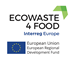 al. Niepodległości 34; 61-714 PoznańIlość osób15 osób   Spotkanie projektowe 15 osób   Spotkanie projektowe projekt EcoWaste4Food z Programu  Interreg Europaprojekt EcoWaste4Food z Programu  Interreg EuropaWymagane menuI Dania ciepłeI Dania ciepłezupa gulaszowa podawana z bułeczkamimakaron penne w sosie śmietanowym z brokułamizupa gulaszowa podawana z bułeczkamimakaron penne w sosie śmietanowym z brokułami15 porcji/min. 250 ml zupa + 60 g  bułka15 porcji/min. 250 gII Bufet deserowyII Bufet deserowytarta:cytrynowa na kruchym cieścietarta z owocami na kremie waniliowymtarta z musem czekoladowym i owocamitarta:cytrynowa na kruchym cieścietarta z owocami na kremie waniliowymtarta z musem czekoladowym i owocami36 porcji (3 tarty, średnica min 26 cm, dzielona na 12 porcji)III Napoje gorąceIII Napoje gorąceherbata z dodatkami (cukier, plastry cytryny),kawa z dodatkami (cukier, śmietanki)herbata z dodatkami (cukier, plastry cytryny),kawa z dodatkami (cukier, śmietanki)1 porcja /200 ml – bez ograniczeń1 porcja /200 ml – bez ograniczeńIV Napoje zimneIV Napoje zimnewoda mineralna:gazowananiegazowanawoda mineralna:gazowananiegazowana30 porcji x 330 ml(woda butelkowana, po 15 porcji z każdego rodzaju, butelki szklane)Dodatkowe wymaganiaDodatkowe wymaganiazastawa porcelanowa oraz szkłosztućce platerowaneniezbędny sprzęt gastronomicznyprzygotowanie i dostarczenie potraw, bieżące porządkowanie stołów, sprzątanie w trakcie i po spotkaniusprzęt techniczny (stoły na potrzeby organizacji stołów szwedzkich), obrusy (białe)serwetkiplatery, deski i lustra niezbędne do serwowania menuzastawa porcelanowa oraz szkłosztućce platerowaneniezbędny sprzęt gastronomicznyprzygotowanie i dostarczenie potraw, bieżące porządkowanie stołów, sprzątanie w trakcie i po spotkaniusprzęt techniczny (stoły na potrzeby organizacji stołów szwedzkich), obrusy (białe)serwetkiplatery, deski i lustra niezbędne do serwowania menuzastawa porcelanowa oraz szkłosztućce platerowaneniezbędny sprzęt gastronomicznyprzygotowanie i dostarczenie potraw, bieżące porządkowanie stołów, sprzątanie w trakcie i po spotkaniusprzęt techniczny (stoły na potrzeby organizacji stołów szwedzkich), obrusy (białe)serwetkiplatery, deski i lustra niezbędne do serwowania menutermin realizacji listopad 2019 r.listopad 2019 r.miejsce świadczenia usługial. Niepodległości 34; 61-714 Poznańal. Niepodległości 34; 61-714 PoznańIlość osób30 osób 30 osób warsztaty partnerskie (dzień 1)warsztaty partnerskie (dzień 1)Wymagane menuI Zimne przekąskiI Zimne przekąski kanapki dekoracyjne na jasnym i ciemnym pieczywie: z serem mozzarella i suszonymi pomidoramiz szynką, serem i zielonym ogórkiemkanapki dekoracyjne na bagietce:z pasta jajeczną i kiełkami rzodkiewkiz polędwicą łososiowąciasto francuskie z wędzonym łososiem i suszonymi pomidoramiwrap z kurczakiem, świeżą papryką i majonezemtartaletki z humusem paprykowym i oliwkami kanapki dekoracyjne na jasnym i ciemnym pieczywie: z serem mozzarella i suszonymi pomidoramiz szynką, serem i zielonym ogórkiemkanapki dekoracyjne na bagietce:z pasta jajeczną i kiełkami rzodkiewkiz polędwicą łososiowąciasto francuskie z wędzonym łososiem i suszonymi pomidoramiwrap z kurczakiem, świeżą papryką i majonezemtartaletki z humusem paprykowym i oliwkami15 porcji/min 30 g15 porcji/min 30 g15 porcji/min 30 g15 porcji/min 30 g15 porcji/min 30 g15 porcji/min 30 g15 porcji/min 30 gII Dania ciepłeII Dania ciepłekrem grzybowy z groszkiem ptysiowymfilety z kurczaka w sosie szpinakowym z gorgonzoląschab pieczony ze śliwką w sosie miodowymlasagne wegetariańska z grillowanymi warzywami, czosnkiem i szpinakiemziemniaki pieczone z ziołamikluski śląskiekrem grzybowy z groszkiem ptysiowymfilety z kurczaka w sosie szpinakowym z gorgonzoląschab pieczony ze śliwką w sosie miodowymlasagne wegetariańska z grillowanymi warzywami, czosnkiem i szpinakiemziemniaki pieczone z ziołamikluski śląskie30 porcji x 250 g 20 porcji x min 150 g20 porcji x min 150 g20 porcji x 250 g20 porcji x 200 g20 porcji x 200 gIII Sałaty, sery, pieczywo i dodatkiIII Sałaty, sery, pieczywo i dodatkibukiet gotowanych warzyw (brokuł, kalafior, marchewka)surówka z kapusty pekińskiejbukiet gotowanych warzyw (brokuł, kalafior, marchewka)surówka z kapusty pekińskiej20 porcji x 150 g20 porcji x 150 gIV Bufet deserowy IV Bufet deserowy lekkie tarty na kruchym cieście:cytrynowa z owocami na kremie waniliowymz musem czekoladowym i owocamilekkie tarty na kruchym cieście:cytrynowa z owocami na kremie waniliowymz musem czekoladowym i owocami48 porcji (4 tarty, średnica min 26 cm, dzielona na 12 porcji)V Napoje gorąceV Napoje gorąceherbata z dodatkami (cukier, plastry cytryny)kawa z dodatkami (cukier, śmietanki) herbata z dodatkami (cukier, plastry cytryny)kawa z dodatkami (cukier, śmietanki) 1 porcja /200 ml – bez   
ograniczeń1 porcja /200 ml – bez ograniczeńVI Napoje zimneVI Napoje zimnewoda mineralna:gazowananiegazowanawoda mineralna:gazowananiegazowana30 porcji x 330 ml (butelkowana,
20 porcji x woda niegazowana w butelkach szklanych, 10 porcji x woda gazowana w butelkach szklanych)Dodatkowe wymaganiaDodatkowe wymaganiaDodatkowe wymaganiazastawa porcelanowa oraz szkłosztućce platerowaneniezbędny sprzęt gastronomicznyprzygotowanie i dostarczenie potraw, sprzątanie w trakcie i po konferencjisprzęt techniczny (stoły na potrzeby organizacji stołów szwedzkich,), obrusy (białe)serwetki (zielone)platery, deski i lustra niezbędne do serwowania menuprzekąski serwowane w postaci monoprocji, zastawa porcelanowa oraz szkłosztućce platerowaneniezbędny sprzęt gastronomicznyprzygotowanie i dostarczenie potraw, sprzątanie w trakcie i po konferencjisprzęt techniczny (stoły na potrzeby organizacji stołów szwedzkich,), obrusy (białe)serwetki (zielone)platery, deski i lustra niezbędne do serwowania menuprzekąski serwowane w postaci monoprocji, zastawa porcelanowa oraz szkłosztućce platerowaneniezbędny sprzęt gastronomicznyprzygotowanie i dostarczenie potraw, sprzątanie w trakcie i po konferencjisprzęt techniczny (stoły na potrzeby organizacji stołów szwedzkich,), obrusy (białe)serwetki (zielone)platery, deski i lustra niezbędne do serwowania menuprzekąski serwowane w postaci monoprocji, termin realizacji listopad 2019 r.listopad 2019 r.miejsce świadczenia usługial. Niepodległości 34; 61-714 Poznańal. Niepodległości 34; 61-714 PoznańIlość osób30 osób 30 osób warsztaty partnerskie (dzień 2)warsztaty partnerskie (dzień 2)Wymagane menuI Zimne przekąskiI Zimne przekąski kanapki dekoracyjne na jasnym i ciemnym pieczywie: z serem mozzarella i suszonymi pomidoramiz szynką, serem i zielonym ogórkiemkanapki dekoracyjne na bagietce:z pasta jajeczną i kiełkami rzodkiewkiz polędwicą łososiowąciasto filo ze szpinakiem, czosnkiem i serem LazurMini wrapki z łososiem, grillowanym kurczakiem, camembertem i dodatkami warzywnymiRoladki z cukinii z rukolą, fetą i suszonym pomidorem kanapki dekoracyjne na jasnym i ciemnym pieczywie: z serem mozzarella i suszonymi pomidoramiz szynką, serem i zielonym ogórkiemkanapki dekoracyjne na bagietce:z pasta jajeczną i kiełkami rzodkiewkiz polędwicą łososiowąciasto filo ze szpinakiem, czosnkiem i serem LazurMini wrapki z łososiem, grillowanym kurczakiem, camembertem i dodatkami warzywnymiRoladki z cukinii z rukolą, fetą i suszonym pomidorem15 porcji/min 30 g15 porcji/min 30 g15 porcji/min 30 g15 porcji/min 30 g15 porcji/min 30 g15 porcji/min 30 g15 porcji/min 30 gII Dania ciepłeII Dania ciepłekrem dyniowy z groszkiem ptysiowymzraz wieprzowy w ciemnym sosiełosoś zapiekany na szpinaku z sosem serowympapryka faszerowana kaszą pęczak i warzywami w sosie beszamelowymziemniaki pieczone z ziołamikluski śląskiekrem dyniowy z groszkiem ptysiowymzraz wieprzowy w ciemnym sosiełosoś zapiekany na szpinaku z sosem serowympapryka faszerowana kaszą pęczak i warzywami w sosie beszamelowymziemniaki pieczone z ziołamikluski śląskie30 porcji x 250 g 20 porcji x min 150 g20 porcji x min 150 g20 porcji x 350 g20 porcji x 200 g20 porcji x 200 gIII Sałaty, sery, pieczywo i dodatkiIII Sałaty, sery, pieczywo i dodatkibukiet gotowanych warzyw (brokuł, kalafior, marchewka)surówka z białej kapustybukiet gotowanych warzyw (brokuł, kalafior, marchewka)surówka z białej kapusty20 porcji x 150 g20 porcji x 150 gIV Bufet deserowy IV Bufet deserowy rogaliki drożdżowe z nadzieniem budyniowymciastka francuskie z nadzieniem owocowymbabeczki z owocemrogaliki drożdżowe z nadzieniem budyniowymciastka francuskie z nadzieniem owocowymbabeczki z owocem15 porcji x 75 g15 porcji x 75 g15 porcji x 85 gV Napoje gorąceV Napoje gorąceherbata z dodatkami (cukier, plastry cytryny)kawa z dodatkami (cukier, śmietanki) herbata z dodatkami (cukier, plastry cytryny)kawa z dodatkami (cukier, śmietanki) 1 porcja /200 ml – bez   
ograniczeń1 porcja /200 ml – bez ograniczeńVI Napoje zimneVI Napoje zimnewoda mineralna:gazowananiegazowanawoda mineralna:gazowananiegazowana30 porcji x 330 ml (butelkowana,
20 porcji x woda niegazowana w butelkach szklanych, 10 porcji x woda gazowana w butelkach szklanych)Dodatkowe wymaganiaDodatkowe wymaganiaDodatkowe wymaganiazastawa porcelanowa oraz szkłosztućce platerowaneniezbędny sprzęt gastronomicznyprzygotowanie i dostarczenie potraw, sprzątanie w trakcie i po konferencjisprzęt techniczny (stoły na potrzeby organizacji stołów szwedzkich), obrusy (białe)serwetki (zielone)platery, deski i lustra niezbędne do serwowania menuprzekąski serwowane w postaci monoprocji, zastawa porcelanowa oraz szkłosztućce platerowaneniezbędny sprzęt gastronomicznyprzygotowanie i dostarczenie potraw, sprzątanie w trakcie i po konferencjisprzęt techniczny (stoły na potrzeby organizacji stołów szwedzkich), obrusy (białe)serwetki (zielone)platery, deski i lustra niezbędne do serwowania menuprzekąski serwowane w postaci monoprocji, zastawa porcelanowa oraz szkłosztućce platerowaneniezbędny sprzęt gastronomicznyprzygotowanie i dostarczenie potraw, sprzątanie w trakcie i po konferencjisprzęt techniczny (stoły na potrzeby organizacji stołów szwedzkich), obrusy (białe)serwetki (zielone)platery, deski i lustra niezbędne do serwowania menuprzekąski serwowane w postaci monoprocji, termin realizacji termin realizacji październik 2019 październik 2019 miejsce świadczenia usługimiejsce świadczenia usługiPoznańPoznańIlość osóbIlość osób120  osób120  osóbWymagane menuWymagane menuI Zimne przekąskiI Zimne przekąskiI Zimne przekąskiPrzekąski z tortilli:-  z łososiem, serkiem paprykowym, ogórkiem zielonym i przyprawami;- z szynką, papryką, sałatą i sosem majonezowym;- z wędzonym kurczakiem, rukolą i sosem ziołowym;Ciasto francuskie:- ze szpinakiem i gorgonzolą;- z pieczarkami, cebulą i żółtym serem;- z kurczakiem i suszonymi pomidorami;Mięso w galarecie:- rolada drobiowo – warzywna;- schab ze śliwką,Przekąski z tortilli:-  z łososiem, serkiem paprykowym, ogórkiem zielonym i przyprawami;- z szynką, papryką, sałatą i sosem majonezowym;- z wędzonym kurczakiem, rukolą i sosem ziołowym;Ciasto francuskie:- ze szpinakiem i gorgonzolą;- z pieczarkami, cebulą i żółtym serem;- z kurczakiem i suszonymi pomidorami;Mięso w galarecie:- rolada drobiowo – warzywna;- schab ze śliwką,Przekąski z tortilli:-  z łososiem, serkiem paprykowym, ogórkiem zielonym i przyprawami;- z szynką, papryką, sałatą i sosem majonezowym;- z wędzonym kurczakiem, rukolą i sosem ziołowym;Ciasto francuskie:- ze szpinakiem i gorgonzolą;- z pieczarkami, cebulą i żółtym serem;- z kurczakiem i suszonymi pomidorami;Mięso w galarecie:- rolada drobiowo – warzywna;- schab ze śliwką,40 szt. / 40g40 szt. / 40g40 szt. / 40g40 szt. / 50g40 szt. / 50g40 szt. / 50g80 szt. / 80g80 szt. / 80gII Dania ciepłeII Dania ciepłeII Dania ciepłeKrem z dyni z grzankamiKrem z dyni z grzankamiKrem z dyni z grzankami120 porcji / 200mlIII SałatkiIII SałatkiIII Sałatkisałatka brokułowa (brokuły, pomidor, ogórek konserwowy, jajko, sos czosnkowy)sałatka brokułowa (brokuły, pomidor, ogórek konserwowy, jajko, sos czosnkowy)3 kgsałatka królewska (ser żółty, szynka wędzona, seler, kukurydza, ananas, majonez)sałatka królewska (ser żółty, szynka wędzona, seler, kukurydza, ananas, majonez)3 kgsałatka gyros – warstwowa (kurczak, groszek, ogórek kiszony, kukurydza, jajko, majonez, sałata lodowa)sałatka gyros – warstwowa (kurczak, groszek, ogórek kiszony, kukurydza, jajko, majonez, sałata lodowa)3 kgsałatka z wędzonym kurczakiem, ryżem, brokułami, kukurydzą, prażonym słonecznikiem i sosem majonezowymsałatka z wędzonym kurczakiem, ryżem, brokułami, kukurydzą, prażonym słonecznikiem i sosem majonezowym3 kgIV Bufet deserowyIV Bufet deserowyIV Bufet deserowyowoce (winogrona, jabłka, banany, mandarynki, inne )owoce (winogrona, jabłka, banany, mandarynki, inne )ciastka koktajlowe (ciasteczka tortowe)ciastka koktajlowe (ciasteczka tortowe)120 szt. / 70grogaliki z nadzieniemrogaliki z nadzieniem40 szt. / 50gbabeczki z kremem i owocamibabeczki z kremem i owocami60 szt. / 70gbabeczki marchewkowebabeczki marchewkowe30 szt. / 50 gV Napoje gorąceV Napoje gorąceV Napoje gorącekawa espressokawa espresso100 porcji / 180 mlherbataherbata50 porcji / 180 mlśmietanka do kawyśmietanka do kawy80 szt. /10 gcukiercukier100 szt. /5 gVI Napoje zimneVI Napoje zimneVI Napoje zimneWoda z cytrynąSoki owocowepomarańczowyjabłkowyczarna porzeczkaWoda z cytrynąSoki owocowepomarańczowyjabłkowyczarna porzeczka80 porcji / 200 ml40 porcji / 200 ml40 porcji / 200 ml40 porcji / 200 mlDodatkowe wymaganiaDodatkowe wymaganiaDodatkowe wymaganiaDodatkowe wymaganiaStoliki koktajlowe (10 sztuk)Obrusy i serwetkiZastawa porcelanowa Sztućce platerowe i szkłoObsługa kelnerska Stoliki koktajlowe (10 sztuk)Obrusy i serwetkiZastawa porcelanowa Sztućce platerowe i szkłoObsługa kelnerska Stoliki koktajlowe (10 sztuk)Obrusy i serwetkiZastawa porcelanowa Sztućce platerowe i szkłoObsługa kelnerska Stoliki koktajlowe (10 sztuk)Obrusy i serwetkiZastawa porcelanowa Sztućce platerowe i szkłoObsługa kelnerska termin realizacji termin realizacji termin realizacji listopad 2019listopad 2019miejsce świadczenia usługimiejsce świadczenia usługimiejsce świadczenia usługiPoznańPoznańIlość osóbIlość osóbIlość osób150  osób150  osóbWymagane menuWymagane menuWymagane menuI Zimne przekąskiI Zimne przekąskiI Zimne przekąskiI Zimne przekąskiPrzekąski z tortilli:-  z łososiem, serkiem paprykowym, ogórkiem zielonym i przyprawami;- z szynką, papryką, sałatą i sosem majonezowym;- z wędzonym kurczakiem, rukolą i sosem ziołowym;Ciasto francuskie:- ze szpinakiem i gorgonzolą;- z pieczarkami, cebulą i żółtym serem;- z kurczakiem i suszonymi pomidorami;Mini bułeczki ala hamburger z wykałaczką,- z szynką, serem żółtym, sałatą, sosem- z mięsem mielonym, sałatą, sosemPrzekąski z tortilli:-  z łososiem, serkiem paprykowym, ogórkiem zielonym i przyprawami;- z szynką, papryką, sałatą i sosem majonezowym;- z wędzonym kurczakiem, rukolą i sosem ziołowym;Ciasto francuskie:- ze szpinakiem i gorgonzolą;- z pieczarkami, cebulą i żółtym serem;- z kurczakiem i suszonymi pomidorami;Mini bułeczki ala hamburger z wykałaczką,- z szynką, serem żółtym, sałatą, sosem- z mięsem mielonym, sałatą, sosemPrzekąski z tortilli:-  z łososiem, serkiem paprykowym, ogórkiem zielonym i przyprawami;- z szynką, papryką, sałatą i sosem majonezowym;- z wędzonym kurczakiem, rukolą i sosem ziołowym;Ciasto francuskie:- ze szpinakiem i gorgonzolą;- z pieczarkami, cebulą i żółtym serem;- z kurczakiem i suszonymi pomidorami;Mini bułeczki ala hamburger z wykałaczką,- z szynką, serem żółtym, sałatą, sosem- z mięsem mielonym, sałatą, sosem40 szt. / 40g40 szt. / 40g40 szt. / 40g50 szt. / 50g50 szt. / 50g50 szt. / 50g80 szt. / 80g80 szt. / 80gII Dania ciepłeII Dania ciepłeII Dania ciepłeII Dania ciepłezupa gulaszowazupa gulaszowa150 porcji / 200mlIII SałatkiIII SałatkiIII SałatkiIII Sałatkisałatka brokułowa (brokuły, pomidor, ogórek konserwowy, jajko, sos czosnkowy)sałatka brokułowa (brokuły, pomidor, ogórek konserwowy, jajko, sos czosnkowy)4 kgsałatka królewska (ser żółty, szynka wędzona, seler, kukurydza, ananas, majonez)sałatka królewska (ser żółty, szynka wędzona, seler, kukurydza, ananas, majonez)3 kgsałatka gyros – warstwowa (kurczak, groszek, ogórek kiszony, kukurydza, jajko, majonez, sałata lodowa)sałatka gyros – warstwowa (kurczak, groszek, ogórek kiszony, kukurydza, jajko, majonez, sałata lodowa)3 kgsałatka z wędzonym kurczakiem, ryżem, brokułami, kukurydzą, prażonym słonecznikiem i sosem majonezowymsałatka z wędzonym kurczakiem, ryżem, brokułami, kukurydzą, prażonym słonecznikiem i sosem majonezowym4 kgIV Bufet deserowyIV Bufet deserowyIV Bufet deserowyIV Bufet deserowyowoce (winogrona, jabłka, banany, mandarynki, inne )owoce (winogrona, jabłka, banany, mandarynki, inne )8 kgciastka koktajlowe (ciasteczka tortowe)ciastka koktajlowe (ciasteczka tortowe)150 szt. / 70grogaliki z nadzieniemrogaliki z nadzieniem50 szt. / 50gbabeczki z kremem i owocamibabeczki z kremem i owocami80 szt. / 70gbabeczki marchewkowebabeczki marchewkowe30 szt. / 50 gV Napoje gorąceV Napoje gorąceV Napoje gorąceV Napoje gorącekawa espressokawa espresso150 porcji / 180 mlherbataherbata80 porcji / 180 mlśmietanka do kawyśmietanka do kawy100 szt. /10 gcukiercukier130 szt. /5 gVI Napoje zimneVI Napoje zimneVI Napoje zimneVI Napoje zimneWoda z cytrynąSoki owocowepomarańczowyjabłkowyczarna porzeczkaWoda z cytrynąSoki owocowepomarańczowyjabłkowyczarna porzeczka80 porcji / 200 ml60 porcji / 200 ml60 porcji / 200 ml60 porcji / 200 mlDodatkowe wymaganiaDodatkowe wymaganiaDodatkowe wymaganiaDodatkowe wymaganiaDodatkowe wymaganiaStoliki koktajlowe (12 sztuk)Obrusy i serwetkiZastawa porcelanowa Sztućce platerowe i szkłoObsługa kelnerska Stoliki koktajlowe (12 sztuk)Obrusy i serwetkiZastawa porcelanowa Sztućce platerowe i szkłoObsługa kelnerska Stoliki koktajlowe (12 sztuk)Obrusy i serwetkiZastawa porcelanowa Sztućce platerowe i szkłoObsługa kelnerska Stoliki koktajlowe (12 sztuk)Obrusy i serwetkiZastawa porcelanowa Sztućce platerowe i szkłoObsługa kelnerska Stoliki koktajlowe (12 sztuk)Obrusy i serwetkiZastawa porcelanowa Sztućce platerowe i szkłoObsługa kelnerska termin realizacji termin realizacji grudzień 2019grudzień 2019miejsce świadczenia usługimiejsce świadczenia usługiSala Sesyjna UMWW Poznań, Sala Sesyjna UMWW Poznań, Ilość osóbIlość osób170  osób170  osóbWymagane menuWymagane menuI Zimne przekąskiI Zimne przekąskiI Zimne przekąskiPrzekąski z tortilli:-  z łososiem, serkiem paprykowym, ogórkiem zielonym i przyprawami;- z szynką, papryką, sałatą i sosem majonezowym;- z wędzonym kurczakiem, rukolą i sosem ziołowym;Ciasto francuskie:- ze szpinakiem i gorgonzolą;- z pieczarkami, cebulą i żółtym serem;- z kurczakiem i suszonymi pomidorami;Mięso w galarecie:- rolada drobiowo – warzywna;- schab nadziewany,Przekąski z tortilli:-  z łososiem, serkiem paprykowym, ogórkiem zielonym i przyprawami;- z szynką, papryką, sałatą i sosem majonezowym;- z wędzonym kurczakiem, rukolą i sosem ziołowym;Ciasto francuskie:- ze szpinakiem i gorgonzolą;- z pieczarkami, cebulą i żółtym serem;- z kurczakiem i suszonymi pomidorami;Mięso w galarecie:- rolada drobiowo – warzywna;- schab nadziewany,50 szt. / 40g50 szt. / 40g50 szt. / 40g50 szt. / 50g50 szt. / 50g50 szt. / 50g50 szt. / 80g50 szt. / 80gsałatka królewska (ser żółty, szynka wędzona, seler, kukurydza, ananas, majonez)sałatka królewska (ser żółty, szynka wędzona, seler, kukurydza, ananas, majonez)sałatka królewska (ser żółty, szynka wędzona, seler, kukurydza, ananas, majonez)5 kgII Dania ciepłeII Dania ciepłeII Dania ciepłezupa borowikowa z łazankamizupa borowikowa z łazankami100 porcji / 200mlbarszczbarszcz100 porcji / 200mlkrokiety z pieczarkamikrokiety z pieczarkami120 szt./ 80gziemniaki zapiekane z ziołamiziemniaki zapiekane z ziołami80 porcji / 100gkopytka kopytka 80 porcji / 100gwarzywa na parze (kalafior, marchewka, brokuły, fasolka szparagowa)warzywa na parze (kalafior, marchewka, brokuły, fasolka szparagowa)100 porcji / 80gzestaw surówek (buraczki, marchewka, kapusta)zestaw surówek (buraczki, marchewka, kapusta)100 porcji / 80ggołąbki z kaszą i grzybami w sosie pomidorowymgołąbki z kaszą i grzybami w sosie pomidorowym60 porcji / 100gfilety z dorsza w paniercefilety z dorsza w panierce80 porcji / 100grolady z kurczaka z boczkiem, pieczarkami i serem żółtymrolady z kurczaka z boczkiem, pieczarkami i serem żółtym60 porcji / 100gschab ze śliwką w sosie pieczeniowymschab ze śliwką w sosie pieczeniowym60 porcji / 100gsos pieczarkowysos pieczarkowy100 porcji / 60mlIII Bufet deserowyIII Bufet deserowyIII Bufet deserowyciastka koktajlowe (ciasteczka tortowe)ciastka koktajlowe (ciasteczka tortowe)150 szt. / 70gbabeczki z kremem i owocamibabeczki z kremem i owocami70 szt. / 70gserniczki z frużeliną wiśniową lub malinowąserniczki z frużeliną wiśniową lub malinową70 szt. / 80grogaliki z nadzieniemrogaliki z nadzieniem50 szt. / 50gpierniki świątecznepierniki świąteczne60 szt. / 20gowoce (winogrona, banany, mandarynki, inne )owoce (winogrona, banany, mandarynki, inne )8 kgIV Napoje gorąceIV Napoje gorąceIV Napoje gorącekawa espressokawa espresso170 porcji / 180 mlherbataherbata80 porcji / 180 mlśmietanka do kawyśmietanka do kawy130 szt. /10 gcukiercukier170 szt. /5 gV Napoje zimneV Napoje zimneV Napoje zimneWoda z cytrynąSoki owocowepomarańczowyjabłkowyz czarnej porzeczkiWoda z cytrynąSoki owocowepomarańczowyjabłkowyz czarnej porzeczki80 porcji / 200 ml60 porcji / 200 ml60 porcji / 200 ml60 porcji / 200 mlDodatkowe wymaganiaDodatkowe wymaganiaDodatkowe wymaganiaDodatkowe wymaganiaStoliki koktajlowe (15 sztuk)Obrusy i serwetkiZastawa porcelanowa Sztućce platerowe i szkłoObsługa kelnerska Stoliki koktajlowe (15 sztuk)Obrusy i serwetkiZastawa porcelanowa Sztućce platerowe i szkłoObsługa kelnerska Stoliki koktajlowe (15 sztuk)Obrusy i serwetkiZastawa porcelanowa Sztućce platerowe i szkłoObsługa kelnerska Stoliki koktajlowe (15 sztuk)Obrusy i serwetkiZastawa porcelanowa Sztućce platerowe i szkłoObsługa kelnerska termin realizacji termin realizacji październik 2019październik 2019miejsce świadczenia usługimiejsce świadczenia usługiAl. Niepodległości 34, PoznańAl. Niepodległości 34, PoznańIlość osóbIlość osób100 osób 100 osób Spotkanie dla potencjalnych beneficjentów PROW 2014-2020 (gospodarka wodno - ściekowa)Spotkanie dla potencjalnych beneficjentów PROW 2014-2020 (gospodarka wodno - ściekowa)Wymagane menuWymagane menuWymagane menuWymagane menuI Zimne przekąskiI Zimne przekąskiI Zimne przekąskiI Zimne przekąskiKanapkiz żółtym serem i różnymi wędlinami ( salami, szynka)z łososiem wędzonym i koperkiemz serem typu camembertKoreczki z kabanosów, sera żółtego, oliwekWszystkie kanapki z masłem oraz dwoma dodatkami typu: pomidor, szczypiorek, ogórek, papryka, rzodkiewka, sałata, majonezKanapkiz żółtym serem i różnymi wędlinami ( salami, szynka)z łososiem wędzonym i koperkiemz serem typu camembertKoreczki z kabanosów, sera żółtego, oliwekWszystkie kanapki z masłem oraz dwoma dodatkami typu: pomidor, szczypiorek, ogórek, papryka, rzodkiewka, sałata, majonez400 sztuk4 sztuki/osobę200 sztuk2 sztuki/osobęII Sałaty, sery, pieczywo i dodatkiII Sałaty, sery, pieczywo i dodatkiII Sałaty, sery, pieczywo i dodatkiII Sałaty, sery, pieczywo i dodatkisałatka brokułowa (brokuły, pomidor, jajka, sos czosnkowy)sałatka z grillowanym kurczakiemsałatka grecka z serem fetasałatka brokułowa (brokuły, pomidor, jajka, sos czosnkowy)sałatka z grillowanym kurczakiemsałatka grecka z serem fetasałatka brokułowa (brokuły, pomidor, jajka, sos czosnkowy)sałatka z grillowanym kurczakiemsałatka grecka z serem feta1 porcja na osobę z każdego rodzaju(1 porcja tj. minimum 150 g)III Bufet deserowyIII Bufet deserowyIII Bufet deserowyIII Bufet deserowyowoce (jabłka, winogrona, brzoskwinie, mandarynki )słodycze:rogaliki drożdżowe z nadzieniem budyniowymciastka francuskie z nadzieniem owocowymbabeczki z owocemowoce (jabłka, winogrona, brzoskwinie, mandarynki )słodycze:rogaliki drożdżowe z nadzieniem budyniowymciastka francuskie z nadzieniem owocowymbabeczki z owocemowoce (jabłka, winogrona, brzoskwinie, mandarynki )słodycze:rogaliki drożdżowe z nadzieniem budyniowymciastka francuskie z nadzieniem owocowymbabeczki z owocem15 kg300 sztuk3 szt./os.(1 porcja tj. minimum 80 gram)IV Napoje gorąceIV Napoje gorąceIV Napoje gorąceIV Napoje gorącekawa espressoHerbataŚmietanka do kawyCukierkawa espressoHerbataŚmietanka do kawyCukierkawa espressoHerbataŚmietanka do kawyCukierBez ograniczeńBez ograniczeńBez ograniczeńBez ograniczeńV Napoje zimneV Napoje zimneV Napoje zimneV Napoje zimneSoki owocowepomarańczowyjabłkowywoda mineralna butelkowana gazowanawoda mineralna butelkowana niegazowanaSoki owocowepomarańczowyjabłkowywoda mineralna butelkowana gazowanawoda mineralna butelkowana niegazowanaSoki owocowepomarańczowyjabłkowywoda mineralna butelkowana gazowanawoda mineralna butelkowana niegazowana50 porcji x 330 ml50 porcji x 330 ml50 porcji x 500 ml50 porcji x 500 mlDodatkowe wymaganiaDodatkowe wymaganiaDodatkowe wymaganiaDodatkowe wymaganiaobrusy długie, zakrywające stół do podłogi (w uzgodnionych kolorach)serwetki zastawa porcelanowasztućce platerowe i szkłoobsługa kelnerska stoły koktajlowe – wysokie, nakryte obrusamistoły cateringowe prostokątneskirtingi do stołów cateringowychakcesoria elektryczne (przedłużacze, itp.)obrusy długie, zakrywające stół do podłogi (w uzgodnionych kolorach)serwetki zastawa porcelanowasztućce platerowe i szkłoobsługa kelnerska stoły koktajlowe – wysokie, nakryte obrusamistoły cateringowe prostokątneskirtingi do stołów cateringowychakcesoria elektryczne (przedłużacze, itp.)obrusy długie, zakrywające stół do podłogi (w uzgodnionych kolorach)serwetki zastawa porcelanowasztućce platerowe i szkłoobsługa kelnerska stoły koktajlowe – wysokie, nakryte obrusamistoły cateringowe prostokątneskirtingi do stołów cateringowychakcesoria elektryczne (przedłużacze, itp.)obrusy długie, zakrywające stół do podłogi (w uzgodnionych kolorach)serwetki zastawa porcelanowasztućce platerowe i szkłoobsługa kelnerska stoły koktajlowe – wysokie, nakryte obrusamistoły cateringowe prostokątneskirtingi do stołów cateringowychakcesoria elektryczne (przedłużacze, itp.)UwagaDostęp do gorących napojów musi zaczynać się 30 min. przed rozpoczęciem spotkaniaUwagaDostęp do gorących napojów musi zaczynać się 30 min. przed rozpoczęciem spotkaniaUwagaDostęp do gorących napojów musi zaczynać się 30 min. przed rozpoczęciem spotkaniaUwagaDostęp do gorących napojów musi zaczynać się 30 min. przed rozpoczęciem spotkaniatermin realizacji termin realizacji listopad 2019listopad 2019miejsce świadczenia usługimiejsce świadczenia usługiAl. Niepodległości 34, PoznańAl. Niepodległości 34, PoznańIlość osóbIlość osób50 osób 50 osób Spotkanie dla LGDSpotkanie dla LGDWymagane menuWymagane menuWymagane menuWymagane menuI Zimne przekąskiI Zimne przekąskiI Zimne przekąskiI Zimne przekąskiKanapkiz żółtym serem i różnymi wędlinami ( salami, szynka)z łososiem wędzonym i koperkiemz serem typu camembertKoreczki z kabanosów, sera żółtego, oliwekWszystkie kanapki z masłem oraz dwoma dodatkami typu: pomidor, szczypiorek, ogórek, papryka, rzodkiewka, sałata, majonezKanapkiz żółtym serem i różnymi wędlinami ( salami, szynka)z łososiem wędzonym i koperkiemz serem typu camembertKoreczki z kabanosów, sera żółtego, oliwekWszystkie kanapki z masłem oraz dwoma dodatkami typu: pomidor, szczypiorek, ogórek, papryka, rzodkiewka, sałata, majonez200 sztuk4 sztuki/osobę100 sztuk2 sztuki/osobęII Sałaty, sery, pieczywo i dodatkiII Sałaty, sery, pieczywo i dodatkiII Sałaty, sery, pieczywo i dodatkiII Sałaty, sery, pieczywo i dodatkisałatka brokułowa (brokuły, pomidor, jajka, sos czosnkowy)sałatka z grillowanym kurczakiemsałatka grecka z serem fetasałatka brokułowa (brokuły, pomidor, jajka, sos czosnkowy)sałatka z grillowanym kurczakiemsałatka grecka z serem fetasałatka brokułowa (brokuły, pomidor, jajka, sos czosnkowy)sałatka z grillowanym kurczakiemsałatka grecka z serem feta1 porcja na osobę z każdego rodzaju(1 porcja tj. minimum 150 g)III Bufet deserowyIII Bufet deserowyIII Bufet deserowyIII Bufet deserowyowoce (jabłka, winogrona, brzoskwinie, mandarynki )słodycze:rogaliki drożdżowe z nadzieniem budyniowymciastka francuskie z nadzieniem owocowymbabeczki z owocemowoce (jabłka, winogrona, brzoskwinie, mandarynki )słodycze:rogaliki drożdżowe z nadzieniem budyniowymciastka francuskie z nadzieniem owocowymbabeczki z owocemowoce (jabłka, winogrona, brzoskwinie, mandarynki )słodycze:rogaliki drożdżowe z nadzieniem budyniowymciastka francuskie z nadzieniem owocowymbabeczki z owocem5 kg150 sztuk3 szt./os.(1 porcja tj. minimum 80 gram)IV Napoje gorąceIV Napoje gorąceIV Napoje gorąceIV Napoje gorącekawa espressoHerbataŚmietanka do kawyCukierkawa espressoHerbataŚmietanka do kawyCukierkawa espressoHerbataŚmietanka do kawyCukierBez ograniczeńBez ograniczeńBez ograniczeńBez ograniczeńV Napoje zimneV Napoje zimneV Napoje zimneV Napoje zimneSoki owocowepomarańczowyjabłkowywoda mineralna butelkowana gazowanawoda mineralna butelkowana niegazowanaSoki owocowepomarańczowyjabłkowywoda mineralna butelkowana gazowanawoda mineralna butelkowana niegazowanaSoki owocowepomarańczowyjabłkowywoda mineralna butelkowana gazowanawoda mineralna butelkowana niegazowana25 porcji x 330 ml25 porcji x 330 ml25 porcji x 500 ml25 porcji x 500 mlDodatkowe wymaganiaDodatkowe wymaganiaDodatkowe wymaganiaDodatkowe wymaganiaobrusy długie, zakrywające stół do podłogi (w uzgodnionych kolorach)serwetki zastawa porcelanowasztućce platerowe i szkłoobsługa kelnerska stoły koktajlowe – wysokie, nakryte obrusamistoły cateringowe prostokątneskirtingi do stołów cateringowychakcesoria elektryczne (przedłużacze, itp.)obrusy długie, zakrywające stół do podłogi (w uzgodnionych kolorach)serwetki zastawa porcelanowasztućce platerowe i szkłoobsługa kelnerska stoły koktajlowe – wysokie, nakryte obrusamistoły cateringowe prostokątneskirtingi do stołów cateringowychakcesoria elektryczne (przedłużacze, itp.)obrusy długie, zakrywające stół do podłogi (w uzgodnionych kolorach)serwetki zastawa porcelanowasztućce platerowe i szkłoobsługa kelnerska stoły koktajlowe – wysokie, nakryte obrusamistoły cateringowe prostokątneskirtingi do stołów cateringowychakcesoria elektryczne (przedłużacze, itp.)obrusy długie, zakrywające stół do podłogi (w uzgodnionych kolorach)serwetki zastawa porcelanowasztućce platerowe i szkłoobsługa kelnerska stoły koktajlowe – wysokie, nakryte obrusamistoły cateringowe prostokątneskirtingi do stołów cateringowychakcesoria elektryczne (przedłużacze, itp.)UwagaDostęp do gorących napojów musi zaczynać się 30 min. przed rozpoczęciem spotkaniaUwagaDostęp do gorących napojów musi zaczynać się 30 min. przed rozpoczęciem spotkaniaUwagaDostęp do gorących napojów musi zaczynać się 30 min. przed rozpoczęciem spotkaniaUwagaDostęp do gorących napojów musi zaczynać się 30 min. przed rozpoczęciem spotkaniatermin realizacji termin realizacji listopad 2019listopad 2019miejsce świadczenia usługimiejsce świadczenia usługiAl. Niepodległości 34, PoznańAl. Niepodległości 34, PoznańIlość osóbIlość osób40 osób 40 osób Szkolenie dla partnerów KSOWSzkolenie dla partnerów KSOWWymagane menuWymagane menuWymagane menuWymagane menuI Zimne przekąskiI Zimne przekąskiI Zimne przekąskiI Zimne przekąskiKanapkiz żółtym serem i różnymi wędlinami ( salami, szynka)z łososiem wędzonym i koperkiemz serem typu camembertKoreczki z kabanosów, sera żółtego, oliwekWszystkie kanapki z masłem oraz dwoma dodatkami typu: pomidor, szczypiorek, ogórek, papryka, rzodkiewka, sałata, majonezKanapkiz żółtym serem i różnymi wędlinami ( salami, szynka)z łososiem wędzonym i koperkiemz serem typu camembertKoreczki z kabanosów, sera żółtego, oliwekWszystkie kanapki z masłem oraz dwoma dodatkami typu: pomidor, szczypiorek, ogórek, papryka, rzodkiewka, sałata, majonez160 sztuk4 sztuki/osobę80 sztuk2 sztuki/osobęII Sałaty, sery, pieczywo i dodatkiII Sałaty, sery, pieczywo i dodatkiII Sałaty, sery, pieczywo i dodatkiII Sałaty, sery, pieczywo i dodatkisałatka brokułowa (brokuły, pomidor, jajka, sos czosnkowy)sałatka z grillowanym kurczakiemsałatka grecka z serem fetasałatka brokułowa (brokuły, pomidor, jajka, sos czosnkowy)sałatka z grillowanym kurczakiemsałatka grecka z serem fetasałatka brokułowa (brokuły, pomidor, jajka, sos czosnkowy)sałatka z grillowanym kurczakiemsałatka grecka z serem feta1 porcja na osobę z każdego rodzaju(1 porcja tj. minimum 150 g)III Bufet deserowyIII Bufet deserowyIII Bufet deserowyIII Bufet deserowyowoce (jabłka, winogrona, brzoskwinie, mandarynki )słodycze:rogaliki drożdżowe z nadzieniem budyniowymciastka francuskie z nadzieniem owocowymbabeczki z owocemowoce (jabłka, winogrona, brzoskwinie, mandarynki )słodycze:rogaliki drożdżowe z nadzieniem budyniowymciastka francuskie z nadzieniem owocowymbabeczki z owocemowoce (jabłka, winogrona, brzoskwinie, mandarynki )słodycze:rogaliki drożdżowe z nadzieniem budyniowymciastka francuskie z nadzieniem owocowymbabeczki z owocem4 kg120 sztuk3 szt./os.(1 porcja tj. minimum 80 gram)IV Napoje gorąceIV Napoje gorąceIV Napoje gorąceIV Napoje gorącekawa espressoHerbataŚmietanka do kawyCukierkawa espressoHerbataŚmietanka do kawyCukierkawa espressoHerbataŚmietanka do kawyCukierBez ograniczeńBez ograniczeńBez ograniczeńBez ograniczeńV Napoje zimneV Napoje zimneV Napoje zimneV Napoje zimneSoki owocowepomarańczowyjabłkowywoda mineralna butelkowana gazowanawoda mineralna butelkowana niegazowanaSoki owocowepomarańczowyjabłkowywoda mineralna butelkowana gazowanawoda mineralna butelkowana niegazowanaSoki owocowepomarańczowyjabłkowywoda mineralna butelkowana gazowanawoda mineralna butelkowana niegazowana20 porcji x 330 ml20 porcji x 330 ml20 porcji x 500 ml20 porcji x 500 mlDodatkowe wymaganiaDodatkowe wymaganiaDodatkowe wymaganiaDodatkowe wymaganiaobrusy długie, zakrywające stół do podłogi (w uzgodnionych kolorach)serwetki zastawa porcelanowasztućce platerowe i szkłoobsługa kelnerska stoły koktajlowe – wysokie, nakryte obrusamistoły cateringowe prostokątneskirtingi do stołów cateringowychakcesoria elektryczne (przedłużacze, itp.)obrusy długie, zakrywające stół do podłogi (w uzgodnionych kolorach)serwetki zastawa porcelanowasztućce platerowe i szkłoobsługa kelnerska stoły koktajlowe – wysokie, nakryte obrusamistoły cateringowe prostokątneskirtingi do stołów cateringowychakcesoria elektryczne (przedłużacze, itp.)obrusy długie, zakrywające stół do podłogi (w uzgodnionych kolorach)serwetki zastawa porcelanowasztućce platerowe i szkłoobsługa kelnerska stoły koktajlowe – wysokie, nakryte obrusamistoły cateringowe prostokątneskirtingi do stołów cateringowychakcesoria elektryczne (przedłużacze, itp.)obrusy długie, zakrywające stół do podłogi (w uzgodnionych kolorach)serwetki zastawa porcelanowasztućce platerowe i szkłoobsługa kelnerska stoły koktajlowe – wysokie, nakryte obrusamistoły cateringowe prostokątneskirtingi do stołów cateringowychakcesoria elektryczne (przedłużacze, itp.)UwagaDostęp do gorących napojów musi zaczynać się 30 min. przed rozpoczęciem spotkaniaUwagaDostęp do gorących napojów musi zaczynać się 30 min. przed rozpoczęciem spotkaniaUwagaDostęp do gorących napojów musi zaczynać się 30 min. przed rozpoczęciem spotkaniaUwagaDostęp do gorących napojów musi zaczynać się 30 min. przed rozpoczęciem spotkaniatermin realizacji termin realizacji grudzień 2019grudzień 2019miejsce świadczenia usługimiejsce świadczenia usługiAl. Niepodległości 34, PoznańAl. Niepodległości 34, PoznańIlość osóbIlość osób15 osób 15 osób Posiedzenie Grupy Roboczej ds. KSOW w Województwie WielkopolskimPosiedzenie Grupy Roboczej ds. KSOW w Województwie WielkopolskimWymagane menuWymagane menuWymagane menuWymagane menuI Zimne przekąskiI Zimne przekąskiI Zimne przekąskiI Zimne przekąskiKanapkiz żółtym serem i różnymi wędlinami ( salami, szynka)z łososiem wędzonym i koperkiemz serem typu camembertKoreczki z kabanosów, sera żółtego, oliwekWszystkie kanapki z masłem oraz dwoma dodatkami typu: pomidor, szczypiorek, ogórek, papryka, rzodkiewka, sałata, majonezKanapkiz żółtym serem i różnymi wędlinami ( salami, szynka)z łososiem wędzonym i koperkiemz serem typu camembertKoreczki z kabanosów, sera żółtego, oliwekWszystkie kanapki z masłem oraz dwoma dodatkami typu: pomidor, szczypiorek, ogórek, papryka, rzodkiewka, sałata, majonez60 sztuk4 sztuki/osobę30 sztuk2 sztuki/osobęII Sałaty, sery, pieczywo i dodatkiII Sałaty, sery, pieczywo i dodatkiII Sałaty, sery, pieczywo i dodatkiII Sałaty, sery, pieczywo i dodatkisałatka brokułowa (brokuły, pomidor, jajka, sos czosnkowy)sałatka grecka z serem fetasałatka brokułowa (brokuły, pomidor, jajka, sos czosnkowy)sałatka grecka z serem fetasałatka brokułowa (brokuły, pomidor, jajka, sos czosnkowy)sałatka grecka z serem feta1,5 porcji na osobę z każdego rodzaju(1 porcja tj. minimum 150 g)III Bufet deserowyIII Bufet deserowyIII Bufet deserowyIII Bufet deserowyowoce (jabłka, winogrona, brzoskwinie, mandarynki )słodycze:rogaliki drożdżowe z nadzieniem budyniowymciastka francuskie z nadzieniem owocowymbabeczki z owocemowoce (jabłka, winogrona, brzoskwinie, mandarynki )słodycze:rogaliki drożdżowe z nadzieniem budyniowymciastka francuskie z nadzieniem owocowymbabeczki z owocemowoce (jabłka, winogrona, brzoskwinie, mandarynki )słodycze:rogaliki drożdżowe z nadzieniem budyniowymciastka francuskie z nadzieniem owocowymbabeczki z owocem2 kg45 sztuk3 szt./os.(1 porcja tj. minimum 80 gram)IV Napoje gorąceIV Napoje gorąceIV Napoje gorąceIV Napoje gorącekawa espressoHerbataŚmietanka do kawyCukierkawa espressoHerbataŚmietanka do kawyCukierkawa espressoHerbataŚmietanka do kawyCukierBez ograniczeńBez ograniczeńBez ograniczeńBez ograniczeńV Napoje zimneV Napoje zimneV Napoje zimneV Napoje zimneSoki owocowepomarańczowyjabłkowywoda mineralna butelkowana gazowanawoda mineralna butelkowana niegazowanaSoki owocowepomarańczowyjabłkowywoda mineralna butelkowana gazowanawoda mineralna butelkowana niegazowanaSoki owocowepomarańczowyjabłkowywoda mineralna butelkowana gazowanawoda mineralna butelkowana niegazowana10 porcji x 330 ml10 porcji x 330 ml10 porcji x 500 ml10 porcji x 500 mlDodatkowe wymaganiaDodatkowe wymaganiaDodatkowe wymaganiaDodatkowe wymaganiaobrusy długie, zakrywające stół do podłogi (w uzgodnionych kolorach)serwetki zastawa porcelanowasztućce platerowe i szkłoobsługa kelnerska stoły koktajlowe – wysokie, nakryte obrusamistoły cateringowe prostokątneskirtingi do stołów cateringowychakcesoria elektryczne (przedłużacze, itp.)obrusy długie, zakrywające stół do podłogi (w uzgodnionych kolorach)serwetki zastawa porcelanowasztućce platerowe i szkłoobsługa kelnerska stoły koktajlowe – wysokie, nakryte obrusamistoły cateringowe prostokątneskirtingi do stołów cateringowychakcesoria elektryczne (przedłużacze, itp.)obrusy długie, zakrywające stół do podłogi (w uzgodnionych kolorach)serwetki zastawa porcelanowasztućce platerowe i szkłoobsługa kelnerska stoły koktajlowe – wysokie, nakryte obrusamistoły cateringowe prostokątneskirtingi do stołów cateringowychakcesoria elektryczne (przedłużacze, itp.)obrusy długie, zakrywające stół do podłogi (w uzgodnionych kolorach)serwetki zastawa porcelanowasztućce platerowe i szkłoobsługa kelnerska stoły koktajlowe – wysokie, nakryte obrusamistoły cateringowe prostokątneskirtingi do stołów cateringowychakcesoria elektryczne (przedłużacze, itp.)UwagaDostęp do gorących napojów musi zaczynać się 30 min. przed rozpoczęciem spotkaniaUwagaDostęp do gorących napojów musi zaczynać się 30 min. przed rozpoczęciem spotkaniaUwagaDostęp do gorących napojów musi zaczynać się 30 min. przed rozpoczęciem spotkaniaUwagaDostęp do gorących napojów musi zaczynać się 30 min. przed rozpoczęciem spotkaniatermin realizacji Wrzesień –grudzień 2019 r.miejsce świadczenia usługial. Niepodległości 34 Poznań,inne miejsce/sala w granicach PoznaniaIlość osób140 osób (7 spotkań po ok. 20 osób, minimalna liczba uczestników jednego spotkania – 10 osób)Wymagane menuMenu dotyczy 7 spotkańI Bufet deserowyDrożdżówki z nadzieniem: kruszonką, makiem, serem, budyniem, owocemOwoce: jabłka, banany, winogrona, mandarynki, brzoskwinie140 szt. x 120 g 28 kg (200 g/osobę) II Napoje gorąceKawa rozpuszczalnaHerbataŚmietanka do kawyCukier140 porcji x 220 ml140 porcji x 220 ml140 porcji x 10g140 porcji x 5 gIII Napoje zimne- woda mineralna niegazowana (nie źródlana)140 x 330 mlDodatkowe wymaganiaDodatkowe wymaganiaPrzygotowanie i dostarczenie cateringuStoły nakryte obrusami oraz serwetkiSztućce platerowe, zastawa porcelanowa i szkłoWyposażenie w niezbędny sprzęt  Odbiór sprzętu i naczyń oraz posprzątanie sali po zakończonym spotkaniuPrzygotowanie i dostarczenie cateringuStoły nakryte obrusami oraz serwetkiSztućce platerowe, zastawa porcelanowa i szkłoWyposażenie w niezbędny sprzęt  Odbiór sprzętu i naczyń oraz posprzątanie sali po zakończonym spotkaniuUwagaFirma cateringowa we własnym zakresie ponosi koszt udostępnienia powierzchni cateringowej (tzw. opłata dodatkowa za korzystanie z infrastruktury targowej)UwagaFirma cateringowa we własnym zakresie ponosi koszt udostępnienia powierzchni cateringowej (tzw. opłata dodatkowa za korzystanie z infrastruktury targowej)termin realizacji Wrzesień – grudzień 2019 r.Wrzesień – grudzień 2019 r.miejsce świadczenia usługial. Niepodległości 34 Poznań,inne miejsce/sala w granicach Poznaniaal. Niepodległości 34 Poznań,inne miejsce/sala w granicach PoznaniaIlość osób22 osoby (2 spotkania po ok. 11 osób)22 osoby (2 spotkania po ok. 11 osób)Wymagane menuMenu dotyczy 2 spotkańMenu dotyczy 2 spotkańI Sałaty, sery, pieczywo i dodatkiI Sałaty, sery, pieczywo i dodatkiKanapki dekoracyjne z jasnego i ciemnego pieczywa w stosunku 1:1:- 50% kanapek z dodatkami bezmięsnymi: z serem pleśniowym i orzechami, serem żółtym, twarożkiem, hummusem itp.- 50% kanapek z dodatkami mięsnymi/rybnymi: szynką, łososiem, salami itp.- wszystkie kanapki z masłem (nie z margaryną),- kanapki dekorowane majonezem i serkiem śmietankowym,- min. dwa dodatki warzywne/owocowe do każdej kanapki: pomidor, ogórek, papryka, rzodkiewka, oliwki, sałata, kiełki, żurawina, awokado, żurawina, winogrono itp.Kanapki dekoracyjne z jasnego i ciemnego pieczywa w stosunku 1:1:- 50% kanapek z dodatkami bezmięsnymi: z serem pleśniowym i orzechami, serem żółtym, twarożkiem, hummusem itp.- 50% kanapek z dodatkami mięsnymi/rybnymi: szynką, łososiem, salami itp.- wszystkie kanapki z masłem (nie z margaryną),- kanapki dekorowane majonezem i serkiem śmietankowym,- min. dwa dodatki warzywne/owocowe do każdej kanapki: pomidor, ogórek, papryka, rzodkiewka, oliwki, sałata, kiełki, żurawina, awokado, żurawina, winogrono itp.88 szt. x 150 g 
(4 szt./osobę)II Bufet deserowyII Bufet deserowyDrożdżówki z nadzieniem: kruszonką, makiem, serem, budyniem, owocemOwoce: jabłka, banany, winogrona, mandarynki, brzoskwinieDrożdżówki z nadzieniem: kruszonką, makiem, serem, budyniem, owocemOwoce: jabłka, banany, winogrona, mandarynki, brzoskwinie22 szt. x 120 g 4,5 kg 
(ok. 200 g/osobę)III Napoje gorąceIII Napoje gorąceKawa rozpuszczalnaHerbataŚmietanka do kawyCukierKawa rozpuszczalnaHerbataŚmietanka do kawyCukier22 porcje x 220 ml22 porcje x 220 ml22 porcje x 10g22 porcje x 5 gIV Napoje zimneIV Napoje zimneWoda mineralna niegazowana (nie źródlana)Woda mineralna niegazowana (nie źródlana)22 x 330 mlDodatkowe wymaganiaDodatkowe wymaganiaDodatkowe wymaganiaPrzygotowanie i dostarczenie cateringuStoły nakryte obrusami oraz serwetkiSztućce platerowe, zastawa porcelanowa i szkłoWyposażenie w niezbędny sprzęt  Odbiór sprzętu i naczyń oraz posprzątanie sali po zakończonym spotkaniuPrzygotowanie i dostarczenie cateringuStoły nakryte obrusami oraz serwetkiSztućce platerowe, zastawa porcelanowa i szkłoWyposażenie w niezbędny sprzęt  Odbiór sprzętu i naczyń oraz posprzątanie sali po zakończonym spotkaniuPrzygotowanie i dostarczenie cateringuStoły nakryte obrusami oraz serwetkiSztućce platerowe, zastawa porcelanowa i szkłoWyposażenie w niezbędny sprzęt  Odbiór sprzętu i naczyń oraz posprzątanie sali po zakończonym spotkaniuUwagaFirma cateringowa we własnym zakresie ponosi koszt udostępnienia powierzchni cateringowej (tzw. opłata dodatkowa za korzystanie z infrastruktury targowej)UwagaFirma cateringowa we własnym zakresie ponosi koszt udostępnienia powierzchni cateringowej (tzw. opłata dodatkowa za korzystanie z infrastruktury targowej)UwagaFirma cateringowa we własnym zakresie ponosi koszt udostępnienia powierzchni cateringowej (tzw. opłata dodatkowa za korzystanie z infrastruktury targowej)termin realizacji termin realizacji Wrzesień – grudzień 2019Wrzesień – grudzień 2019miejsce świadczenia usługimiejsce świadczenia usługiAl. Niepodległości 34 Poznań Al. Niepodległości 34 Poznań Ilość osóbIlość osób70 osób (1 spotkanie)70 osób (1 spotkanie)Wymagane menuWymagane menuWymagane menuWymagane menuI Zimne przekąskiI Zimne przekąskiI Zimne przekąskiI Zimne przekąskieleganckie kanapki bankietowe na chlebie pszennym (nie tostowym) z masłem, sałatą dekoracyjną, polędwicą sopocką i dodatkami: ogórkiem zielonym surowym, pomidorem, przystrojenie sos, kiełkieleganckie kanapki bankietowe na chlebie razowym (nie tostowym) z masłem, serem typu camembert, zieloną sałatą i dodatkami: orzechami włoskimi, brzoskwiniami suszonymi, winogronami, kiełkamieleganckie kanapki bankietowe na chlebie razowym (nie tostowym) z masłem, twarożkiem i dodatkami: ogórkiem zielonym surowym, pomidorem, szczypiorkiem, kiełkamieleganckie kanapki bankietowe na chlebie pszennym (nie tostowym)  z serem kozim, pomidorkiem cherry, bazyliąeleganckie kanapki bankietowe na chlebie pszennym (nie tostowym) z masłem, sałatą dekoracyjną, polędwicą sopocką i dodatkami: ogórkiem zielonym surowym, pomidorem, przystrojenie sos, kiełkieleganckie kanapki bankietowe na chlebie razowym (nie tostowym) z masłem, serem typu camembert, zieloną sałatą i dodatkami: orzechami włoskimi, brzoskwiniami suszonymi, winogronami, kiełkamieleganckie kanapki bankietowe na chlebie razowym (nie tostowym) z masłem, twarożkiem i dodatkami: ogórkiem zielonym surowym, pomidorem, szczypiorkiem, kiełkamieleganckie kanapki bankietowe na chlebie pszennym (nie tostowym)  z serem kozim, pomidorkiem cherry, bazylią25 porcji x 50-70 g60 porcji x 50-70 g25 porcji x 50-70 g25 porcji x 50-70 II Dania ciepłeII Dania ciepłeII Dania ciepłeII Dania ciepłezupa krem z warzyw (sezonowa np. krem z dyni, brokułów z grzankami lub makaronem) dorsz w kremowym sosie z suszonymi pomidoramipolędwiczki wieprzowe w sosie borowikowymziemniaczki pieczone w ziołachmakaron z bakłażanem i pomidorami kluseczki półfrancuskiezupa krem z warzyw (sezonowa np. krem z dyni, brokułów z grzankami lub makaronem) dorsz w kremowym sosie z suszonymi pomidoramipolędwiczki wieprzowe w sosie borowikowymziemniaczki pieczone w ziołachmakaron z bakłażanem i pomidorami kluseczki półfrancuskiezupa krem z warzyw (sezonowa np. krem z dyni, brokułów z grzankami lub makaronem) dorsz w kremowym sosie z suszonymi pomidoramipolędwiczki wieprzowe w sosie borowikowymziemniaczki pieczone w ziołachmakaron z bakłażanem i pomidorami kluseczki półfrancuskie70 porcji x 300 ml30 porcji po 250 30 porcji po 250 gr 30 porcji x 250 g30 porcji x 250 g30 porcji x 250 gIII Sałaty, sery, pieczywo i dodatkiIII Sałaty, sery, pieczywo i dodatkiIII Sałaty, sery, pieczywo i dodatkiIII Sałaty, sery, pieczywo i dodatkiwarzywa gotowane na parze (brokuły, kalafiory, marchewki  
     junior)surówki w równych proporcjach: marchew z jabłkiem, seler z rodzynkami, porowa warzywa gotowane na parze (brokuły, kalafiory, marchewki  
     junior)surówki w równych proporcjach: marchew z jabłkiem, seler z rodzynkami, porowa warzywa gotowane na parze (brokuły, kalafiory, marchewki  
     junior)surówki w równych proporcjach: marchew z jabłkiem, seler z rodzynkami, porowa 70  porcji po 50 g70  porcji po 50 g IV Bufet deserowyIV Bufet deserowyIV Bufet deserowyIV Bufet deserowyowoce (winogrona, jabłka, banany, brzoskwinie, mandarynki)minikoperty z ciasta francuskiego z wiśniamiminikoperty z ciasta francuskiego z jabłkamiciasta bankietowe – tiramisuciasta bankietowe – sernik nowojorski (delikatny ser waniliowy z białą czekoladą i wiśniami)ciasta bankietowe – szarlotka królewska z piankąciasta bankietowe – kruszon z wiśniami pod bezową pierzynkąowoce (winogrona, jabłka, banany, brzoskwinie, mandarynki)minikoperty z ciasta francuskiego z wiśniamiminikoperty z ciasta francuskiego z jabłkamiciasta bankietowe – tiramisuciasta bankietowe – sernik nowojorski (delikatny ser waniliowy z białą czekoladą i wiśniami)ciasta bankietowe – szarlotka królewska z piankąciasta bankietowe – kruszon z wiśniami pod bezową pierzynkąowoce (winogrona, jabłka, banany, brzoskwinie, mandarynki)minikoperty z ciasta francuskiego z wiśniamiminikoperty z ciasta francuskiego z jabłkamiciasta bankietowe – tiramisuciasta bankietowe – sernik nowojorski (delikatny ser waniliowy z białą czekoladą i wiśniami)ciasta bankietowe – szarlotka królewska z piankąciasta bankietowe – kruszon z wiśniami pod bezową pierzynką4 kg – 200 gr na osobę 22 porcji x 50 g22  porcji x 50 g22  porcji x 50 g22  porcji x 50 g22 porcji x 50 g22  porcji x 50 gV Napoje gorąceV Napoje gorąceV Napoje gorąceV Napoje gorąceświeżo parzona gorąca kawa podawana w termosach maks. 1,5 lświeżo parzona gorąca herbata czarna podawana w termosach maks. 1,5 lmleko min. 2% do kawy serwowane w dzbanuszkach (tzw. mlecznikach)cytryny świeże (pokrojone w plastry)cukier porcjowany w saszetkachświeżo parzona gorąca kawa podawana w termosach maks. 1,5 lświeżo parzona gorąca herbata czarna podawana w termosach maks. 1,5 lmleko min. 2% do kawy serwowane w dzbanuszkach (tzw. mlecznikach)cytryny świeże (pokrojone w plastry)cukier porcjowany w saszetkachświeżo parzona gorąca kawa podawana w termosach maks. 1,5 lświeżo parzona gorąca herbata czarna podawana w termosach maks. 1,5 lmleko min. 2% do kawy serwowane w dzbanuszkach (tzw. mlecznikach)cytryny świeże (pokrojone w plastry)cukier porcjowany w saszetkach70  porcji x 250 ml70  porcji x 250 ml3  l8  szt. (dot. całych cytryn)70 porcji x 5 g VI Napoje zimneVI Napoje zimneVI Napoje zimneVI Napoje zimnewoda mineralna butelkowana niegazowana (nie źródlana) woda mineralna butelkowana gazowana (nie źródlana) sok pomarańczowy 100% serwowany w dzbankach max 1 l nektar z czarnej porzeczki 25% serwowany w dzbankach 1 lwoda mineralna butelkowana niegazowana (nie źródlana) woda mineralna butelkowana gazowana (nie źródlana) sok pomarańczowy 100% serwowany w dzbankach max 1 l nektar z czarnej porzeczki 25% serwowany w dzbankach 1 lwoda mineralna butelkowana niegazowana (nie źródlana) woda mineralna butelkowana gazowana (nie źródlana) sok pomarańczowy 100% serwowany w dzbankach max 1 l nektar z czarnej porzeczki 25% serwowany w dzbankach 1 l35 but. x 0,5-0,6 l35 but. x 0,5-0,6 l4 l3 l Dodatkowe wymaganiaDodatkowe wymaganiaDodatkowe wymaganiaDodatkowe wymaganiaPrzygotowanie i dostarczenie potraw.Wyposażenie w niezbędny sprzęt, zastawę porcelanową i szklaną.Stoły nakryte obrusami oraz serwetki. Serwetniki powinny być rozstawione w miarę gęsto.Sztućce platerowe.Odbiór sprzętu i naczyń oraz uprzątnięcie po zakończeniu posiedzenia. Posiłki i napoje winny być dostarczone przez Wykonawcę jego transportem na miejsce wskazane przez Zamawiającego najpóźniej na 60 minut przed ustaloną godziną rozpoczęcia spotkania. Posiłki i napoje są serwowane w stołach, przy których zasiadają uczestnicy spotkania (za wyjątkiem soków). Posiłki i napoje (za wyjątkiem soków) powinny być ustawione na stole „gęsto” na małych tacach/talerzach/w małych termosach (max 1,5 l) tak, aby ułatwić uczestnikom sięgnięcie do potraw/ napojów. Na stołach powinno być min. 8 „stanowisk” z kawą i herbatą.Ciepłe dania i napoje – soki będą serwowane przez obsługę Wykonawcy we wskazanej Sali/pomieszczeniu obok Sali posiedzeńPrzygotowanie i dostarczenie potraw.Wyposażenie w niezbędny sprzęt, zastawę porcelanową i szklaną.Stoły nakryte obrusami oraz serwetki. Serwetniki powinny być rozstawione w miarę gęsto.Sztućce platerowe.Odbiór sprzętu i naczyń oraz uprzątnięcie po zakończeniu posiedzenia. Posiłki i napoje winny być dostarczone przez Wykonawcę jego transportem na miejsce wskazane przez Zamawiającego najpóźniej na 60 minut przed ustaloną godziną rozpoczęcia spotkania. Posiłki i napoje są serwowane w stołach, przy których zasiadają uczestnicy spotkania (za wyjątkiem soków). Posiłki i napoje (za wyjątkiem soków) powinny być ustawione na stole „gęsto” na małych tacach/talerzach/w małych termosach (max 1,5 l) tak, aby ułatwić uczestnikom sięgnięcie do potraw/ napojów. Na stołach powinno być min. 8 „stanowisk” z kawą i herbatą.Ciepłe dania i napoje – soki będą serwowane przez obsługę Wykonawcy we wskazanej Sali/pomieszczeniu obok Sali posiedzeńPrzygotowanie i dostarczenie potraw.Wyposażenie w niezbędny sprzęt, zastawę porcelanową i szklaną.Stoły nakryte obrusami oraz serwetki. Serwetniki powinny być rozstawione w miarę gęsto.Sztućce platerowe.Odbiór sprzętu i naczyń oraz uprzątnięcie po zakończeniu posiedzenia. Posiłki i napoje winny być dostarczone przez Wykonawcę jego transportem na miejsce wskazane przez Zamawiającego najpóźniej na 60 minut przed ustaloną godziną rozpoczęcia spotkania. Posiłki i napoje są serwowane w stołach, przy których zasiadają uczestnicy spotkania (za wyjątkiem soków). Posiłki i napoje (za wyjątkiem soków) powinny być ustawione na stole „gęsto” na małych tacach/talerzach/w małych termosach (max 1,5 l) tak, aby ułatwić uczestnikom sięgnięcie do potraw/ napojów. Na stołach powinno być min. 8 „stanowisk” z kawą i herbatą.Ciepłe dania i napoje – soki będą serwowane przez obsługę Wykonawcy we wskazanej Sali/pomieszczeniu obok Sali posiedzeńPrzygotowanie i dostarczenie potraw.Wyposażenie w niezbędny sprzęt, zastawę porcelanową i szklaną.Stoły nakryte obrusami oraz serwetki. Serwetniki powinny być rozstawione w miarę gęsto.Sztućce platerowe.Odbiór sprzętu i naczyń oraz uprzątnięcie po zakończeniu posiedzenia. Posiłki i napoje winny być dostarczone przez Wykonawcę jego transportem na miejsce wskazane przez Zamawiającego najpóźniej na 60 minut przed ustaloną godziną rozpoczęcia spotkania. Posiłki i napoje są serwowane w stołach, przy których zasiadają uczestnicy spotkania (za wyjątkiem soków). Posiłki i napoje (za wyjątkiem soków) powinny być ustawione na stole „gęsto” na małych tacach/talerzach/w małych termosach (max 1,5 l) tak, aby ułatwić uczestnikom sięgnięcie do potraw/ napojów. Na stołach powinno być min. 8 „stanowisk” z kawą i herbatą.Ciepłe dania i napoje – soki będą serwowane przez obsługę Wykonawcy we wskazanej Sali/pomieszczeniu obok Sali posiedzeńUwagaFirma cateringowa we własnym zakresie ponosi koszt udostępnienia powierzchni cateringowej (tzw. opłata dodatkowa za korzystanie z infrastruktury targowej)UwagaFirma cateringowa we własnym zakresie ponosi koszt udostępnienia powierzchni cateringowej (tzw. opłata dodatkowa za korzystanie z infrastruktury targowej)UwagaFirma cateringowa we własnym zakresie ponosi koszt udostępnienia powierzchni cateringowej (tzw. opłata dodatkowa za korzystanie z infrastruktury targowej)UwagaFirma cateringowa we własnym zakresie ponosi koszt udostępnienia powierzchni cateringowej (tzw. opłata dodatkowa za korzystanie z infrastruktury targowej)termin realizacji termin realizacji Wrzesień – grudzień 2019Wrzesień – grudzień 2019miejsce świadczenia usługimiejsce świadczenia usługiPoznań, (przykładowe miejsce usługi: al. Niepodległości 34 Poznań/ MTP Poznań, uczelnia wyższa)Poznań, (przykładowe miejsce usługi: al. Niepodległości 34 Poznań/ MTP Poznań, uczelnia wyższa)Ilość osóbIlość osób20 osób (1 spotkanie)20 osób (1 spotkanie)Wymagane menuWymagane menuWymagane menuWymagane menuI Zimne przekąskiI Zimne przekąskiI Zimne przekąskiI Zimne przekąskiZ wędliną lub rybą: polędwica, salami, szynka, łosoś (przyozdobione ogórkiem, pomidorem, rzodkiewką, sałatą, pietruszką itp.)Z serem żółtym, twarożkiem (przyozdobione ogórkiem, pomidorem, rzodkiewką, sałatą, pietruszką itp.)Z wędliną lub rybą: polędwica, salami, szynka, łosoś (przyozdobione ogórkiem, pomidorem, rzodkiewką, sałatą, pietruszką itp.)Z serem żółtym, twarożkiem (przyozdobione ogórkiem, pomidorem, rzodkiewką, sałatą, pietruszką itp.)30 sztuk x 150 g30 sztuk x 150 gII Dania ciepłeII Dania ciepłeII Dania ciepłeII Dania ciepłeKrem z pomidorówGrillowana pierś z kurczakaPolędwiczki w sosie ziołowymPstrąg łososiowyRyżZiemniaki z wody/PureeKrem z pomidorówGrillowana pierś z kurczakaPolędwiczki w sosie ziołowymPstrąg łososiowyRyżZiemniaki z wody/PureeKrem z pomidorówGrillowana pierś z kurczakaPolędwiczki w sosie ziołowymPstrąg łososiowyRyżZiemniaki z wody/Puree20 porcji x 200ml100g x 20 porcji100g x 20 porcji100g x 20 porcji100 g x 20 porcji150 g x 20 porcjiIII Sałaty, sery, pieczywo i dodatkiIII Sałaty, sery, pieczywo i dodatkiIII Sałaty, sery, pieczywo i dodatkiIII Sałaty, sery, pieczywo i dodatkiSałatka wiosenna (sałata, pomidor, ogórek, papryka, sos vinegret)Sałatka królewska (ser żółty, szynka, seler, majonez)Warzywa gotowane z bułką tartąMarchewka z ananasemSałatka wiosenna (sałata, pomidor, ogórek, papryka, sos vinegret)Sałatka królewska (ser żółty, szynka, seler, majonez)Warzywa gotowane z bułką tartąMarchewka z ananasemSałatka wiosenna (sałata, pomidor, ogórek, papryka, sos vinegret)Sałatka królewska (ser żółty, szynka, seler, majonez)Warzywa gotowane z bułką tartąMarchewka z ananasem100 g x 15 szt.100 g x 15 szt.100 g x 15 szt.100 g x 15 szt.IV Bufet deserowyIV Bufet deserowyIV Bufet deserowyIV Bufet deserowyOwoce (jabłka, banany, winogrona, mandarynki )Ciastka krucheSzarlotkaSernikCiasto czekoladoweOwoce (jabłka, banany, winogrona, mandarynki )Ciastka krucheSzarlotkaSernikCiasto czekoladoweOwoce (jabłka, banany, winogrona, mandarynki )Ciastka krucheSzarlotkaSernikCiasto czekoladowe2 kg1 kg40 szt./80 g40 szt./ 80 g40 szt./ 80 gV Napoje gorąceV Napoje gorąceV Napoje gorąceV Napoje gorąceKawaHerbataŚmietanka do kawyCukierKawaHerbataŚmietanka do kawyCukierKawaHerbataŚmietanka do kawyCukier40 porcji x 220 ml40 porcji x 220 ml40 porcji x 10 g40 szt. (papierowe saszetki)VI Napoje zimneVI Napoje zimneVI Napoje zimneVI Napoje zimneSoki owocowepomarańczowyjabłkowyWoda mineralna niegazowanaWoda mineralna gazowanaSoki owocowepomarańczowyjabłkowyWoda mineralna niegazowanaWoda mineralna gazowanaSoki owocowepomarańczowyjabłkowyWoda mineralna niegazowanaWoda mineralna gazowanaŁącznie 20 porcji20 szt. x 500 ml(butelkowana)20 szt. x 500 ml(butelkowana)Dodatkowe wymaganiaDodatkowe wymaganiaDodatkowe wymaganiaDodatkowe wymaganiaObrusy i serwetki (w uzgodnionych kolorach)Zastawa porcelanowaSztućce platerowe i szkłoObsługa kelnerska stoły biesiadne, cateringowe2 przerwy kawowe podczas spotkania z dostępnym bufetem deserowym oraz zimnymi i gorącymi napojami. Obrusy i serwetki (w uzgodnionych kolorach)Zastawa porcelanowaSztućce platerowe i szkłoObsługa kelnerska stoły biesiadne, cateringowe2 przerwy kawowe podczas spotkania z dostępnym bufetem deserowym oraz zimnymi i gorącymi napojami. Obrusy i serwetki (w uzgodnionych kolorach)Zastawa porcelanowaSztućce platerowe i szkłoObsługa kelnerska stoły biesiadne, cateringowe2 przerwy kawowe podczas spotkania z dostępnym bufetem deserowym oraz zimnymi i gorącymi napojami. Obrusy i serwetki (w uzgodnionych kolorach)Zastawa porcelanowaSztućce platerowe i szkłoObsługa kelnerska stoły biesiadne, cateringowe2 przerwy kawowe podczas spotkania z dostępnym bufetem deserowym oraz zimnymi i gorącymi napojami. UwagaFirma cateringowa we własnym zakresie ponosi koszt udostępnienia powierzchni cateringowej (tzw. opłata dodatkowa za korzystanie z infrastruktury targowej)UwagaFirma cateringowa we własnym zakresie ponosi koszt udostępnienia powierzchni cateringowej (tzw. opłata dodatkowa za korzystanie z infrastruktury targowej)UwagaFirma cateringowa we własnym zakresie ponosi koszt udostępnienia powierzchni cateringowej (tzw. opłata dodatkowa za korzystanie z infrastruktury targowej)UwagaFirma cateringowa we własnym zakresie ponosi koszt udostępnienia powierzchni cateringowej (tzw. opłata dodatkowa za korzystanie z infrastruktury targowej)termin realizacji termin realizacji Październik 2019 r.Październik 2019 r.miejsce świadczenia usługimiejsce świadczenia usługiPoznańPoznańIlość osóbIlość osób60 osób maksymalnie 6 spotkań (10 osób na 1 spotkaniu)  lub 1 spotkanie na 60 osób60 osób maksymalnie 6 spotkań (10 osób na 1 spotkaniu)  lub 1 spotkanie na 60 osóbWymagane menu                                   Wymagane menu                                   Wymagane menu                                   Wymagane menu                                   I Zimne przekąskiI Zimne przekąskiI Zimne przekąskiI Zimne przekąskiTartinki bogato dekorowaneZ łososiem wędzonymZ szynkąZ seremZ pastą jajeczną i serowąKanapki dekoracyjne na jasnym i ciemnym pieczywieZ warzywamiZ jajkiemZ serem pleśniowymZ salamiTartinki bogato dekorowaneZ łososiem wędzonymZ szynkąZ seremZ pastą jajeczną i serowąKanapki dekoracyjne na jasnym i ciemnym pieczywieZ warzywamiZ jajkiemZ serem pleśniowymZ salami120 porcji x 35 g(po 30 porcji z każdego rodzaju)120 porcji x 60 g(po 30 porcji z każdego rodzaju)II Sałaty, sery, pieczywo i dodatkiII Sałaty, sery, pieczywo i dodatkiII Sałaty, sery, pieczywo i dodatkiII Sałaty, sery, pieczywo i dodatkisałatka brokułowa (brokuły, pomidor, jajka , sos czosnkowy)sałatka królewska (ser żółty, szynka, seler, majonez)sałatka greckasałatka brokułowa (brokuły, pomidor, jajka , sos czosnkowy)sałatka królewska (ser żółty, szynka, seler, majonez)sałatka greckasałatka brokułowa (brokuły, pomidor, jajka , sos czosnkowy)sałatka królewska (ser żółty, szynka, seler, majonez)sałatka grecka60 porcji x 150 g60 porcji x 150 g60 porcji x 150 gIII Bufet deserowyIII Bufet deserowyIII Bufet deserowyIII Bufet deserowyciastka koktajlowe (ciasteczka tortowe)wybór ciast (np. sernik, jabłecznik, ciasto z owocami)ciastka koktajlowe (ciasteczka tortowe)wybór ciast (np. sernik, jabłecznik, ciasto z owocami)ciastka koktajlowe (ciasteczka tortowe)wybór ciast (np. sernik, jabłecznik, ciasto z owocami)60 szt./80 g60 szt./80gIV Napoje gorąceIV Napoje gorąceIV Napoje gorąceIV Napoje gorącekawa espressoHerbataŚmietanka do kawyCukierkawa espressoHerbataŚmietanka do kawyCukierkawa espressoHerbataŚmietanka do kawyCukierBez ograniczeńV Napoje zimneV Napoje zimneV Napoje zimneV Napoje zimneSoki owocowepomarańczowyjabłkowywoda mineralna niegazowanawoda mineralna gazowanaSoki owocowepomarańczowyjabłkowywoda mineralna niegazowanawoda mineralna gazowanaSoki owocowepomarańczowyjabłkowywoda mineralna niegazowanawoda mineralna gazowana60 porcji x 200 ml30 butelek 0,33 l30 butelek 0,33 lDodatkowe wymaganiaDodatkowe wymaganiaDodatkowe wymaganiaDodatkowe wymaganiaObrusy i serwetki (w uzgodnionych kolorach)Zastawa porcelanowa, Sztućce platerowe i szkłoObsługa kelnerska stoły cateringoweopakowania jednorazowe max 20Obrusy i serwetki (w uzgodnionych kolorach)Zastawa porcelanowa, Sztućce platerowe i szkłoObsługa kelnerska stoły cateringoweopakowania jednorazowe max 20Obrusy i serwetki (w uzgodnionych kolorach)Zastawa porcelanowa, Sztućce platerowe i szkłoObsługa kelnerska stoły cateringoweopakowania jednorazowe max 20Obrusy i serwetki (w uzgodnionych kolorach)Zastawa porcelanowa, Sztućce platerowe i szkłoObsługa kelnerska stoły cateringoweopakowania jednorazowe max 20UwagaFirma cateringowa we własnym zakresie ponosi koszt udostępnienia powierzchni cateringowej (tzw. opłata dodatkowa za korzystanie z infrastruktury targowej)UwagaFirma cateringowa we własnym zakresie ponosi koszt udostępnienia powierzchni cateringowej (tzw. opłata dodatkowa za korzystanie z infrastruktury targowej)UwagaFirma cateringowa we własnym zakresie ponosi koszt udostępnienia powierzchni cateringowej (tzw. opłata dodatkowa za korzystanie z infrastruktury targowej)UwagaFirma cateringowa we własnym zakresie ponosi koszt udostępnienia powierzchni cateringowej (tzw. opłata dodatkowa za korzystanie z infrastruktury targowej)termin realizacji termin realizacji Grudzień 2019Grudzień 2019miejsce świadczenia usługimiejsce świadczenia usługiPoznańPoznańIlość osóbIlość osób60 osób (maksymalnie 1 spotkanie)60 osób (maksymalnie 1 spotkanie)Wymagane menu                              Wymagane menu                              Wymagane menu                              Wymagane menu                              I Dania ciepłeI Dania ciepłeI Dania ciepłeI Dania ciepłezupa krem z warzyw sezonowych z grzankamischab pieczony  w sosie grzybowymdorsz pieczony w sosie koperkowymziemniaki z masłem i koperkiemryż z warzywamibukiet surówekzupa krem z warzyw sezonowych z grzankamischab pieczony  w sosie grzybowymdorsz pieczony w sosie koperkowymziemniaki z masłem i koperkiemryż z warzywamibukiet surówek60 porcji x 250 ml30 porcji x 150 g30 porcji x 150 g30 porcji x 200 g30 porcji x 200 g60 porcji x 200 gII Bufet deserowyII Bufet deserowyII Bufet deserowyII Bufet deserowyciastka koktajlowe (ciasteczka tortowe)wybór ciast (np. sernik, jabłecznik, ciasto z owocami)ciastka koktajlowe (ciasteczka tortowe)wybór ciast (np. sernik, jabłecznik, ciasto z owocami)ciastka koktajlowe (ciasteczka tortowe)wybór ciast (np. sernik, jabłecznik, ciasto z owocami)60 szt./80 g60 szt./ 80gIII Napoje gorąceIII Napoje gorąceIII Napoje gorąceIII Napoje gorącekawa espressoHerbataŚmietanka do kawyCukierkawa espressoHerbataŚmietanka do kawyCukierkawa espressoHerbataŚmietanka do kawyCukierBez ograniczeńIV Napoje zimneIV Napoje zimneIV Napoje zimneIV Napoje zimneSoki owocowepomarańczowyjabłkowywoda mineralna niegazowanawoda mineralna gazowanaSoki owocowepomarańczowyjabłkowywoda mineralna niegazowanawoda mineralna gazowanaSoki owocowepomarańczowyjabłkowywoda mineralna niegazowanawoda mineralna gazowana60 porcji x 200 ml30 butelek 0,33 l30 butelek 0,33 lDodatkowe wymaganiaDodatkowe wymaganiaDodatkowe wymaganiaDodatkowe wymaganiaObrusy i serwetki (w uzgodnionych kolorach)Zastawa porcelanowa, Sztućce platerowe i szkłoObsługa kelnerska stoły cateringoweopakowania jednorazowe max 20Obrusy i serwetki (w uzgodnionych kolorach)Zastawa porcelanowa, Sztućce platerowe i szkłoObsługa kelnerska stoły cateringoweopakowania jednorazowe max 20Obrusy i serwetki (w uzgodnionych kolorach)Zastawa porcelanowa, Sztućce platerowe i szkłoObsługa kelnerska stoły cateringoweopakowania jednorazowe max 20Obrusy i serwetki (w uzgodnionych kolorach)Zastawa porcelanowa, Sztućce platerowe i szkłoObsługa kelnerska stoły cateringoweopakowania jednorazowe max 20UwagaFirma cateringowa we własnym zakresie ponosi koszt udostępnienia powierzchni cateringowej (tzw. opłata dodatkowa za korzystanie z infrastruktury targowej)UwagaFirma cateringowa we własnym zakresie ponosi koszt udostępnienia powierzchni cateringowej (tzw. opłata dodatkowa za korzystanie z infrastruktury targowej)UwagaFirma cateringowa we własnym zakresie ponosi koszt udostępnienia powierzchni cateringowej (tzw. opłata dodatkowa za korzystanie z infrastruktury targowej)UwagaFirma cateringowa we własnym zakresie ponosi koszt udostępnienia powierzchni cateringowej (tzw. opłata dodatkowa za korzystanie z infrastruktury targowej)termin realizacji termin realizacji wrzesień- grudzień 2019wrzesień- grudzień 2019miejsce świadczenia usługimiejsce świadczenia usługiPoznań, al. Niepodległości 34 lub al. Niepodległości 18  (siedziba UMWW)Poznań, al. Niepodległości 34 lub al. Niepodległości 18  (siedziba UMWW)Ilość osóbIlość osób400 osób – 12 spotkań400 osób – 12 spotkańWymagane menu                              Menu dotyczy 12 spotkańWymagane menu                              Menu dotyczy 12 spotkańWymagane menu                              Menu dotyczy 12 spotkańWymagane menu                              Menu dotyczy 12 spotkańI Zimne przekąskiI Zimne przekąskiI Zimne przekąskiI Zimne przekąskikanapki dekoracyjne z jasnego i ciemnego pieczywa (nie tostowego) w stosunku 1:1:
- 50% kanapek z dodatkami bezmięsnymi: z serem pleśniowym, serem żółtym, twarożkiem, hummusem itp.,
- 50% kanapek z dodatkami mięsnymi/rybnymi: szynką, łososiem, salami itp.,
- wszystkie kanapki z masłem, (nie z margaryną) - do dekoracji serek śmietankowy zamiast majonezu,
- min. 2 dodatki warzywne/owocowe do każdej kanapki: pomidor, ogórek, papryka, rzodkiewka, oliwki, sałata, kiełki, żurawina, winogrono itp.kanapki dekoracyjne z jasnego i ciemnego pieczywa (nie tostowego) w stosunku 1:1:
- 50% kanapek z dodatkami bezmięsnymi: z serem pleśniowym, serem żółtym, twarożkiem, hummusem itp.,
- 50% kanapek z dodatkami mięsnymi/rybnymi: szynką, łososiem, salami itp.,
- wszystkie kanapki z masłem, (nie z margaryną) - do dekoracji serek śmietankowy zamiast majonezu,
- min. 2 dodatki warzywne/owocowe do każdej kanapki: pomidor, ogórek, papryka, rzodkiewka, oliwki, sałata, kiełki, żurawina, winogrono itp.1600 szt. x 150 g
(4 kanapki na osobę)II Bufet deserowyII Bufet deserowyII Bufet deserowyII Bufet deserowyowoce: jabłka, banany, gruszki, winogrona, brzoskwinie, mandarynki itp.owoce: jabłka, banany, gruszki, winogrona, brzoskwinie, mandarynki itp.owoce: jabłka, banany, gruszki, winogrona, brzoskwinie, mandarynki itp.80 kg (200 g na osobę)drożdżówki: z kruszonką, z makiem, z owocem, z serem, z budyniem itp.ciastka francuskie z owocamidrożdżówki: z kruszonką, z makiem, z owocem, z serem, z budyniem itp.ciastka francuskie z owocamidrożdżówki: z kruszonką, z makiem, z owocem, z serem, z budyniem itp.ciastka francuskie z owocami400 porcji x 120 g (po 200 porcji z każdego rodzaju)III Napoje gorąceIII Napoje gorąceIII Napoje gorąceIII Napoje gorącekawa rozpuszczalnakawa rozpuszczalnakawa rozpuszczalna800 porcji x 150 mlherbataherbataherbata800 porcji x 150 mlmleko min. 2% do kawymleko min. 2% do kawymleko min. 2% do kawy400 porcji x 50 mlcukier biały i trzcinowy (w stosunku 1:1)cukier biały i trzcinowy (w stosunku 1:1)cukier biały i trzcinowy (w stosunku 1:1)400 porcji x 5grIV Napoje zimneIV Napoje zimneIV Napoje zimneIV Napoje zimnewoda mineralna niegazowana (nie źródlana)woda mineralna niegazowana (nie źródlana)woda mineralna niegazowana (nie źródlana)400 butelek x 500 mlDodatkowe wymaganiaDodatkowe wymaganiaDodatkowe wymaganiaDodatkowe wymaganiaPrzygotowanie i dostarczenie potrawStoły nakryte obrusami oraz serwetkiWyposażenie w niezbędny sprzęt, zastawę porcelanową i szkło Sztućce plateroweObsługa kelnerska (bieżąca wymiana naczyń i uzupełnianie potraw/napojów)Stoły cateringowe Odbiór sprzętu i naczyń oraz uprzątnięcie sali po zakończonym wydarzeniuPrzygotowanie i dostarczenie potrawStoły nakryte obrusami oraz serwetkiWyposażenie w niezbędny sprzęt, zastawę porcelanową i szkło Sztućce plateroweObsługa kelnerska (bieżąca wymiana naczyń i uzupełnianie potraw/napojów)Stoły cateringowe Odbiór sprzętu i naczyń oraz uprzątnięcie sali po zakończonym wydarzeniuPrzygotowanie i dostarczenie potrawStoły nakryte obrusami oraz serwetkiWyposażenie w niezbędny sprzęt, zastawę porcelanową i szkło Sztućce plateroweObsługa kelnerska (bieżąca wymiana naczyń i uzupełnianie potraw/napojów)Stoły cateringowe Odbiór sprzętu i naczyń oraz uprzątnięcie sali po zakończonym wydarzeniuPrzygotowanie i dostarczenie potrawStoły nakryte obrusami oraz serwetkiWyposażenie w niezbędny sprzęt, zastawę porcelanową i szkło Sztućce plateroweObsługa kelnerska (bieżąca wymiana naczyń i uzupełnianie potraw/napojów)Stoły cateringowe Odbiór sprzętu i naczyń oraz uprzątnięcie sali po zakończonym wydarzeniuUwagaWszystkie spotkania odbędą się w siedzibie UMWW przy al. Niepodległości 34 lub 
al. Niepodległości 18 w PoznaniuUwagaWszystkie spotkania odbędą się w siedzibie UMWW przy al. Niepodległości 34 lub 
al. Niepodległości 18 w PoznaniuUwagaWszystkie spotkania odbędą się w siedzibie UMWW przy al. Niepodległości 34 lub 
al. Niepodległości 18 w PoznaniuUwagaWszystkie spotkania odbędą się w siedzibie UMWW przy al. Niepodległości 34 lub 
al. Niepodległości 18 w Poznaniutermin realizacji 25 września 2019 r.25 września 2019 r.miejsce świadczenia usługisiedziba UMWW – parter przed salą sesyjnąsiedziba UMWW – parter przed salą sesyjnąIlość osób200 osób200 osóbWymagane menuWymagane menuWymagane menuI Bufet deserowyI Bufet deserowyI Bufet deserowySernikKostka moccaMini pączki z nadzieniem różanymMini eklerki z masą budyniowąMini rożki czekoladoweSernikKostka moccaMini pączki z nadzieniem różanymMini eklerki z masą budyniowąMini rożki czekoladowe60 szt.60 szt.60 szt.60 szt.60 szt.II LunchII LunchII LunchKrem paprykowo-pomidorowy z paluchem z ciasta francuskiegoMini wrapy:- z łososiem wędzonym i świeżym ogórkiem- z szynką i czerwoną papryką- parmezanem i suszonymi pomidoramiMini kanapki dekoracyjne na ciemnym pieczywie z masłem:- z serem mozzarella i suszonymi pomidorami- z pastą jajeczną i kiełkami rzodkiewki- z polędwicą łososiową, szczypiorkiem i ogórkiem- z kozim serem typu chevrette, pomidorkiem i czarną oliwką- z serem typu camembert, zieloną sałatą, orzechami włoskimiSałatki (porcjowane):- mieszane sałaty z dodatkiem suszonych pomidorów i płatków parmezanu w dressingu ziołowym- sałata z gruszką, serem pleśniowym i orzechami włoskimi w dressingu ziołowym- greckaKrem paprykowo-pomidorowy z paluchem z ciasta francuskiegoMini wrapy:- z łososiem wędzonym i świeżym ogórkiem- z szynką i czerwoną papryką- parmezanem i suszonymi pomidoramiMini kanapki dekoracyjne na ciemnym pieczywie z masłem:- z serem mozzarella i suszonymi pomidorami- z pastą jajeczną i kiełkami rzodkiewki- z polędwicą łososiową, szczypiorkiem i ogórkiem- z kozim serem typu chevrette, pomidorkiem i czarną oliwką- z serem typu camembert, zieloną sałatą, orzechami włoskimiSałatki (porcjowane):- mieszane sałaty z dodatkiem suszonych pomidorów i płatków parmezanu w dressingu ziołowym- sałata z gruszką, serem pleśniowym i orzechami włoskimi w dressingu ziołowym- grecka200 porcji50 szt.50 szt.50 szt.60 szt.60 szt.60 szt.60 szt.60 szt.250 porcji x 50 gIII Napoje gorąceIII Napoje gorąceIII Napoje gorąceKawaHerbataMleko do kawyCukierCytryna filetowanaKawaHerbataMleko do kawyCukierCytryna filetowanabez ograniczeńbez ograniczeńbez ograniczeńbez ograniczeńbez ograniczeńIV Napoje zimneIV Napoje zimneIV Napoje zimneWoda niegazowana (butelkowana)Woda gazowana (butelkowana)Woda niegazowana (butelkowana)Woda gazowana (butelkowana)120 but. x 300 ml100 but. x 300 mlDodatkowe wymaganiaDodatkowe wymaganiaDodatkowe wymaganiaObsługa kelnerska.Obrusy i serwetki (w uzgodnionych kolorach).Zastawa ceramiczna.Sztućce platerowe i szkło.Stoły bankietowe dostosowane do ilości osób.Stoły na potrzeby serwowania potraw.Niezbędny sprzęt gastronomiczny.opakowania spożywcze jednorazowe – 15 szt.Obsługa kelnerska.Obrusy i serwetki (w uzgodnionych kolorach).Zastawa ceramiczna.Sztućce platerowe i szkło.Stoły bankietowe dostosowane do ilości osób.Stoły na potrzeby serwowania potraw.Niezbędny sprzęt gastronomiczny.opakowania spożywcze jednorazowe – 15 szt.Obsługa kelnerska.Obrusy i serwetki (w uzgodnionych kolorach).Zastawa ceramiczna.Sztućce platerowe i szkło.Stoły bankietowe dostosowane do ilości osób.Stoły na potrzeby serwowania potraw.Niezbędny sprzęt gastronomiczny.opakowania spożywcze jednorazowe – 15 szt.termin realizacji październik 2019 r.październik 2019 r.miejsce świadczenia usługiMiędzychód (powiat międzychodzki)Międzychód (powiat międzychodzki)Ilość osób100 osób100 osóbWymagane menuWymagane menuWymagane menuI Bufet deserowyI Bufet deserowyI Bufet deserowySernikKostka moccaMini pączki z nadzieniem różanymMini eklerki z masą budyniowąMini rożki czekoladoweSernikKostka moccaMini pączki z nadzieniem różanymMini eklerki z masą budyniowąMini rożki czekoladowe40 szt.40 szt.40 szt.40 szt.40 szt.II LunchII LunchII LunchBulion z kołdunami Mini wrapy:- z łososiem wędzonym i świeżym ogórkiem- z szynką i czerwoną papryką- parmezanem i suszonymi pomidoramiMini kanapki dekoracyjne na ciemnym pieczywie z masłem:- z serem mozzarella i suszonymi pomidorami- z pastą jajeczną i kiełkami rzodkiewki- z polędwicą łososiową, szczypiorkiem i ogórkiem- z kozim serem typu chevrette, pomidorkiem i czarną oliwką- z serem typu camembert, zieloną sałatą, orzechami włoskimiSałatki (porcjowane):- mieszane sałaty z dodatkiem suszonych pomidorów i płatków parmezanu w dressingu ziołowym- sałata z gruszką, serem pleśniowym i orzechami włoskimi w dressingu ziołowym- greckaBulion z kołdunami Mini wrapy:- z łososiem wędzonym i świeżym ogórkiem- z szynką i czerwoną papryką- parmezanem i suszonymi pomidoramiMini kanapki dekoracyjne na ciemnym pieczywie z masłem:- z serem mozzarella i suszonymi pomidorami- z pastą jajeczną i kiełkami rzodkiewki- z polędwicą łososiową, szczypiorkiem i ogórkiem- z kozim serem typu chevrette, pomidorkiem i czarną oliwką- z serem typu camembert, zieloną sałatą, orzechami włoskimiSałatki (porcjowane):- mieszane sałaty z dodatkiem suszonych pomidorów i płatków parmezanu w dressingu ziołowym- sałata z gruszką, serem pleśniowym i orzechami włoskimi w dressingu ziołowym- grecka100 porcji30 szt.30 szt.30 szt.40 szt.40 szt.40 szt.40 szt.40 szt.120 porcji x 50 gIII Napoje gorąceIII Napoje gorąceIII Napoje gorąceKawaHerbata (do wyboru: czarna, zielona, miętowa, owocowa)Mleko do kawyCukierCytryna filetowanaKawaHerbata (do wyboru: czarna, zielona, miętowa, owocowa)Mleko do kawyCukierCytryna filetowanabez ograniczeńbez ograniczeńbez ograniczeńbez ograniczeńbez ograniczeńIV Napoje zimneIV Napoje zimneIV Napoje zimneWoda niegazowana (butelkowana)Woda gazowana (butelkowana)Woda niegazowana (butelkowana)Woda gazowana (butelkowana)100 but. x 300 ml60 but.   x 300 mlDodatkowe wymaganiaDodatkowe wymaganiaDodatkowe wymaganiaObsługa kelnerska.Obrusy i serwetki (w uzgodnionych kolorach).Zastawa ceramiczna.Sztućce platerowe i szkło.Stoły bankietowe dostosowane do ilości osób.Stoły na potrzeby serwowania potraw.Niezbędny sprzęt gastronomiczny.opakowania spożywcze jednorazowe – 15 szt.Obsługa kelnerska.Obrusy i serwetki (w uzgodnionych kolorach).Zastawa ceramiczna.Sztućce platerowe i szkło.Stoły bankietowe dostosowane do ilości osób.Stoły na potrzeby serwowania potraw.Niezbędny sprzęt gastronomiczny.opakowania spożywcze jednorazowe – 15 szt.Obsługa kelnerska.Obrusy i serwetki (w uzgodnionych kolorach).Zastawa ceramiczna.Sztućce platerowe i szkło.Stoły bankietowe dostosowane do ilości osób.Stoły na potrzeby serwowania potraw.Niezbędny sprzęt gastronomiczny.opakowania spożywcze jednorazowe – 15 szt.termin realizacji październik/listopad 2019październik/listopad 2019październik/listopad 2019miejsce świadczenia usługiUMWW, al. Niepodległości 34, PoznańUMWW, al. Niepodległości 34, PoznańUMWW, al. Niepodległości 34, PoznańIlość osób1 spotkanie x 20 osób1 spotkanie x 20 osób1 spotkanie x 20 osóbWymagane menu  Lunch i poczęstunek deserowy z zimnymi i ciepłymi napojami Lunch i poczęstunek deserowy z zimnymi i ciepłymi napojami Lunch i poczęstunek deserowy z zimnymi i ciepłymi napojamiI LunchI LunchPolędwica wieprzowa i pierś z kurczaka - min. 150 gram/os. (w proporcji 50/50) z sosem borowikowym – NATURALNYM , podana z kopytkami/ziemniakami - min. 150 gram/os. i warzywami gotowanymi - min. 150 gram/os.Pierogi ruskieZupa serwowana w filiżankach po 1 szt. na osobę - min. 200 ml/os.: żurek (z jajkiem i kiełbasą) lub krem grzybowy z grzankami  (przygotowane na wywarze z rosołu – NIE na kostkach bulionowych) po 1 szt. w proporcji 50/50.	Polędwica wieprzowa i pierś z kurczaka - min. 150 gram/os. (w proporcji 50/50) z sosem borowikowym – NATURALNYM , podana z kopytkami/ziemniakami - min. 150 gram/os. i warzywami gotowanymi - min. 150 gram/os.Pierogi ruskieZupa serwowana w filiżankach po 1 szt. na osobę - min. 200 ml/os.: żurek (z jajkiem i kiełbasą) lub krem grzybowy z grzankami  (przygotowane na wywarze z rosołu – NIE na kostkach bulionowych) po 1 szt. w proporcji 50/50.	20 szt./ 150g  10 porcji/100g na os.20 szt./200 mlII Bufet deserowyII Bufet deserowyciastka koktajlowe (mix. tortowe, mini babeczki, mini francuskie z owocami) ciasteczka tortoweciastka koktajlowe (mix. tortowe, mini babeczki, mini francuskie z owocami) ciasteczka tortowe30 szt./ 100g  III Napoje gorąceIII Napoje gorącekawa czarna – przygotowana na miejscu przez Wykonawcę, tj. mielona z ziaren i świeżo parzona, 100% typu arabica/robusta – min 1.5 filiżanki o pojemności 150 ml na osobęHerbata czarna earl grey w saszetkach po ok 2 gHerbata zielona w saszetkach ok. 2 g, Herbata owocowa w saszetkach po ok. 2 g,Mleko UHT 3,2%CukierCytryna świeża w plastrachGorąca woda serwowana osobno w termosach.kawa czarna – przygotowana na miejscu przez Wykonawcę, tj. mielona z ziaren i świeżo parzona, 100% typu arabica/robusta – min 1.5 filiżanki o pojemności 150 ml na osobęHerbata czarna earl grey w saszetkach po ok 2 gHerbata zielona w saszetkach ok. 2 g, Herbata owocowa w saszetkach po ok. 2 g,Mleko UHT 3,2%CukierCytryna świeża w plastrachGorąca woda serwowana osobno w termosach.30 szt.20 szt20 szt15 szt2 l bez ograniczeńbez ograniczeńbez ograniczeńIV Napoje zimneIV Napoje zimneSoki owocowe pomarańczowyjabłkowywoda mineralna niegazowanawoda mineralna gazowanaSoki owocowe pomarańczowyjabłkowywoda mineralna niegazowanawoda mineralna gazowana15 butelek x 300 ml15 butelek x 300 ml15 butelek x 500 ml15 butelek x 500 mlDodatkowe wymaganiaDodatkowe wymaganiaDodatkowe wymaganiaObrusy białe  i serwetki czerwoneZastawa porcelanowaSztućce platerowe i szkłoObrusy białe  i serwetki czerwoneZastawa porcelanowaSztućce platerowe i szkłoObrusy białe  i serwetki czerwoneZastawa porcelanowaSztućce platerowe i szkłotermin realizacji listopad 2019r.listopad 2019r.miejsce świadczenia usługisiedziba UMWWsiedziba UMWWIlość osób100 osób100 osóbWymagane menuWymagane menuWymagane menuI Zimne przekąskiI Zimne przekąskiI Zimne przekąskiMini kanapki z musem z suszonych pomidorów i oliwkamiMini kanapki z łososiem, cytryną i koperkiemMelon z szynką prosciutto Mini crepes z serem dor blue i żurawiną Mini szaszłyczek caprese - z mozzarellą i pomidorkiem cherryMini sałatki serwowane w osobnych pojemniczkach:włoska z serem mozzarella i suszonymi pomidorami,grecka z serem typu feta i oliwkami,z rukolą, szynką parmeńską, suszonymi pomidorami i parmezanem.Mini kanapki z musem z suszonych pomidorów i oliwkamiMini kanapki z łososiem, cytryną i koperkiemMelon z szynką prosciutto Mini crepes z serem dor blue i żurawiną Mini szaszłyczek caprese - z mozzarellą i pomidorkiem cherryMini sałatki serwowane w osobnych pojemniczkach:włoska z serem mozzarella i suszonymi pomidorami,grecka z serem typu feta i oliwkami,z rukolą, szynką parmeńską, suszonymi pomidorami i parmezanem.100 szt.100 szt.100 szt.50 szt.50 szt.80 szt. x 100 gII Bufet deserowyII Bufet deserowyII Bufet deserowyMini mus tiramisu Mini panna cottaMini babeczki z owocami i bitą śmietanąMini szaszłyczki owocoweMini mus tiramisu Mini panna cottaMini babeczki z owocami i bitą śmietanąMini szaszłyczki owocowe60 szt.60 szt.60 szt. 60 szt.III Napoje gorąceIII Napoje gorąceIII Napoje gorąceKawaHerbata (do wyboru: czarna, zielona, miętowa, owocowa)Mleko do kawyCukier biały i trzcinowyCytryna filetowanaKawaHerbata (do wyboru: czarna, zielona, miętowa, owocowa)Mleko do kawyCukier biały i trzcinowyCytryna filetowanabez ograniczeńbez ograniczeńbez ograniczeńbez ograniczeńbez ograniczeńIV Napoje zimneIV Napoje zimneIV Napoje zimneWoda niegazowana (butelkowana)Woda gazowana (butelkowana)Woda niegazowana (butelkowana)Woda gazowana (butelkowana)80 but. x 300 ml60 but. x 300 mlDodatkowe wymaganiaDodatkowe wymaganiaDodatkowe wymaganiaObsługa kelnerska.Przekąski i desery serwowane w wykwintny sposób, na eleganckiej i nowoczesnej zastawie, komponującej się ze sztuką nowoczesną prezentowaną na wystawie.Obrusy (białe) i serwetki (białe).Zastawa ceramiczna. Sztućce platerowe i szkło.Stoły na potrzeby serwowania potraw.Niezbędny sprzęt gastronomiczny.opakowania jednorazowe – 20 szt.Stoliki bankietowego dla 100 os.Obsługa kelnerska.Przekąski i desery serwowane w wykwintny sposób, na eleganckiej i nowoczesnej zastawie, komponującej się ze sztuką nowoczesną prezentowaną na wystawie.Obrusy (białe) i serwetki (białe).Zastawa ceramiczna. Sztućce platerowe i szkło.Stoły na potrzeby serwowania potraw.Niezbędny sprzęt gastronomiczny.opakowania jednorazowe – 20 szt.Stoliki bankietowego dla 100 os.Obsługa kelnerska.Przekąski i desery serwowane w wykwintny sposób, na eleganckiej i nowoczesnej zastawie, komponującej się ze sztuką nowoczesną prezentowaną na wystawie.Obrusy (białe) i serwetki (białe).Zastawa ceramiczna. Sztućce platerowe i szkło.Stoły na potrzeby serwowania potraw.Niezbędny sprzęt gastronomiczny.opakowania jednorazowe – 20 szt.Stoliki bankietowego dla 100 os.termin realizacji listopad/grudzień 2019listopad/grudzień 2019miejsce świadczenia usługisiedziba UMWW, Al. Niepodległości 34, Poznańsiedziba UMWW, Al. Niepodległości 34, PoznańIlość osób50 osób50 osóbWymagane menuWymagane menuWymagane menuI Zimne przekąskiI Zimne przekąskiI Zimne przekąskiMini kanapki z pieczywa pełnoziarnistego (ciemnego) z masłem: z pastą jajeczną i szczypiorkiem,z pastą twarogową, szczypiorkiem, rzodkiewką, listkiem bazylii,z mozzarellą, awokado i świeżą bazylią,z serem camembert/brie, zieloną oliwką i rukolą,z tradycyjnym pasztetem i ogórkiem konserwowym.Tarty na cieście francuskim:ze szpinakiem i fetą,z cukinią, serem typu feta i pomidorami,z brokułami i łososiem,z kurczakiem i pieczarkami.Mini sałatki serwowane w osobnych pojemniczkach:taboule z kaszą bulgur,włoska z serem mozzarella i suszonymi pomidorami,ryżowa z tuńczykiem,grecka z serem typu feta i oliwkami,z rukolą, szynką parmeńską, suszonymi pomidorami i parmezanem.Mini kanapki z pieczywa pełnoziarnistego (ciemnego) z masłem: z pastą jajeczną i szczypiorkiem,z pastą twarogową, szczypiorkiem, rzodkiewką, listkiem bazylii,z mozzarellą, awokado i świeżą bazylią,z serem camembert/brie, zieloną oliwką i rukolą,z tradycyjnym pasztetem i ogórkiem konserwowym.Tarty na cieście francuskim:ze szpinakiem i fetą,z cukinią, serem typu feta i pomidorami,z brokułami i łososiem,z kurczakiem i pieczarkami.Mini sałatki serwowane w osobnych pojemniczkach:taboule z kaszą bulgur,włoska z serem mozzarella i suszonymi pomidorami,ryżowa z tuńczykiem,grecka z serem typu feta i oliwkami,z rukolą, szynką parmeńską, suszonymi pomidorami i parmezanem.100 szt. x 150 g 50 porcji x 150g100 szt. x 100 gII Bufet deserowyII Bufet deserowyII Bufet deserowybabeczka z bitą śmietana i owocamisernikmini klery bankietoweciasto moccababeczki brownie z owocami.babeczka z bitą śmietana i owocamisernikmini klery bankietoweciasto moccababeczki brownie z owocami.20 szt.25 szt.25 szt.25 szt.20 szt.III Napoje gorąceIII Napoje gorąceIII Napoje gorącekawaherbata (do wyboru: czarna, zielona, miętowa, owocowa)mleko do kawycukier (biały i trzcinowy)cytryna filetowanakawaherbata (do wyboru: czarna, zielona, miętowa, owocowa)mleko do kawycukier (biały i trzcinowy)cytryna filetowanabez ograniczeńbez ograniczeńbez ograniczeńbez ograniczeńbez ograniczeńIV Napoje zimneIV Napoje zimneIV Napoje zimnewoda niegazowana (butelkowana)woda gazowana (butelkowana)sok grapefruitowy (butelkowany)sok pomarańczowy (butelkowany)woda niegazowana (butelkowana)woda gazowana (butelkowana)sok grapefruitowy (butelkowany)sok pomarańczowy (butelkowany)70 but. x 300 ml70 but. x 300 ml40 but. x 300 ml40 but. x 300 mlDodatkowe wymaganiaDodatkowe wymaganiaDodatkowe wymaganiaobrusy i serwetki (w uzgodnionych kolorach)zastawa porcelanowa, sztućce platerowe i szkłoobsługa kelnerska jednorazowe opakowania spożywcze – 15 szt.obrusy i serwetki (w uzgodnionych kolorach)zastawa porcelanowa, sztućce platerowe i szkłoobsługa kelnerska jednorazowe opakowania spożywcze – 15 szt.obrusy i serwetki (w uzgodnionych kolorach)zastawa porcelanowa, sztućce platerowe i szkłoobsługa kelnerska jednorazowe opakowania spożywcze – 15 szt.termin realizacji listopad/grudzień 2019 listopad/grudzień 2019 miejsce świadczenia usługial. Niepodległości 34 Poznańal. Niepodległości 34 PoznańIlość osób40 osób1 spotkanie x 40 osób 40 osób1 spotkanie x 40 osób Wymagane menuI Zimne przekąskiI Zimne przekąskiI Zimne przekąskikanapki na chlebie razowym z masłem i min. 2 dodatkami (sałata, ogórek zielony, pomidor, kiełki, rzodkiewka, oliwki, dekoracja z serka śmietankowego zamiast majonezu)z łososiem wędzonym,serem camembert,serem gouda,szynką drobiową,serkiem twarogowym o smaku chrzanowym,salamikanapki na chlebie razowym z masłem i min. 2 dodatkami (sałata, ogórek zielony, pomidor, kiełki, rzodkiewka, oliwki, dekoracja z serka śmietankowego zamiast majonezu)z łososiem wędzonym,serem camembert,serem gouda,szynką drobiową,serkiem twarogowym o smaku chrzanowym,salami120 porcji x 60 g 
(po 20 porcji z każdego rodzaju)II Dania ciepłeII Dania ciepłeII Dania ciepłezupa-krem z dyni na wywarze warzywnym, ze śmietaną, 
bez zagęszczania mąką, podawany z grzankami maślanymi 
i prażonymi pestkami dynizupa-krem z dyni na wywarze warzywnym, ze śmietaną, 
bez zagęszczania mąką, podawany z grzankami maślanymi 
i prażonymi pestkami dyni40 porcji x 350 mlII Bufet deserowyII Bufet deserowyII Bufet deserowyowoce mieszane (winogrona, mandarynki, banany, jabłka, gruszki )brownie czekoladowesernik wiedeński owoce mieszane (winogrona, mandarynki, banany, jabłka, gruszki )brownie czekoladowesernik wiedeński 8 kg 20 porcji x 50 g20 porcji x 50 gV Napoje gorąceV Napoje gorąceV Napoje gorącekawa espressoherbatamleko min. 2% świeża cytryna w plasterkach cukier trzcinowy w saszetkach 5gkawa espressoherbatamleko min. 2% świeża cytryna w plasterkach cukier trzcinowy w saszetkach 5gbez ograniczeńVI Napoje zimneVI Napoje zimneVI Napoje zimnewoda mineralna niegazowanawoda mineralna gazowanasok pomarańczowy 100%sok jabłkowy 100%woda mineralna niegazowanawoda mineralna gazowanasok pomarańczowy 100%sok jabłkowy 100%40 butelek po 330 ml20 butelek po 330 ml20 butelek x 300 ml20 butelek x 300 mlDodatkowe wymaganiaDodatkowe wymaganiaDodatkowe wymaganiaobrusy białe i serwetki, stoły cateringowe, stoły koktajlowe,zastawa porcelanowa, sztućce platerowe i szkło,obsługa kelnerska,opakowania jednorazowe w ilości 10 szt.obrusy białe i serwetki, stoły cateringowe, stoły koktajlowe,zastawa porcelanowa, sztućce platerowe i szkło,obsługa kelnerska,opakowania jednorazowe w ilości 10 szt.obrusy białe i serwetki, stoły cateringowe, stoły koktajlowe,zastawa porcelanowa, sztućce platerowe i szkło,obsługa kelnerska,opakowania jednorazowe w ilości 10 szt.termin realizacji grudzień 2019 r.grudzień 2019 r.miejsce świadczenia usługisiedziba UMWW – sala posiedzeń i przed salą posiedzeńsiedziba UMWW – sala posiedzeń i przed salą posiedzeńIlość osób50 osób50 osóbWymagane menuWymagane menuWymagane menuI Bufet deserowyI Bufet deserowyI Bufet deserowyMini sernikMini kostka moccaBabeczki owocoweBabeczki brownie z owocamiMini deser tiramisu w szklaneczceMini deser panna cotta w szklaneczceKlery bankietoweMini sernikMini kostka moccaBabeczki owocoweBabeczki brownie z owocamiMini deser tiramisu w szklaneczceMini deser panna cotta w szklaneczceKlery bankietowe15 porcji15 porcji15 porcji15 porcji20 porcji20 porcji20 porcjiII Napoje gorące – ustawione w dwóch lokalizacjachII Napoje gorące – ustawione w dwóch lokalizacjachII Napoje gorące – ustawione w dwóch lokalizacjachKawaHerbataMleko do kawyCukier białyCukier brązowyCytryna filetowanaKawaHerbataMleko do kawyCukier białyCukier brązowyCytryna filetowanabez ograniczeńbez ograniczeńbez ograniczeńbez ograniczeńbez ograniczeńbez ograniczeńIII Napoje zimneIII Napoje zimneIII Napoje zimneWoda niegazowana (butelkowana - szkło)Woda gazowana (butelkowana - szkło)Sok grapefruitowy (butelkowany)Sok pomarańczowy (butelkowany)Woda niegazowana (butelkowana - szkło)Woda gazowana (butelkowana - szkło)Sok grapefruitowy (butelkowany)Sok pomarańczowy (butelkowany)50 but. x 300 ml50 but. x 300 ml30 but. X 300 ml30 but. X 300 mlDodatkowe wymaganiaDodatkowe wymaganiaDodatkowe wymaganiaObsługa kelnerska.Serwetki jednorazowe eleganckie.Zastawa porcelanowa.Sztućce platerowe i szkło.Stoły na potrzeby serwowania potraw.opakowania spożywcze jednorazowe – 10 szt.Obsługa kelnerska.Serwetki jednorazowe eleganckie.Zastawa porcelanowa.Sztućce platerowe i szkło.Stoły na potrzeby serwowania potraw.opakowania spożywcze jednorazowe – 10 szt.Obsługa kelnerska.Serwetki jednorazowe eleganckie.Zastawa porcelanowa.Sztućce platerowe i szkło.Stoły na potrzeby serwowania potraw.opakowania spożywcze jednorazowe – 10 szt.termin realizacji 6 listopada 2019 Gala wręczenia nagród w Konkursie Działania proekologiczne i prokulturowe w ramach strategii rozwoju województwa wielkopolskiego 6 listopada 2019 Gala wręczenia nagród w Konkursie Działania proekologiczne i prokulturowe w ramach strategii rozwoju województwa wielkopolskiego miejsce świadczenia usługiSala Ziemi Międzynarodowe Targi Poznańskie w Poznaniu Sala Ziemi Międzynarodowe Targi Poznańskie w Poznaniu Ilość osób300 osób 300 osób Wymagane menuWymagane menuWymagane menuI Dania ciepłeI Dania ciepłeI Dania ciepłeZupa krem z pomidorów z grzankami i mozzarelląZupa grzybowa z łazankami Polędwiczki wieprzowe pieczone w sosie własnym z dodatkiem ziółPierś z kurczaka grillowana z dodatkiem sosu z suszonych pomidorów i pestoStek z łososia z pieczonymi warzywami i sosem Tortellini z sosem serowym  Ziemniaki z masłem i koperkiem Ryż biały i brązowy Fasolka szparagowa smażona z masłem Mix warzyw smażonych po chińsku Zupa krem z pomidorów z grzankami i mozzarelląZupa grzybowa z łazankami Polędwiczki wieprzowe pieczone w sosie własnym z dodatkiem ziółPierś z kurczaka grillowana z dodatkiem sosu z suszonych pomidorów i pestoStek z łososia z pieczonymi warzywami i sosem Tortellini z sosem serowym  Ziemniaki z masłem i koperkiem Ryż biały i brązowy Fasolka szparagowa smażona z masłem Mix warzyw smażonych po chińsku 150 porcji x 250ml150 porcji x 250ml150 porcji x 120 g150 porcji x 120 g 150 porcji x 120 g150 porcji x 120 g100 porcji x 150 g120 porcji x150 g120 porcji x 150 g120 porcji x 150 g 120 porcji x 150 gII Sałaty, sery, pieczywo i dodatkiII Sałaty, sery, pieczywo i dodatkiII Sałaty, sery, pieczywo i dodatkiSałata cezar Sałatka z rukoli z granatem, pomarańczą i orzechami włoskimi z miodowo-musztardowym vinaigrette Sałata cezar Sałatka z rukoli z granatem, pomarańczą i orzechami włoskimi z miodowo-musztardowym vinaigrette 120 porcji/150g 120 porcji/150g III Bufet deserowyIII Bufet deserowyIII Bufet deserowyowoce (pomarańcza, winogrona, kiwi, truskawki)mini pączki z bitą śmietaną mini tiramisujabłecznik z maślaną kruszonką drożdżowe z owocami sernik owoce (pomarańcza, winogrona, kiwi, truskawki)mini pączki z bitą śmietaną mini tiramisujabłecznik z maślaną kruszonką drożdżowe z owocami sernik 40 kg120 porcji 120 porcji 120 porcji 120 porcji 120 porcji IV Napoje gorąceIV Napoje gorąceIV Napoje gorąceŚwieżo parzona kawa z ekspresów ciśnieniowych Gorąca woda + wybór herbat wysokogatunkowych: czarna, eartl gray, zielona, owocoweŚmietanka 12%,  mleko 3,2 %, mleko bez laktozyCukier biały, cukier trzcinowy, słodzik Cytryna pokrojona w plastrach Świeżo parzona kawa z ekspresów ciśnieniowych Gorąca woda + wybór herbat wysokogatunkowych: czarna, eartl gray, zielona, owocoweŚmietanka 12%,  mleko 3,2 %, mleko bez laktozyCukier biały, cukier trzcinowy, słodzik Cytryna pokrojona w plastrach bez ograniczeń bez ograniczeń bez ograniczeńbez ograniczeńbez ograniczeńbez ograniczeńV Napoje zimneV Napoje zimneV Napoje zimneWoda gazowana butelkowana  Woda niegazowana butelkowana Soki owocowePomarańczowyJabłkowyWoda gazowana butelkowana  Woda niegazowana butelkowana Soki owocowePomarańczowyJabłkowy200 but. x 200 ml 200 but. x 200 ml150 porcji x 300 ml 150 porcji x 300 mlDodatkowe wymaganiaDodatkowe wymaganiaDodatkowe wymaganiaObrusy i serwetki (w uzgodnionych kolorach)Zastawa porcelanowa, Serwetki papierowe (3 warstwowe) Sztućce platerowe i szkłoObsługa kelnerska Stoły cateringoweStoły nakryte obrusamiOdbiór sprzętu i naczyń po zakończonym spotkaniu Obrusy i serwetki (w uzgodnionych kolorach)Zastawa porcelanowa, Serwetki papierowe (3 warstwowe) Sztućce platerowe i szkłoObsługa kelnerska Stoły cateringoweStoły nakryte obrusamiOdbiór sprzętu i naczyń po zakończonym spotkaniu Obrusy i serwetki (w uzgodnionych kolorach)Zastawa porcelanowa, Serwetki papierowe (3 warstwowe) Sztućce platerowe i szkłoObsługa kelnerska Stoły cateringoweStoły nakryte obrusamiOdbiór sprzętu i naczyń po zakończonym spotkaniu UwagaFirma cateringowa we własnym zakresie ponosi koszty udostępniania powierzchni cateringowej (tzw. opłata dodatkowa za korzystanie z infrastruktury targowej) UwagaFirma cateringowa we własnym zakresie ponosi koszty udostępniania powierzchni cateringowej (tzw. opłata dodatkowa za korzystanie z infrastruktury targowej) UwagaFirma cateringowa we własnym zakresie ponosi koszty udostępniania powierzchni cateringowej (tzw. opłata dodatkowa za korzystanie z infrastruktury targowej) termin realizacji III - IV kwartał 2019 r.  Posiedzenie Kapituły Konkursu: Aktywni w Wielkopolsce                   III - IV kwartał 2019 r.  Posiedzenie Kapituły Konkursu: Aktywni w Wielkopolsce                   miejsce świadczenia usługiSala Posiedzeń Urzędu Marszałkowskiego Województwa Wielkopolskiego (al. Niepodległości 34) Poznań  Sala Posiedzeń Urzędu Marszałkowskiego Województwa Wielkopolskiego (al. Niepodległości 34) Poznań  Ilość osób7 osób 7 osób Wymagane menuWymagane menuWymagane menuI Zimne przekąski I Zimne przekąski I Zimne przekąski Tortilla z wędzonym łososiem i twarożkiem Mini tarta ze schabem i pieczarkami Tortilla z wędzonym łososiem i twarożkiem Mini tarta ze schabem i pieczarkami 15 porcji x 50 g15 porcji x 150 gII Bufet deserowyII Bufet deserowyII Bufet deserowyowoce (winogrona, brzoskwinie, banany)jabłecznik w papilotkach ciasto czekoladowe z kremem owoce (winogrona, brzoskwinie, banany)jabłecznik w papilotkach ciasto czekoladowe z kremem 2 kg10 szt. 10 szt. III Napoje gorąceIII Napoje gorąceIII Napoje gorąceKawa z dodatkami mleko (min 2%), cukierHerbata z dodatkami cukier, plastry cytryny, cukierKawa z dodatkami mleko (min 2%), cukierHerbata z dodatkami cukier, plastry cytryny, cukierbez ograniczeń bez ograniczeń IV Napoje zimneIV Napoje zimneIV Napoje zimneWoda gazowana butelkowana  Woda niegazowana butelkowana Soki owocowePomarańczowyJabłkowyWoda gazowana butelkowana  Woda niegazowana butelkowana Soki owocowePomarańczowyJabłkowy7 but. x 500 ml 7 but. x 500 ml10 porcji x 300 ml 10 porcji x 300 mlDodatkowe wymaganiaDodatkowe wymaganiaDodatkowe wymaganiaObrusy i serwetki (w uzgodnionych kolorach)Zastawa porcelanowa, Serwetki papieroweSztućce platerowe i szkłoObsługa kelnerska Stoły cateringoweStoły nakryte obrusamiOdbiór sprzętu i naczyń po zakończonym spotkaniu Obrusy i serwetki (w uzgodnionych kolorach)Zastawa porcelanowa, Serwetki papieroweSztućce platerowe i szkłoObsługa kelnerska Stoły cateringoweStoły nakryte obrusamiOdbiór sprzętu i naczyń po zakończonym spotkaniu Obrusy i serwetki (w uzgodnionych kolorach)Zastawa porcelanowa, Serwetki papieroweSztućce platerowe i szkłoObsługa kelnerska Stoły cateringoweStoły nakryte obrusamiOdbiór sprzętu i naczyń po zakończonym spotkaniu termin realizacji 25 września 2019 r. Posiedzenie Kapituły Konkursu Działania proekologiczne i prokulturowe w ramach strategii rozwoju województwa wielkopolskiego 25 września 2019 r. Posiedzenie Kapituły Konkursu Działania proekologiczne i prokulturowe w ramach strategii rozwoju województwa wielkopolskiego miejsce świadczenia usługiSala Posiedzeń Urzędu Marszałkowskiego Województwa Wielkopolskiego (al. Niepodległości 34) Poznań  Sala Posiedzeń Urzędu Marszałkowskiego Województwa Wielkopolskiego (al. Niepodległości 34) Poznań  Ilość osób15 osób 15 osób Wymagane menuWymagane menuWymagane menuI Zimne przekąski I Zimne przekąski I Zimne przekąski Tortilla z wędzonym łososiem i twarożkiem Mini tarta ze schabem i pieczarkami Tortilla z wędzonym łososiem i twarożkiem Mini tarta ze schabem i pieczarkami 25 porcji x 50 g25 porcji x 150 gII Bufet deserowyII Bufet deserowyII Bufet deserowyowoce (winogrona, brzoskwinie, banany)jabłecznik w papilotkach ciasto czekoladowe z kremem owoce (winogrona, brzoskwinie, banany)jabłecznik w papilotkach ciasto czekoladowe z kremem 3 kg15 szt. 15 szt. III Napoje gorąceIII Napoje gorąceIII Napoje gorąceKawa z dodatkami mleko (min 2%), cukierHerbata z dodatkami cukier, plastry cytryny, cukierKawa z dodatkami mleko (min 2%), cukierHerbata z dodatkami cukier, plastry cytryny, cukierbez ograniczeń bez ograniczeń IV Napoje zimneIV Napoje zimneIV Napoje zimneWoda gazowana butelkowana  Woda niegazowana butelkowana Soki owocowePomarańczowyJabłkowyWoda gazowana butelkowana  Woda niegazowana butelkowana Soki owocowePomarańczowyJabłkowy10 but. x 500 ml 10 but. x 500 ml10 porcji x 300 ml 10 porcji x 300 mlDodatkowe wymaganiaDodatkowe wymaganiaDodatkowe wymaganiaObrusy i serwetki (w uzgodnionych kolorach)Zastawa porcelanowa, Serwetki papieroweSztućce platerowe i szkłoObsługa kelnerska Stoły cateringoweStoły nakryte obrusamiOdbiór sprzętu i naczyń po zakończonym spotkaniu Obrusy i serwetki (w uzgodnionych kolorach)Zastawa porcelanowa, Serwetki papieroweSztućce platerowe i szkłoObsługa kelnerska Stoły cateringoweStoły nakryte obrusamiOdbiór sprzętu i naczyń po zakończonym spotkaniu Obrusy i serwetki (w uzgodnionych kolorach)Zastawa porcelanowa, Serwetki papieroweSztućce platerowe i szkłoObsługa kelnerska Stoły cateringoweStoły nakryte obrusamiOdbiór sprzętu i naczyń po zakończonym spotkaniu termin realizacji IV kwartał 2019 Narada Dyrektorów Urzędów Marszałkowskich IV kwartał 2019 Narada Dyrektorów Urzędów Marszałkowskich miejsce świadczenia usługiSala Posiedzeń Urzędu Marszałkowskiego Województwa Wielkopolskiego (al. Niepodległości 34) Sala Posiedzeń Urzędu Marszałkowskiego Województwa Wielkopolskiego (al. Niepodległości 34) Ilość osób30 osób 30 osób Wymagane menuWymagane menuWymagane menuI Bufet deserowyI Bufet deserowyI Bufet deserowyOwoce (winogrona, mandarynki, jabłka, banany) Ciastka koktajlowe (ciasteczka tortowe) Ciasteczka mini francuskie z wiśnią SernikSzarlotka Owoce (winogrona, mandarynki, jabłka, banany) Ciastka koktajlowe (ciasteczka tortowe) Ciasteczka mini francuskie z wiśnią SernikSzarlotka 6 kg (200 g na osobę) 30 szt./80 g 30 szt./80 g 30 szt./80 g 30 szt./80 g II Napoje gorąceII Napoje gorąceII Napoje gorąceKawa z dodatkami mleko (min 2%), cukierHerbata z dodatkami cukier, plastry cytryny, cukier Kawa z dodatkami mleko (min 2%), cukierHerbata z dodatkami cukier, plastry cytryny, cukier bez ograniczeń bez ograniczeń III Napoje zimneIII Napoje zimneIII Napoje zimneWoda gazowana butelkowana  Woda niegazowana butelkowana Soki owocowePomarańczowyJabłkowyWoda gazowana butelkowana  Woda niegazowana butelkowana Soki owocowePomarańczowyJabłkowy15 but. x 500 ml 20 but. x 500 ml25 porcji x 300 ml 25 porcji x 300 mlDodatkowe wymaganiaDodatkowe wymaganiaDodatkowe wymaganiaObrusy i serwetki (w uzgodnionych kolorach)Zastawa porcelanowa, Serwetki papieroweSztućce platerowe i szkłoObsługa kelnerska Stoły cateringoweStoły nakryte obrusamiOdbiór sprzętu i naczyń po zakończonym spotkaniu Obrusy i serwetki (w uzgodnionych kolorach)Zastawa porcelanowa, Serwetki papieroweSztućce platerowe i szkłoObsługa kelnerska Stoły cateringoweStoły nakryte obrusamiOdbiór sprzętu i naczyń po zakończonym spotkaniu Obrusy i serwetki (w uzgodnionych kolorach)Zastawa porcelanowa, Serwetki papieroweSztućce platerowe i szkłoObsługa kelnerska Stoły cateringoweStoły nakryte obrusamiOdbiór sprzętu i naczyń po zakończonym spotkaniu termin realizacji październik 2019 r. październik 2019 r. październik 2019 r. miejsce świadczenia usługiUrząd Marszałkowski Województwa Wielkopolskiego 
(al. Niepodległości 34, Poznań)Urząd Marszałkowski Województwa Wielkopolskiego 
(al. Niepodległości 34, Poznań)Urząd Marszałkowski Województwa Wielkopolskiego 
(al. Niepodległości 34, Poznań)Ilość osóbMaksymalnie  50 osób Maksymalnie  50 osób Maksymalnie  50 osób Wymagane menuWymagane menuWymagane menuWymagane menuI Bufet DeserowyI Bufet DeserowyI Bufet DeserowyI Bufet DeserowyMini drożdżówki Mini drożdżówki 20 szt. x 80 g20 szt. x 80 gSernik domowy Sernik domowy 25 szt. x 80 g25 szt. x 80 gNapoleonka Napoleonka 25 szt. x 80 g25 szt. x 80 gCiasto czekoladowe z czarną porzeczkąCiasto czekoladowe z czarną porzeczką25 szt. x 80 g25 szt. x 80 gII Bufet II Bufet II Bufet II Bufet Warzywa w słupkach z dipami                                                                                   25 porcji /50 gWarzywa w słupkach z dipami                                                                                   25 porcji /50 gWarzywa w słupkach z dipami                                                                                   25 porcji /50 gWarzywa w słupkach z dipami                                                                                   25 porcji /50 gKompozycje owoców sezonowych filetowane                                                          60 porcji/100gKompozycje owoców sezonowych filetowane                                                          60 porcji/100gKompozycje owoców sezonowych filetowane                                                          60 porcji/100gKompozycje owoców sezonowych filetowane                                                          60 porcji/100gIII Dania ciepłeIII Dania ciepłeIII Dania ciepłeIII Dania ciepłeZupa krem z warzyw sezonowych z grzankamiZupa krem z warzyw sezonowych z grzankamiZupa krem z warzyw sezonowych z grzankami30 porcji/250 mlZupa gulaszowa z wołowinąZupa gulaszowa z wołowinąZupa gulaszowa z wołowiną20 porcji/250 mlPolędwiczki z suszonymi grzybamiPolędwiczki z suszonymi grzybamiPolędwiczki z suszonymi grzybamina 30 osóbFilet drobiowy w sosie gorgonzoli Filet drobiowy w sosie gorgonzoli Filet drobiowy w sosie gorgonzoli na 30 osóbŁosoś w sosie koperkowymŁosoś w sosie koperkowymŁosoś w sosie koperkowymna 25 osób Ziemniaki z wody/ puree Ziemniaki z wody/ puree Ziemniaki z wody/ puree na 25 osób Kluseczki półfrancuskieKluseczki półfrancuskieKluseczki półfrancuskiena 25 osóbIV Dodatki warzywne /surówki IV Dodatki warzywne /surówki IV Dodatki warzywne /surówki IV Dodatki warzywne /surówki Sałatka wiosenna z sosem winegret(sałata, pomidor, ogórek, papryka)                    25 porcji/100 gSałatka wiosenna z sosem winegret(sałata, pomidor, ogórek, papryka)                    25 porcji/100 gSałatka wiosenna z sosem winegret(sałata, pomidor, ogórek, papryka)                    25 porcji/100 gSałatka wiosenna z sosem winegret(sałata, pomidor, ogórek, papryka)                    25 porcji/100 gWarzywa gotowane (kalafior, brokuł, marchew)                                                       25 porcji/100 gWarzywa gotowane (kalafior, brokuł, marchew)                                                       25 porcji/100 gWarzywa gotowane (kalafior, brokuł, marchew)                                                       25 porcji/100 gWarzywa gotowane (kalafior, brokuł, marchew)                                                       25 porcji/100 gV Napoje gorące V Napoje gorące V Napoje gorące V Napoje gorące KawaKawaKawabez ograniczeńHerbata Lipton Herbata Lipton Herbata Lipton bez ograniczeńmleko, śmietana do kawy, cukier biały i brązowy, słodzik, cytryna pokrojona w plastrachmleko, śmietana do kawy, cukier biały i brązowy, słodzik, cytryna pokrojona w plastrachmleko, śmietana do kawy, cukier biały i brązowy, słodzik, cytryna pokrojona w plastrachbez ograniczeńVI Napoje zimneVI Napoje zimneVI Napoje zimneVI Napoje zimneSok pomarańczowy, butelki 0,33 lSok porzeczkowy, butelki 0,33 lwoda mineralna gazowana butelkowana, butelki 0,5 lwoda mineralna niegazowana  butelkowana, butelki 0,5 lSok pomarańczowy, butelki 0,33 lSok porzeczkowy, butelki 0,33 lwoda mineralna gazowana butelkowana, butelki 0,5 lwoda mineralna niegazowana  butelkowana, butelki 0,5 lSok pomarańczowy, butelki 0,33 lSok porzeczkowy, butelki 0,33 lwoda mineralna gazowana butelkowana, butelki 0,5 lwoda mineralna niegazowana  butelkowana, butelki 0,5 l25 sztuk25 sztuk30 sztuk30 sztukDodatkowe wymaganiaDodatkowe wymaganiaDodatkowe wymaganiaDodatkowe wymaganiaPrzygotowanie i dostarczenie potraw, bieżące porządkowanie stołówObrusy i serwetki (w uzgodnionych kolorach)Zastawa porcelanowa, sztućce platerowe i szkło, pojemniki na stoły na zużyte torebki na herbatęSerwetki papierowe Obsługa kelnerska (bieżąca wymiana naczyń i uzupełnianie potraw/napojów)Okrągłe stoliki koktajlowe nakryte obrusamiOdbiór sprzętu i naczyń po zakończonym spotkaniu, uprzątnięcie SaliZapakowanie produktów pozostałych po spotkaniuNiezbędny sprzęt gastronomicznyPrzygotowanie i dostarczenie potraw, bieżące porządkowanie stołówObrusy i serwetki (w uzgodnionych kolorach)Zastawa porcelanowa, sztućce platerowe i szkło, pojemniki na stoły na zużyte torebki na herbatęSerwetki papierowe Obsługa kelnerska (bieżąca wymiana naczyń i uzupełnianie potraw/napojów)Okrągłe stoliki koktajlowe nakryte obrusamiOdbiór sprzętu i naczyń po zakończonym spotkaniu, uprzątnięcie SaliZapakowanie produktów pozostałych po spotkaniuNiezbędny sprzęt gastronomicznyPrzygotowanie i dostarczenie potraw, bieżące porządkowanie stołówObrusy i serwetki (w uzgodnionych kolorach)Zastawa porcelanowa, sztućce platerowe i szkło, pojemniki na stoły na zużyte torebki na herbatęSerwetki papierowe Obsługa kelnerska (bieżąca wymiana naczyń i uzupełnianie potraw/napojów)Okrągłe stoliki koktajlowe nakryte obrusamiOdbiór sprzętu i naczyń po zakończonym spotkaniu, uprzątnięcie SaliZapakowanie produktów pozostałych po spotkaniuNiezbędny sprzęt gastronomicznyPrzygotowanie i dostarczenie potraw, bieżące porządkowanie stołówObrusy i serwetki (w uzgodnionych kolorach)Zastawa porcelanowa, sztućce platerowe i szkło, pojemniki na stoły na zużyte torebki na herbatęSerwetki papierowe Obsługa kelnerska (bieżąca wymiana naczyń i uzupełnianie potraw/napojów)Okrągłe stoliki koktajlowe nakryte obrusamiOdbiór sprzętu i naczyń po zakończonym spotkaniu, uprzątnięcie SaliZapakowanie produktów pozostałych po spotkaniuNiezbędny sprzęt gastronomicznytermin realizacji listopad 2019 r. listopad 2019 r. listopad 2019 r. miejsce świadczenia usługiUrząd Marszałkowski Województwa Wielkopolskiego 
(al. Niepodległości 34, Poznań)Urząd Marszałkowski Województwa Wielkopolskiego 
(al. Niepodległości 34, Poznań)Urząd Marszałkowski Województwa Wielkopolskiego 
(al. Niepodległości 34, Poznań)Ilość osóbMaksymalnie  50 osób Maksymalnie  50 osób Maksymalnie  50 osób Wymagane menuWymagane menuWymagane menuWymagane menuI Bufet DeserowyI Bufet DeserowyI Bufet DeserowyI Bufet DeserowyMini drożdżówki Mini drożdżówki 20 szt. x 80 g20 szt. x 80 gSernik domowy Sernik domowy 25 szt. x 80 g25 szt. x 80 gNapoleonka Napoleonka 25 szt. x 80 g25 szt. x 80 gCiasto czekoladowe z czarną porzeczkąCiasto czekoladowe z czarną porzeczką25 szt. x 80 g25 szt. x 80 gII Bufet II Bufet II Bufet II Bufet Warzywa w słupkach z dipami                                                                                   25 porcji /50 gWarzywa w słupkach z dipami                                                                                   25 porcji /50 gWarzywa w słupkach z dipami                                                                                   25 porcji /50 gWarzywa w słupkach z dipami                                                                                   25 porcji /50 gKompozycje owoców sezonowych filetowane                                                          60 porcji/100gKompozycje owoców sezonowych filetowane                                                          60 porcji/100gKompozycje owoców sezonowych filetowane                                                          60 porcji/100gKompozycje owoców sezonowych filetowane                                                          60 porcji/100gIII Dania ciepłeIII Dania ciepłeIII Dania ciepłeIII Dania ciepłeZupa krem z warzyw sezonowych z grzankamiZupa krem z warzyw sezonowych z grzankamiZupa krem z warzyw sezonowych z grzankami30 porcji/250 mlZupa gulaszowa z wołowinąZupa gulaszowa z wołowinąZupa gulaszowa z wołowiną20 porcji/250 mlPolędwiczki z suszonymi grzybamiPolędwiczki z suszonymi grzybamiPolędwiczki z suszonymi grzybamina 30 osóbFilet drobiowy w sosie gorgonzoli Filet drobiowy w sosie gorgonzoli Filet drobiowy w sosie gorgonzoli na 30 osóbŁosoś w sosie koperkowymŁosoś w sosie koperkowymŁosoś w sosie koperkowymna 25 osób Ziemniaki z wody/ puree Ziemniaki z wody/ puree Ziemniaki z wody/ puree na 25 osób Kluseczki półfrancuskieKluseczki półfrancuskieKluseczki półfrancuskiena 25 osóbIV Dodatki warzywne /surówki IV Dodatki warzywne /surówki IV Dodatki warzywne /surówki IV Dodatki warzywne /surówki Sałatka wiosenna z sosem winegret(sałata, pomidor, ogórek, papryka)                    25 porcji/100 gSałatka wiosenna z sosem winegret(sałata, pomidor, ogórek, papryka)                    25 porcji/100 gSałatka wiosenna z sosem winegret(sałata, pomidor, ogórek, papryka)                    25 porcji/100 gSałatka wiosenna z sosem winegret(sałata, pomidor, ogórek, papryka)                    25 porcji/100 gWarzywa gotowane (kalafior, brokuł, marchew)                                                       25 porcji/100 gWarzywa gotowane (kalafior, brokuł, marchew)                                                       25 porcji/100 gWarzywa gotowane (kalafior, brokuł, marchew)                                                       25 porcji/100 gWarzywa gotowane (kalafior, brokuł, marchew)                                                       25 porcji/100 gV Napoje gorące V Napoje gorące V Napoje gorące V Napoje gorące KawaKawaKawabez ograniczeńHerbata Lipton Herbata Lipton Herbata Lipton bez ograniczeńmleko, śmietana do kawy, cukier biały i brązowy, słodzik, cytryna pokrojona w plastrachmleko, śmietana do kawy, cukier biały i brązowy, słodzik, cytryna pokrojona w plastrachmleko, śmietana do kawy, cukier biały i brązowy, słodzik, cytryna pokrojona w plastrachbez ograniczeńVI Napoje zimneVI Napoje zimneVI Napoje zimneVI Napoje zimneSok pomarańczowy, butelki 0,33 lSok porzeczkowy, butelki 0,33 lwoda mineralna gazowana butelkowana, butelki 0,5 lwoda mineralna niegazowana  butelkowana, butelki 0,5 lSok pomarańczowy, butelki 0,33 lSok porzeczkowy, butelki 0,33 lwoda mineralna gazowana butelkowana, butelki 0,5 lwoda mineralna niegazowana  butelkowana, butelki 0,5 lSok pomarańczowy, butelki 0,33 lSok porzeczkowy, butelki 0,33 lwoda mineralna gazowana butelkowana, butelki 0,5 lwoda mineralna niegazowana  butelkowana, butelki 0,5 l25 sztuk25 sztuk30 sztuk30 sztukDodatkowe wymaganiaDodatkowe wymaganiaDodatkowe wymaganiaDodatkowe wymaganiaPrzygotowanie i dostarczenie potraw, bieżące porządkowanie stołówObrusy i serwetki (w uzgodnionych kolorach)Zastawa porcelanowa, sztućce platerowe i szkło, pojemniki na stoły na zużyte torebki na herbatęSerwetki papierowe Obsługa kelnerska (bieżąca wymiana naczyń i uzupełnianie potraw/napojów)Okrągłe stoliki koktajlowe nakryte obrusamiOdbiór sprzętu i naczyń po zakończonym spotkaniu, uprzątnięcie SaliZapakowanie produktów pozostałych po spotkaniuNiezbędny sprzęt gastronomicznyPrzygotowanie i dostarczenie potraw, bieżące porządkowanie stołówObrusy i serwetki (w uzgodnionych kolorach)Zastawa porcelanowa, sztućce platerowe i szkło, pojemniki na stoły na zużyte torebki na herbatęSerwetki papierowe Obsługa kelnerska (bieżąca wymiana naczyń i uzupełnianie potraw/napojów)Okrągłe stoliki koktajlowe nakryte obrusamiOdbiór sprzętu i naczyń po zakończonym spotkaniu, uprzątnięcie SaliZapakowanie produktów pozostałych po spotkaniuNiezbędny sprzęt gastronomicznyPrzygotowanie i dostarczenie potraw, bieżące porządkowanie stołówObrusy i serwetki (w uzgodnionych kolorach)Zastawa porcelanowa, sztućce platerowe i szkło, pojemniki na stoły na zużyte torebki na herbatęSerwetki papierowe Obsługa kelnerska (bieżąca wymiana naczyń i uzupełnianie potraw/napojów)Okrągłe stoliki koktajlowe nakryte obrusamiOdbiór sprzętu i naczyń po zakończonym spotkaniu, uprzątnięcie SaliZapakowanie produktów pozostałych po spotkaniuNiezbędny sprzęt gastronomicznyPrzygotowanie i dostarczenie potraw, bieżące porządkowanie stołówObrusy i serwetki (w uzgodnionych kolorach)Zastawa porcelanowa, sztućce platerowe i szkło, pojemniki na stoły na zużyte torebki na herbatęSerwetki papierowe Obsługa kelnerska (bieżąca wymiana naczyń i uzupełnianie potraw/napojów)Okrągłe stoliki koktajlowe nakryte obrusamiOdbiór sprzętu i naczyń po zakończonym spotkaniu, uprzątnięcie SaliZapakowanie produktów pozostałych po spotkaniuNiezbędny sprzęt gastronomicznytermin realizacji Wrzesień/październik 2019r.Wrzesień/październik 2019r.miejsce świadczenia usługiAl. Niepodległości 34 Poznań/teren miasta PoznaniaAl. Niepodległości 34 Poznań/teren miasta PoznaniaIlość osóbMaksymalnie 100 osóbMaksymalnie 100 osóbWymagane menuWymagane menuWymagane menuZimne przekąskiZimne przekąskiZimne przekąskiKanapeczki bankietowe:Kanapki z żółtym serem, pomidorkiem koktajlowym, zielonym ogórkiem,Kanapki z salami pepperoni, zielonym ogórkiem i papryką, Kanapki z pastą twarogową, szczypiorkiem, rzodkiewką, listkiem bazylii,Kanapki z łososiem, oliwką, świeżym koperkiem,Kanapki z szynką parmeńską, suszonym pomidorem i rukolą,Wszystkie kanapki na bazie jasnego i ciemnego pieczywa, masło, dodatki typu: pomidor, ogórek, papryka, rzodkiewka, sałata, majonezSałatkiSałatka z fetą (z pomidorami, cebulą, oliwkami, bazylią oraz octem balsamicznym)Sałatka cezar z kurczakiem Kanapeczki bankietowe:Kanapki z żółtym serem, pomidorkiem koktajlowym, zielonym ogórkiem,Kanapki z salami pepperoni, zielonym ogórkiem i papryką, Kanapki z pastą twarogową, szczypiorkiem, rzodkiewką, listkiem bazylii,Kanapki z łososiem, oliwką, świeżym koperkiem,Kanapki z szynką parmeńską, suszonym pomidorem i rukolą,Wszystkie kanapki na bazie jasnego i ciemnego pieczywa, masło, dodatki typu: pomidor, ogórek, papryka, rzodkiewka, sałata, majonezSałatkiSałatka z fetą (z pomidorami, cebulą, oliwkami, bazylią oraz octem balsamicznym)Sałatka cezar z kurczakiem mix. po 3 szt./os. (łącznie 300 szt.)100 porcji (100 g/osobę)100 porcji (100 g/osobę)Bufet deserowyBufet deserowyBufet deserowysernikszarlotka ciasto czekoladowesernikszarlotka ciasto czekoladowe100 szt. (100g)100 szt. (100g)100 szt. (100g)Napoje gorąceNapoje gorąceNapoje gorącekawa herbata mleczko do kawycukier cytrynakawa herbata mleczko do kawycukier cytryna   bez ograniczeń   bez ograniczeń   bez ograniczeń   bez ograniczeń   bez ograniczeńNapoje zimneNapoje zimneNapoje zimne woda mineralna 0,2 l/porcję soki owocowe 100%, 0,3l/porcję woda mineralna 0,2 l/porcję soki owocowe 100%, 0,3l/porcję100 porcji100 porcjiDodatkowe wymaganiaDodatkowe wymaganiaDodatkowe wymaganiaPrzygotowanie i dostarczenie potrawWyposażenie w niezbędny sprzęt, zastawę porcelanową i szklaną, oraz adekwatną do liczby osób na wydarzeniu liczbę stołów koktajlowychObrusy i serwetki Sztućce platerowe Obsługa kelnerska Odbiór sprzętu i naczyń oraz uprzątnięcie po zakończeniu spotkaniaPosiłki i napoje winny być dostarczone przez Wykonawcę jego transportem na miejsce wskazane przez Zamawiającego najpóźniej na 60 minut przed ustaloną godziną rozpoczęcia spotkaniaPrzygotowanie i dostarczenie potrawWyposażenie w niezbędny sprzęt, zastawę porcelanową i szklaną, oraz adekwatną do liczby osób na wydarzeniu liczbę stołów koktajlowychObrusy i serwetki Sztućce platerowe Obsługa kelnerska Odbiór sprzętu i naczyń oraz uprzątnięcie po zakończeniu spotkaniaPosiłki i napoje winny być dostarczone przez Wykonawcę jego transportem na miejsce wskazane przez Zamawiającego najpóźniej na 60 minut przed ustaloną godziną rozpoczęcia spotkaniaPrzygotowanie i dostarczenie potrawWyposażenie w niezbędny sprzęt, zastawę porcelanową i szklaną, oraz adekwatną do liczby osób na wydarzeniu liczbę stołów koktajlowychObrusy i serwetki Sztućce platerowe Obsługa kelnerska Odbiór sprzętu i naczyń oraz uprzątnięcie po zakończeniu spotkaniaPosiłki i napoje winny być dostarczone przez Wykonawcę jego transportem na miejsce wskazane przez Zamawiającego najpóźniej na 60 minut przed ustaloną godziną rozpoczęcia spotkaniatermin realizacji grudzień 2019r. grudzień 2019r. grudzień 2019r. miejsce świadczenia usługiUrząd Marszałkowski Województwa Wielkopolskiego 
(al. Niepodległości 34, Poznań)Urząd Marszałkowski Województwa Wielkopolskiego 
(al. Niepodległości 34, Poznań)Urząd Marszałkowski Województwa Wielkopolskiego 
(al. Niepodległości 34, Poznań)Ilość osóbMaksymalnie  100 osób Maksymalnie  100 osób Maksymalnie  100 osób Wymagane menuWymagane menuWymagane menuWymagane menuI Bufet DeserowyI Bufet DeserowyI Bufet DeserowyI Bufet DeserowyMini drożdżówki Mini drożdżówki 25 szt. x 80 g25 szt. x 80 gSernik domowy Sernik domowy 25 szt. x 80 g25 szt. x 80 gJabłecznik na kruchym spodzieJabłecznik na kruchym spodzie25 szt. x 80 g25 szt. x 80 gCiasto czekoladowe Ciasto czekoladowe 25 szt. x 80 g25 szt. x 80 gII. Dania ciepłeII. Dania ciepłeII. Dania ciepłeII. Dania ciepłeZupa kurkowaZupa kurkowaZupa kurkowa50 porcji/250 mlKrem brokułowy z grzankamiKrem brokułowy z grzankamiKrem brokułowy z grzankami50 porcji/250 mlŁosoś w kremowym sosie z papryką i szpinakiem Łosoś w kremowym sosie z papryką i szpinakiem Łosoś w kremowym sosie z papryką i szpinakiem na 35 osóbFilet z kurczaka zapiekany z serem i pieczarkami Filet z kurczaka zapiekany z serem i pieczarkami Filet z kurczaka zapiekany z serem i pieczarkami na 35 osóbSchab w sosie węgierskim Schab w sosie węgierskim Schab w sosie węgierskim na 30 osób Ziemniaki pieczone/ puree Ziemniaki pieczone/ puree Ziemniaki pieczone/ puree na 50 osób Kluseczki półfrancuskieKluseczki półfrancuskieKluseczki półfrancuskiena 50 osóbIII. Dodatki warzywne /surówki III. Dodatki warzywne /surówki III. Dodatki warzywne /surówki III. Dodatki warzywne /surówki Sałatka wiosenna z sosem winegret (sałata, pomidor, ogórek, papryka)                    50 porcji/100 gSałatka wiosenna z sosem winegret (sałata, pomidor, ogórek, papryka)                    50 porcji/100 gSałatka wiosenna z sosem winegret (sałata, pomidor, ogórek, papryka)                    50 porcji/100 gSałatka wiosenna z sosem winegret (sałata, pomidor, ogórek, papryka)                    50 porcji/100 gWarzywa gotowane (kalafior, brokuł, marchew)                                                        50 porcji/100 gWarzywa gotowane (kalafior, brokuł, marchew)                                                        50 porcji/100 gWarzywa gotowane (kalafior, brokuł, marchew)                                                        50 porcji/100 gWarzywa gotowane (kalafior, brokuł, marchew)                                                        50 porcji/100 gIV. Napoje gorące IV. Napoje gorące IV. Napoje gorące IV. Napoje gorące KawaKawaKawabez ograniczeńHerbata Lipton Herbata Lipton Herbata Lipton bez ograniczeńmleko, śmietana do kawy, cukier biały i brązowy, słodzik, cytryna pokrojona w plastrachmleko, śmietana do kawy, cukier biały i brązowy, słodzik, cytryna pokrojona w plastrachmleko, śmietana do kawy, cukier biały i brązowy, słodzik, cytryna pokrojona w plastrachbez ograniczeńV. Napoje zimneV. Napoje zimneV. Napoje zimneV. Napoje zimneSok pomarańczowy, butelki 0,33 lSok porzeczkowy, butelki 0,33 lwoda mineralna gazowana butelkowana, butelki 0,5 lwoda mineralna niegazowana  butelkowana, butelki 0,5 lSok pomarańczowy, butelki 0,33 lSok porzeczkowy, butelki 0,33 lwoda mineralna gazowana butelkowana, butelki 0,5 lwoda mineralna niegazowana  butelkowana, butelki 0,5 lSok pomarańczowy, butelki 0,33 lSok porzeczkowy, butelki 0,33 lwoda mineralna gazowana butelkowana, butelki 0,5 lwoda mineralna niegazowana  butelkowana, butelki 0,5 l25 sztuk25 sztuk30 sztuk30 sztukDodatkowe wymaganiaDodatkowe wymaganiaDodatkowe wymaganiaDodatkowe wymaganiaPrzygotowanie i dostarczenie potraw, bieżące porządkowanie stołówObrusy i serwetki (w uzgodnionych kolorach)Zastawa porcelanowa, sztućce platerowe i szkło, pojemniki na stoły na zużyte torebki na herbatęSerwetki papierowe Obsługa kelnerska (bieżąca wymiana naczyń i uzupełnianie potraw/napojów)Okrągłe stoliki koktajlowe nakryte obrusamiOdbiór sprzętu i naczyń po zakończonym spotkaniu, uprzątnięcie SaliZapakowanie produktów pozostałych po spotkaniuNiezbędny sprzęt gastronomicznyPrzygotowanie i dostarczenie potraw, bieżące porządkowanie stołówObrusy i serwetki (w uzgodnionych kolorach)Zastawa porcelanowa, sztućce platerowe i szkło, pojemniki na stoły na zużyte torebki na herbatęSerwetki papierowe Obsługa kelnerska (bieżąca wymiana naczyń i uzupełnianie potraw/napojów)Okrągłe stoliki koktajlowe nakryte obrusamiOdbiór sprzętu i naczyń po zakończonym spotkaniu, uprzątnięcie SaliZapakowanie produktów pozostałych po spotkaniuNiezbędny sprzęt gastronomicznyPrzygotowanie i dostarczenie potraw, bieżące porządkowanie stołówObrusy i serwetki (w uzgodnionych kolorach)Zastawa porcelanowa, sztućce platerowe i szkło, pojemniki na stoły na zużyte torebki na herbatęSerwetki papierowe Obsługa kelnerska (bieżąca wymiana naczyń i uzupełnianie potraw/napojów)Okrągłe stoliki koktajlowe nakryte obrusamiOdbiór sprzętu i naczyń po zakończonym spotkaniu, uprzątnięcie SaliZapakowanie produktów pozostałych po spotkaniuNiezbędny sprzęt gastronomicznyPrzygotowanie i dostarczenie potraw, bieżące porządkowanie stołówObrusy i serwetki (w uzgodnionych kolorach)Zastawa porcelanowa, sztućce platerowe i szkło, pojemniki na stoły na zużyte torebki na herbatęSerwetki papierowe Obsługa kelnerska (bieżąca wymiana naczyń i uzupełnianie potraw/napojów)Okrągłe stoliki koktajlowe nakryte obrusamiOdbiór sprzętu i naczyń po zakończonym spotkaniu, uprzątnięcie SaliZapakowanie produktów pozostałych po spotkaniuNiezbędny sprzęt gastronomicznytermin realizacji III/ IV kwartał 2019 r. III/ IV kwartał 2019 r. III/ IV kwartał 2019 r. miejsce świadczenia usługiUrząd Marszałkowski Województwa Wielkopolskiego 
(al. Niepodległości 34, Poznań)Urząd Marszałkowski Województwa Wielkopolskiego 
(al. Niepodległości 34, Poznań)Urząd Marszałkowski Województwa Wielkopolskiego 
(al. Niepodległości 34, Poznań)Ilość osóbMaksymalnie  100 osób Maksymalnie  100 osób Maksymalnie  100 osób Wymagane menuWymagane menuWymagane menuWymagane menuI Bufet DeserowyI Bufet DeserowyI Bufet DeserowyI Bufet DeserowyMini drożdżówki Mini drożdżówki 25 szt. x 80 g25 szt. x 80 gSernik domowy Sernik domowy 35 szt. x 80 g35 szt. x 80 gNapoleonka Napoleonka 35 szt. x 80 g35 szt. x 80 gCiasto czekoladowe z czarną porzeczkąCiasto czekoladowe z czarną porzeczką25 szt. x 80 g25 szt. x 80 gII. Bufet II. Bufet II. Bufet II. Bufet Kompozycje owoców sezonowych filetowane                                                                       75 porcji/100gKompozycje owoców sezonowych filetowane                                                                       75 porcji/100gKompozycje owoców sezonowych filetowane                                                                       75 porcji/100gKompozycje owoców sezonowych filetowane                                                                       75 porcji/100gIII. Dania ciepłeIII. Dania ciepłeIII. Dania ciepłeIII. Dania ciepłeZupa krem z warzyw sezonowych z grzankamiZupa krem z warzyw sezonowych z grzankamiZupa krem z warzyw sezonowych z grzankami45 porcji/250 mlZupa gulaszowa z wołowinąZupa gulaszowa z wołowinąZupa gulaszowa z wołowiną45 porcji/250 mlPolędwiczki z suszonymi grzybamiPolędwiczki z suszonymi grzybamiPolędwiczki z suszonymi grzybamina 45 osóbFilet drobiowy w sosie gorgonzoli Filet drobiowy w sosie gorgonzoli Filet drobiowy w sosie gorgonzoli na 45 osóbŁosoś w sosie koperkowymŁosoś w sosie koperkowymŁosoś w sosie koperkowymna 35 osób Ziemniaki z wody/ puree Ziemniaki z wody/ puree Ziemniaki z wody/ puree na 35 osób Kluseczki półfrancuskieKluseczki półfrancuskieKluseczki półfrancuskiena 35 osóbIV Dodatki warzywne /surówki IV Dodatki warzywne /surówki IV Dodatki warzywne /surówki IV Dodatki warzywne /surówki Sałatka wiosenna z sosem winegret (sałata, pomidor, ogórek, papryka, ser feta)                    45 porcji/100 gSałatka wiosenna z sosem winegret (sałata, pomidor, ogórek, papryka, ser feta)                    45 porcji/100 gSałatka wiosenna z sosem winegret (sałata, pomidor, ogórek, papryka, ser feta)                    45 porcji/100 gSałatka wiosenna z sosem winegret (sałata, pomidor, ogórek, papryka, ser feta)                    45 porcji/100 gWarzywa gotowane (kalafior, brokuł, marchew, fasolka)                                                        45 porcji/100 gWarzywa gotowane (kalafior, brokuł, marchew, fasolka)                                                        45 porcji/100 gWarzywa gotowane (kalafior, brokuł, marchew, fasolka)                                                        45 porcji/100 gWarzywa gotowane (kalafior, brokuł, marchew, fasolka)                                                        45 porcji/100 gV Napoje gorące V Napoje gorące V Napoje gorące V Napoje gorące KawaKawaKawabez ograniczeńHerbata Lipton Herbata Lipton Herbata Lipton bez ograniczeńmleko, śmietana do kawy, cukier biały i brązowy, słodzik, cytryna pokrojona w plastrachmleko, śmietana do kawy, cukier biały i brązowy, słodzik, cytryna pokrojona w plastrachmleko, śmietana do kawy, cukier biały i brązowy, słodzik, cytryna pokrojona w plastrachbez ograniczeńVI Napoje zimneVI Napoje zimneVI Napoje zimneVI Napoje zimneSok pomarańczowy, butelki 0,33 lSok porzeczkowy, butelki 0,33 lwoda mineralna gazowana butelkowana, butelki 0,5 lwoda mineralna niegazowana  butelkowana, butelki 0,5 lSok pomarańczowy, butelki 0,33 lSok porzeczkowy, butelki 0,33 lwoda mineralna gazowana butelkowana, butelki 0,5 lwoda mineralna niegazowana  butelkowana, butelki 0,5 lSok pomarańczowy, butelki 0,33 lSok porzeczkowy, butelki 0,33 lwoda mineralna gazowana butelkowana, butelki 0,5 lwoda mineralna niegazowana  butelkowana, butelki 0,5 l35 sztuk35 sztuk30 sztuk30 sztukDodatkowe wymaganiaDodatkowe wymaganiaDodatkowe wymaganiaDodatkowe wymaganiaPrzygotowanie i dostarczenie potraw, bieżące porządkowanie stołówObrusy i serwetki (w uzgodnionych kolorach)Zastawa porcelanowa, sztućce platerowe i szkło, pojemniki na stoły na zużyte torebki na herbatęSerwetki papierowe Obsługa kelnerska (bieżąca wymiana naczyń i uzupełnianie potraw/napojów)Okrągłe stoliki koktajlowe nakryte obrusamiOdbiór sprzętu i naczyń po zakończonym spotkaniu, uprzątnięcie SaliZapakowanie produktów pozostałych po spotkaniuNiezbędny sprzęt gastronomicznyPrzygotowanie i dostarczenie potraw, bieżące porządkowanie stołówObrusy i serwetki (w uzgodnionych kolorach)Zastawa porcelanowa, sztućce platerowe i szkło, pojemniki na stoły na zużyte torebki na herbatęSerwetki papierowe Obsługa kelnerska (bieżąca wymiana naczyń i uzupełnianie potraw/napojów)Okrągłe stoliki koktajlowe nakryte obrusamiOdbiór sprzętu i naczyń po zakończonym spotkaniu, uprzątnięcie SaliZapakowanie produktów pozostałych po spotkaniuNiezbędny sprzęt gastronomicznyPrzygotowanie i dostarczenie potraw, bieżące porządkowanie stołówObrusy i serwetki (w uzgodnionych kolorach)Zastawa porcelanowa, sztućce platerowe i szkło, pojemniki na stoły na zużyte torebki na herbatęSerwetki papierowe Obsługa kelnerska (bieżąca wymiana naczyń i uzupełnianie potraw/napojów)Okrągłe stoliki koktajlowe nakryte obrusamiOdbiór sprzętu i naczyń po zakończonym spotkaniu, uprzątnięcie SaliZapakowanie produktów pozostałych po spotkaniuNiezbędny sprzęt gastronomicznyPrzygotowanie i dostarczenie potraw, bieżące porządkowanie stołówObrusy i serwetki (w uzgodnionych kolorach)Zastawa porcelanowa, sztućce platerowe i szkło, pojemniki na stoły na zużyte torebki na herbatęSerwetki papierowe Obsługa kelnerska (bieżąca wymiana naczyń i uzupełnianie potraw/napojów)Okrągłe stoliki koktajlowe nakryte obrusamiOdbiór sprzętu i naczyń po zakończonym spotkaniu, uprzątnięcie SaliZapakowanie produktów pozostałych po spotkaniuNiezbędny sprzęt gastronomiczny